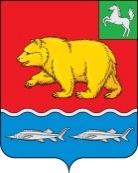 ДУМА молчановского РАЙОНАТомской областиРЕШЕние25.12.2023                                                                                                                           № 58с. МолчановоО внесении изменений в решение Думы Молчановского района от 27.12.2022 № 56 «Об утверждении бюджета муниципального образования «Молчановский район» на 2023 год и на плановый период 2024 и 2025 годов»В соответствии с Бюджетным кодексом Российской Федерации, Федеральным законом от 06.10.2003 № 131 – ФЗ «Об общих принципах организации местного самоуправления в Российской Федерации»ДУМА МОЛЧАНОВСКОГО РАЙОНА РЕШИЛА:1. Внести в решение Думы Молчановского района от 27.12.2022 № 56 «Об утверждении бюджета муниципального образования «Молчановский район» на 2023 год и на плановый период 2024 и 2025 годов» следующие изменения:1) пункт 1 изложить в следующей редакции:«1. Утвердить основные характеристики бюджета муниципального образования «Молчановский район» на 2023 год:1)общий объем доходов бюджета муниципального образования «Молчановский район» в сумме 938 720,4тыс. рублей, в том числе налоговые и неналоговые доходы в сумме 89 434,3тыс. рублей, безвозмездные поступления в сумме 849 286,1тыс. рублей;2) общий объем расходов бюджета муниципального образования «Молчановский район» в сумме 964 495,4тыс. рублей;3) дефицит бюджета муниципального образования «Молчановский район» в сумме 25 775,0тыс. рублей.»;2) пункт 2 изложить в следующей редакции:«2. Утвердить основные характеристики бюджета муниципального образования «Молчановский район» на 2024 год и на 2025 год:1) общий объем доходов бюджета муниципального образования «Молчановский район» на 2024 год в сумме 567 488,0 тыс. рублей, в том числе налоговые и неналоговые доходы в сумме 89 848,8 тыс. рублей, безвозмездные поступления в сумме 477 639,2 тыс. рублей и на 2025 год в сумме 550 959,0 тыс. рублей, в том числе налоговые и неналоговые в сумме 96 094,3 тыс. рублей, безвозмездные поступления в сумме 454 864,7 тыс. рублей;3) общий объем расходов муниципального образования «Молчановский район» на 2024 год в сумме 564 516,7	 тыс. рублей, в том числе условно утвержденных расходы в сумме 3 148,6 тыс. рублей, и на 2025 год в сумме 548 272,4 тыс. рублей, в том числе условно утвержденные расходы в сумме 6 476,8 тыс. рублей; 3) профицит бюджета муниципального образования «Молчановский район» на 2024 год в сумме 2 971,3 тыс. рублей;4) профицит бюджета муниципального образования «Молчановский район» на 2025 год в сумме 2 686,6 тыс. рублей.»;3) подпункт 2 пункта 5 изложить в следующей редакции:«2) объем бюджетных ассигнований, направляемых на исполнение публичных нормативных обязательств бюджета муниципального образования «Молчановский район» на 2023 год в сумме 16 835,1 тыс. рублей, на 2024год в сумме 17 324,2 тыс. рублей, на 2025 год в сумме 17 324,2тыс. рублей согласно приложению 10 к настоящему решению;»;4) подпункт 4 пункта 5 изложить в следующей редакции:«4) объем бюджетных ассигнований дорожного фонда муниципального образования «Молчановский район» на 2023 год и на плановый период 2024 и 2025 годов в сумме:на 2023 год – 12 442,0 тыс. рублей;на 2024 год – 1 007,0 тыс. рублей;на 2025 год – 1 060,0 тыс. рублей;»;5) подпункт 6 пункта 5 изложить в следующей редакции:«6) общий объем межбюджетных трансфертов, предоставляемых из бюджета муниципального образования «Молчановский район» местным бюджетам:на 2023 год в сумме 107 887,3 тыс. рублей, в том числе 24 056,7 тыс. рублей в форме дотаций, 38 940,2 тыс. рублей в форме субсидий, 5 947,1 тыс. рублей в форме субвенций, 38 943,3 тыс. рублей в форме иных межбюджетных трансфертов;на 2024 год в сумме 72 862,5 тыс. рублей, в том числе 24 141,4 тыс. рублей в форме дотаций, 36 870,9 тыс. рублей в форме субсидий, 11 450,2 тыс. рублей в форме субвенций, 400,0 тыс. рублей в форме иных межбюджетных трансфертов;на 2025 год в сумме 55 411,1 тыс. рублей, в том числе 24 220,1 тыс. рублей в форме дотаций, 19 347,6 тыс. рублей в форме субсидий, 11 475,9 тыс. рублей в форме субвенций, 367,5 тыс. рублей в форме иных межбюджетных трансфертов;»;6) подпункт 2 пункта 6 изложить в следующей редакции:«2) объем расходов на обслуживание муниципального внутреннего долга на:2023 год в сумме 482,2 тыс. рублей;2024 год в сумме 292,8тыс. рублей;2025 год в сумме 113,0 тыс. рублей;»;7) пункт 11 изложить в следующей редакции:«11. Установить предельную величину:резервного фонда Администрации Молчановского района по ликвидации последствий стихийных бедствий и других чрезвычайных ситуаций на:2023 год в сумме 150,0 тыс. рублей;2024 год в сумме 100,0тыс. рублей;2025 год в сумме 100,0тыс. рублей;резервного фонда финансирования непредвиденных расходов Администрации Молчановского района на:2023 год в сумме 100,0 тыс. рублей;2024 год в сумме 100,0тыс. рублей;2025 год в сумме 100,0тыс. рублей.»;8) приложение 1 к решению Думы Молчановского района от 27.12.2022 № 56 «Об утверждении бюджета муниципального образования «Молчановский район» на 2023 год и на плановый период 2024 и 2025 годов» изложить в следующей редакции:«Приложение 1к решению Думы Молчановского района«Об утверждении бюджета муниципального образования «Молчановский район» на 2023годи на плановый период 2024 и 2025 годовОбъем безвозмездных поступлений в бюджет муниципального образования «Молчановский район» на 2023 годтыс. рублей9) приложение 1.1 к решению Думы Молчановского района от 27.12.2022 № 56 «Об утверждении бюджета муниципального образования «Молчановский район» на 2023 год и на плановый период 2024 и 2025 годов» изложить в следующей редакции:«Приложение 1.1к решению Думы Молчановского района«Об утверждении бюджета муниципальногообразования «Молчановский район» на 2023год и на плановый период 2024 и 2025 годовОбъем безвозмездных поступлений в бюджет муниципального образования «Молчановский район» на плановый период 2024 и 2025 годовтыс. рублей10) приложение 2 к решению Думы Молчановского района от 27.12.2022 № 56 «Об утверждении бюджета муниципального образования «Молчановский район» на 2023 год и на плановый период 2024 и 2025 годов» изложить в следующей редакции:«Приложение 2к решению Думы Молчановского района«Об утверждении бюджета муниципальногообразования «Молчановский район» на 2023год и на плановый период 2024 и 2025 годовИсточники внутреннего финансирования дефицита бюджета муниципального образования «Молчановский район» на 2023 год и на плановый период 2024 и 2025 годовтыс. рублей11) приложение 4 к решению Думы Молчановского района от 27.12.2022 № 56 «Об утверждении бюджета муниципального образования «Молчановский район» на 2023 год и на плановый период 2024 и 2025 годов» изложить в следующей редакции:«Приложение 4к решению Думы Молчановского района«Об утверждении бюджета муниципальногообразования «Молчановский район» на 2023год и на плановый период 2024 и 2025 годовРаспределение бюджетных ассигнований по объектам капитального строительства муниципальной собственности Молчановского района и объектам недвижимого имущества, приобретаемым в муниципальнуюсобственность Молчановского района, финансируемых за счет средств областного бюджета, на 2023 год и на плановый период 2024 и 2025 годовтыс. рублей12) приложение 7 к решению Думы Молчановского района от 27.12.2022 № 56 «Об утверждении бюджета муниципального образования «Молчановский район» на 2023 год и на плановый период 2024 и 2025 годов» изложить в следующей редакции:«Приложение 7к решению Думы Молчановского района«Об утверждении бюджета муниципального образования «Молчановский район» на 2023 годи на плановый период 2024 и 2025 годовРаспределение бюджетных ассигнований бюджета муниципальногообразования «Молчановский район» по целевым статьям (муниципальнымпрограммам муниципального образования «Молчановский район» инепрограммным направлениям деятельности), группам видов расходовклассификации расходов бюджетов на 2023 годтыс. рублей13) приложение 7.1 к решению Думы Молчановского района от 27.12.2022 № 56 «Об утверждении бюджета муниципального образования «Молчановский район» на 2023 год и на плановый период 2024 и 2025 годов» изложить в следующей редакции:«Приложение 7.1к решению Думы Молчановского района «Об утверждении бюджета муниципального образования «Молчановский район» на 2023 год и на плановый период 2024 и 2025 годовРаспределение бюджетных ассигнований бюджета муниципальногообразования «Молчановский район» по целевым статьям (муниципальнымпрограммам муниципального образования «Молчановский район» инепрограммным направлениям деятельности), группам видов расходовклассификации расходов бюджетов на плановый период 2024 и 2025 годовтыс. рублей14) приложение 9 к решению Думы Молчановского района от 27.12.2022 № 56 «Об утверждении бюджета муниципального образования «Молчановский район» на 2023 год и на плановый период 2024 и 2025 годов» изложить в следующей редакции:«Приложение 9к решению Думы Молчановского района«Об утверждении бюджета муниципального образования «Молчановский район» на 2023 годи на плановый период 2024 и 2025 годовВедомственная структура расходов бюджета муниципального образования «Молчановский район» на 2023 годтыс.рублей15) приложение 9.1 к решению Думы Молчановского района от 27.12.2022 № 56 «Об утверждении бюджета муниципального образования «Молчановский район» на 2023 год и на плановый период 2024 и 2025 годов» изложить в следующей редакции:«Приложение 9.1к решению Думы Молчановского района«Об утверждении бюджета муниципальногообразования «Молчановский район» на 2023год и на плановый период 2024 и 2025 годовВедомственная структура расходов бюджета муниципального образования «Молчановский район» на плановый период 2024 и 2025 годовтыс. рублей16) приложение 12 к решению Думы Молчановского района от 27.12.2022 № 56 «Об утверждении бюджета муниципального образования «Молчановский район» на 2023 год и на плановый период 2024 и 2025 годов» изложить в следующей редакции:«Приложение 12к решению Думы Молчановского района«Об утверждении бюджета муниципального образования «Молчановский район» на 2023год и на плановый период 2024 и 2025 годовПеречень субсидий бюджетам муниципальных образований Молчановского района, предоставляемых из районного бюджета в целях софинансирования расходных обязательств, возникающих при выполнении полномочий органов местного самоуправления по решению вопросов местного значения на 2023 год и на плановый период 2024 и 2025 годов17) приложение 13 к решению Думы Молчановского района от 27.12.2022 № 56 «Об утверждении бюджета муниципального образования «Молчановский район» на 2023 год и на плановый период 2024 и 2025 годов» изложить в следующей редакции:«Приложение 13к решению Думы Молчановского района«Об утверждении бюджета муниципального образования «Молчановский район» на 2023год и на плановый период 2024 и 2025 годовРаспределение межбюджетных трансфертов местным бюджетамна 2023 год и на плановый период 2024 и 2025 годовТаблица 1Распределение дотации местным бюджетам на выравнивание уровня бюджетной обеспеченности сельских поселений Молчановского районана 2023 год тыс. рублейТаблица 1.1Распределение дотации местным бюджетам на выравнивание уровня бюджетной обеспеченности сельских поселений Молчановского районана 2024 год тыс. рублейТаблица 1.2Распределение дотации местным бюджетам на выравнивание уровня бюджетной обеспеченности сельских поселений Молчановского районана 2025 год тыс. рублейТаблица 2Распределение субсидии местным бюджетам на компенсацию расходов по организации электроснабжения от дизельных электростанций на 2023 год и на плановый период 2024 и 2025 годовтыс. рублейТаблица 3Распределение субсидии местным бюджетам на обеспечение условий для развития физической культуры и массового спорта на 2023 год и на плановый период 2024 и 2025 годовтыс. рублейТаблица 4Распределение субсидийместным бюджетам на капитальный ремонт и (или) ремонт автомобильных дорог общего пользования местного значения на 2023 год и на плановый период 2024 и 2025 годовтыс. рублейТаблица 5Распределение субсидийместным бюджетам на подготовку проектов изменений в генеральные планы, правила землепользования и застройки на 2023 годтыс. рублейТаблица 6Распределение субвенций местным бюджетам на осуществление первичного воинского учета органами местного самоуправления поселений, муниципальных и городских округов на 2023 год и на плановый период 2024 и 2025 годовтыс. рублейТаблица 7Распределение субвенции местным бюджетам на предоставление социальной выплаты, удостоверяемой государственным жилищным сертификатом Томской области лицам, которые ранее относились к категории детей-сирот и детей, оставшихся без попечения родителей, которые не являются нанимателями жилых помещений по договорам социального найма или членами семьи нанимателя жилого помещения по договору социального найма либо собственниками жилых помещений, а также к категории детей-сирот и детей, оставшихся без попечения родителей, которые являются нанимателями жилых помещений по договорам социального найма или членами семьи нанимателя жилого помещения по договору социального найма либо собственниками жилых помещений, в случае, если их проживание в ранее занимаемых жилых помещениях признается невозможным, на 2023 год и на плановый период 2024 и 2025 годов                                                                                                                         тыс. рублейТаблица 8Распределение субвенции местным бюджетам на обеспечение жилыми помещениями детей-сирот и детей, оставшихся без попечения родителей, лиц из числа детей-сирот и детей, оставшихся без попечения родителей, которые не являются нанимателями жилых помещений по договорам социального найма или членами семьи нанимателя жилого помещения по договору социального найма либо собственниками жилых помещений, а также детей-сирот и детей, оставшихся без попечения родителей, лиц из числа детей-сирот и детей, оставшихся без попечения родителей, которые являются нанимателями жилых помещений по договорам социального найма или членами семьи нанимателя жилого помещения по договору социального найма либо собственниками жилых помещений, в случае, если их проживание в ранее занимаемых жилых помещениях признается невозможным, посредством предоставления благоустроенного жилого помещения специализированного жилищного фонда по договорам найма специализированных жилых помещений на 2023 год и на плановый период 2024 и 2025 годов тыс. рублейТаблица 9Распределение иного межбюджетного трансферта местным бюджетам на поддержание мер по обеспечению сбалансированности бюджетов сельских поселений Молчановского района на 2023 год и на плановый период 2024 и 2025 годовтыс. рублейТаблица 10Распределение иного межбюджетного трансферта местным бюджетам на оказание помощи в ремонте и (или) переустройстве жилых помещений граждан, не стоящих на учете в качестве нуждающихся в улучшении жилищных условий и не реализовавших свое право на улучшение жилищных условий за счет средств федерального и областного бюджетов в 2009 и последующих годах, из числа: участников и инвалидов Великой Отечественной войны 1941 - 1945 годов; тружеников тыла военных лет; лиц, награжденных знаком «Жителю блокадного Ленинграда»; лиц, награжденных знаком «Житель осажденного Севастополя»; бывших несовершеннолетних узников концлагерей; вдов погибших (умерших) участников Великой Отечественной войны 1941 - 1945 годов, не вступивших в повторный брак на 2023 год и на плановый период 2024 и 2025 годовтыс. рублейТаблица 11Распределение иного межбюджетного трансферта на разработку проектно- сметной документации, проведение капитального ремонта здания, постановки и установки спортивного инвентаря и оборудования в здании «Спорткомплекс», расположенного по адресу: Томская область, Молчановский район, Наргинское сельское поселение, с. Нарга, ул. Карла Маркса, 36, помещение 3тыс. рублейТаблица 12Распределение иного межбюджетного трансферта на исполнение судебных актов по обеспечению жилыми помещениями детей-сирот и детей, оставшихся без попечения родителей, а также лиц из их числа на 2023 год                                                                                    тыс. рублейТаблица 13Распределение иного межбюджетного трансферта на оказание помощи малоимущим, многодетным семьям и семьям, находившимся в трудной жизненной ситуации, по установке и обслуживанию автономных дымовых пожарных извещателей в жилых помещенияхтыс. рублейТаблица 14Распределение субсидии бюджетам сельских поселений Молчановского района на проведение капитальных ремонтов объектов коммунальной инфраструктуры в целях подготовки хозяйственного комплекса Томской области к безаварийному прохождению отопительного сезона на 2023 год  тыс. рублейТаблица 15Распределение иного межбюджетного трансферта нафинансовое обеспечение ресурсоснабжающих организаций за топливно-энергетические ресурсы  тыс. рублейТаблица 16Распределение иных межбюджетных трансфертовиз средств резервного фонда финансирования непредвиденных расходов Администрации Томской области  тыс. рублейТаблица 17Распределение иного межбюджетного трансфертана организацию теплоснабжения   тыс. рублейТаблица 18Распределение иного межбюджетного трансферта на организацию водоснабжения  тыс. рублей2. Настоящее решение подлежит официальному опубликованию в официальном печатном издании «Вестник Молчановского района» и размещению на официальном сайте муниципального образования «Молчановский район» (http://www.molchanovo.ru/).3. Настоящее решение вступает с даты его официального опубликования.Председатель Думы Молчановского района                             С.В. МеньшоваГлава Молчановского района         Ю.Ю. СальковКод бюджетной классификацииНаименование показателейСумма2 00 00000 00 0000 000Безвозмездные поступления849 286,12 02 00000 00 0000 000Безвозмездные поступления от других бюджетов бюджетной системы Российской Федерации855 702,02 02 10000 00 0000 150Дотации бюджетам бюджетной системы Российской Федерации 174 990,12 02 15001 05 0000 150Дотации бюджетам муниципальных районов на выравнивание бюджетной обеспеченности67 316,92 02 15002 05 0000 150Дотации бюджетам муниципальных районов на поддержку мер по обеспечению сбалансированности бюджетов107 673,22 02 20000 00 0000 150Субсидии бюджетам бюджетной системы Российской Федерации (межбюджетные субсидии)246 480,22 02 25179 05 0000 150Субсидии на финансовое обеспечение мероприятий по обеспечению деятельности советников директора по воспитанию и взаимодействию с детскими общественными объединениями в общеобразовательных организациях1 993,82 02 25213 05 0000 150Субсидии бюджетам муниципальных районов на обеспечение образовательных организаций материально-технической базой для внедрения цифровой образовательной среды2 045,82 02 25304 05 0000 150Субсидии бюджетам муниципальных районов на организацию бесплатного горячего питания обучающихся, получающих начальное общее образование в государственных и муниципальных образовательных организациях7 278,02 02 25467 05 0000 150Субсидии бюджетам муниципальных районов на обеспечение развития и укрепления материально-технической базы домов культуры в населенных пунктах с числом жителей до 50 тысяч человек1 539,22 02 25497 05 0000 150Субсидии бюджетам муниципальных районов на реализацию мероприятий по обеспечению жильем молодых семей1 035,02 02 25511 05 0000 150Субсидии бюджетам муниципальных районов на проведение комплексных кадастровых работ1 714,52 02 25519 05 0000 150Субсидии бюджетам муниципальных районов на поддержку отрасли культуры131,62 02 25527 05 0000 150Субсидия на реализацию мероприятий муниципальных программ (подпрограмм), направленных на развитие малого и среднего предпринимательства720,62 02 25576 05 0000 150Субсидия бюджетам муниципальных районов на обеспечение комплексного развития сельских территорий1 082,32 02 25750 05 0000 150Субсидии бюджетам муниципальных районов на реализацию мероприятий по модернизации школьных систем образования114 068,72 02 25753 05 0000 150Субсидии бюджетам муниципальных районов на софинансирование закупки и монтажа оборудования для создания «умных» спортивных площадок2 902,02 02 29999 05 0000 150Прочие субсидии бюджетам муниципальных районов111 968,7в том числе:Субсидия на компенсацию расходов по организации электроснабжения от дизельных электростанций19 781,4Субсидия на обеспечение условий для развития физической культуры и массового 2 835,2Субсидия на обеспечение обучающихся с ограниченными возможностями здоровья, не проживающих в муниципальных образовательных организациях, осуществляющих образовательную деятельность по основным общеобразовательным программам, бесплатным двухразовым питанием6 933,1Субсидия на оплату труда руководителей и специалистов муниципальных учреждений культуры и искусства, в части выплаты надбавок и доплат к тарифной ставке (должностному окладу)1 168,9Субсидия на обеспечение участия спортивных сборных команд муниципальных районов и городских округов Томской области в официальных региональных спортивных, физкультурных мероприятиях, проводимых на территории Томской области, за исключением спортивных сборных команд муниципального образования «Город Томск», муниципального образования «Городской округ - закрытое административно-территориальное образование Северск Томской области», муниципального образования «Томский район»114,9Субсидия на подготовку проектов изменений в генеральные планы, правила землепользования и застройки2 517,5Субсидии на обеспечение учебными комплектами в соответствии с федеральными государственными образовательными стандартами муниципальных общеобразовательных организаций350,7Субсидия на реализацию проектов, отобранных по итогам проведения конкурса проектов и направленных на создание условий для развития туризма и туристической инфраструктуры в Томской области847,1Субсидия на достижение целевых показателей по плану мероприятий («дорожной карте») «Изменения в сфере образования в Томской области», в части повышения заработной платы педагогических работников муниципальных организаций дополнительного образования детей13 001,8Субсидия на достижение целевых показателей по плану мероприятий («дорожной карте») «Изменения в сфере культуры», в части повышения заработной платы работников муниципальных учреждений культуры34 027,4Субсидия на организацию транспортного обслуживания населения внутренним водным транспортом в границах муниципальных районов3 750,0Субсидия на капитальный ремонт и (или) ремонт автомобильных дорог общего пользования местного значения10 622,4Субсидия на стимулирующие выплаты в муниципальных организациях дополнительного образования489,3Субсидия на проведение капитального ремонта объектов коммунальной инфраструктуры в целях подготовки хозяйственного комплекса Томской области к безаварийному прохождению отопительного сезона3 183,7Субсидия на улучшение жилищных условий граждан, проживающих на сельских территориях425,2Субсидия на обеспечение организации отдыха детей в каникулярное время1 738,0Субсидия на обеспечение антитеррористической защиты отремонтированных зданий муниципальных общеобразовательных организаций4 230,0Субсидия на повышение квалификации школьных команд муниципальных общеобразовательных организаций18,9Субсидия на проведение капитального ремонта зданий муниципальных общеобразовательных организаций в рамках модернизации школьных систем образования в Томской области4 048,4Субсидия на приобретение оборудования для малобюджетных спортивных площадок по месту жительства и учебы в муниципальных образованиях Томской области, за исключением муниципального образования «Город Томск», муниципального образования «Городской округ - закрытое административно-территориальное образование Северск Томской области», в рамках регионального проекта «Спорт – норма жизни»300,0Субсидия на внедрение и функционирование целевой модели цифровой образовательной среды в муниципальных общеобразовательных организациях550,1Субсидия на реализацию проектов по благоустройству сельских территорий в рамках государственной программы «Комплексное развитие сельских территорий Томской области» на 2020 год и на плановый период 2021 и 2022 годов1 034,72 02 30000 00 0000 150Субвенции бюджетам бюджетной системы Российской Федерации 358 571,12 02 30024 05 0000 150Субвенции бюджетам муниципальных районов на выполнение передаваемых полномочий субъектов Российской Федерации314 471,9в том числе:Субвенция на осуществление отдельных государственных полномочий по созданию и обеспечению деятельности комиссий по делам несовершеннолетних и защите их прав809,3Субвенция на осуществление переданных отдельных государственных полномочий по регистрации коллективных договоров200,2Субвенция на осуществление государственных полномочий по регистрации и учету граждан, имеющих право на получение социальных выплат для приобретения жилья в связи с переселением из районов Крайнего Севера и приравненных к ним местностей60,3Субвенция на осуществление государственных полномочий по регулированию тарифов на перевозки пассажиров и багажа всеми видами общественного транспорта в городском, пригородном и междугородном сообщении (кроме железнодорожного транспорта) по городским, пригородным и междугородным муниципальным маршрутам27,4Субвенция на осуществление отдельных государственных полномочий по хранению, комплектованию, учету и использованию архивных документов, относящихся к собственности Томской области  203,8Субвенция на осуществление отдельных государственных полномочий по опеке и попечительству в отношении несовершеннолетних граждан6 428,9Субвенция на осуществление отдельных государственных полномочий по выплате надбавок к должностному окладу педагогическим работникам муниципальных образовательных организаций970,0Субвенция на обеспечение государственных гарантий реализации прав граждан на получение общедоступного и бесплатного дошкольного, начального общего, основного общего, среднего общего образования в муниципальных общеобразовательных организациях, обеспечение дополнительного образования детей в муниципальных общеобразовательных организациях 250 052,4Субвенция на обеспечение государственных гарантий реализации прав на получение общедоступного и бесплатного дошкольного образования в муниципальных дошкольных образовательных организациях в Томской области32 474,0Субвенция на осуществление отдельных государственных полномочий по созданию и обеспечению деятельности административных комиссий в Томской области880,9Субвенция на осуществление отдельных государственных полномочий по расчету и предоставлению дотаций поселениям Томской области за счет средств областного бюджета16 056,7Субвенция на осуществление отдельных государственных полномочий по опеке и попечительству в отношении совершеннолетних граждан205,6Субвенция на обеспечение одеждой, обувью, мягким инвентарем, оборудованием и единовременным денежным пособием детей-сирот и детей, оставшихся без попечения родителей, а также лиц из числа детей-сирот и детей, оставшихся без попечения родителей, - выпускников муниципальных образовательных организаций, находящихся (находившихся) под опекой (попечительством) или в приемных семьях, и выпускников частных общеобразовательных организаций, находящихся (находившихся) под опекой (попечительством), в приемных семьях808,8Субвенция на осуществление отдельных государственных полномочий по предоставлению бесплатной методической, психолого-педагогической, диагностической и консультативной помощи, в том числе в дошкольных образовательных организациях и общеобразовательных организациях, если в них созданы соответствующие консультационные центры, родителям (законным представителям) несовершеннолетних обучающихся, обеспечивающих получение детьми дошкольного образования в форме семейного образования441,7Субвенция на осуществление отдельных государственных полномочий по организации мероприятий при осуществлении деятельности по обращению с животными без владельцев525,0Субвенция на осуществление отдельных государственных полномочий по государственной поддержке сельскохозяйственного производства4 326,9из них:осуществление управленческих функций органами местного самоуправления1 925,9поддержка малых форм хозяйствования2 401,02 02 30027 05 0000 150Субвенции бюджетам муниципальных районов на содержание ребенка в семье опекуна и приемной семье, а также вознаграждение, причитающееся приемному родителю38 132,6из них:Субвенция на содержание приемных семей, включающее в себя денежные средства приемным семьям на содержание детей и ежемесячную выплату вознаграждения, причитающегося приемным родителям37 390,0Субвенция на ежемесячную выплату денежных средств опекунам (попечителям) на содержание детей и обеспечение денежными средствами лиц из числа детей-сирот и детей, оставшихся без попечения родителей, находившихся под опекой (попечительством), в приемной семье и продолжающих обучение в муниципальных общеобразовательных организациях742,62 02 35082 05 0000 150Субвенция на обеспечение жилыми помещениями детей-сирот и детей, оставшихся без попечения родителей, лиц из числа детей-сирот и детей, оставшихся без попечения родителей, которые не являются нанимателями жилых помещений по договорам социального найма или членам семьи нанимателя жилого помещения по договору социального найма либо собственниками жилых помещений, а также детей-сирот и детей, оставшихся без попечения родителей, лиц из числа детей-сирот и детей, оставшихся без попечения родителей, которые являются нанимателями жилых помещений по договорам социального найма или членами семьи нанимателя жилого помещения по договору социального найма либо собственниками жилых помещений, в случае, если их проживание в ранее занимаемых жилых помещениях признается невозможным, посредством предоставления благоустроенного жилого помещения специализированного жилищного фонда по договорам найма специализированных жилых помещений4 878,62 02 35118 05 0000 150Субвенции бюджетам муниципальных районов на осуществление первичного воинского учета органами местного самоуправления поселений, муниципальных и городских округов1 085,72 02 35120 05 0000 150Субвенции бюджетам муниципальных районов на осуществление полномочий по составлению (изменению) списков кандидатов в присяжные заседатели федеральных судов общей юрисдикции в Российской Федерации2,32 02 40000 00 0000 150Иные межбюджетные трансферты75 660,62 02 45303 05 0000 150Межбюджетные трансферты, передаваемые бюджетам муниципальных районов на ежемесячное денежное вознаграждение за классное руководство педагогическим работникам государственных и муниципальных общеобразовательных организаций16 645,52 02 49999 05 0000 150Прочие межбюджетные трансферты, передаваемые бюджетам муниципальных районов59 015,1в том числе:Иной межбюджетный трансферт на частичную оплату стоимости питания отдельных категорий, обучающихся в муниципальных общеобразовательных организациях Томской области, за исключением обучающихся с ограниченными возможностями здоровья и обучающихся по образовательным программам начального общего образования 2 172,0Иной межбюджетный трансферт на оказание помощи в ремонте и (или) переустройстве жилых помещений граждан, не стоящих на учете в качестве нуждающихся в улучшении жилищных условий и не реализовавших свое право на улучшение жилищных условий за счет средств федерального и областного бюджетов в 2009 и последующих годах, из числа: участников и инвалидов Великой Отечественной войны 1941 - 1945 годов; тружеников тыла военных лет; лиц, награжденных знаком «Жителю блокадного Ленинграда»; лиц, награжденных знаком «Житель осажденного Севастополя»; бывших несовершеннолетних узников концлагерей; вдов погибших (умерших) участников Великой Отечественной войны 1941 - 1945 годов, не вступивших в повторный брак50,0Иной межбюджетный трансферт на выплату ежемесячной стипендии Губернатора Томской области молодым учителям областных государственных и муниципальных образовательных организаций Томской области 522,0Иной межбюджетный трансферт на достижение целевых показателей по плану мероприятий («дорожная карта») «Изменения в сфере образования в Томской области», в части повышения заработной платы педагогических работников муниципальных общеобразовательных организаций40 164,6Иной межбюджетный трансферт на достижение целевых показателей по плану мероприятий («дорожная карта») «Изменения в сфере образования в Томской области», в части повышения заработной платы педагогических работников муниципальных дошкольных образовательных организаций9 556,1Иной межбюджетный трансферт из средств резервного фонда финансирования непредвиденных расходов Администрации Томской области МБУК «Молчановская МЦБС» на оформление подписки на газету «Ветеран»11,2Иной межбюджетный трансферт из средств резервного фонда финансирования непредвиденных расходов Администрации Томской области МАОУ «Молчановская СОШ №1» на приобретение книг для книжного фонда, а также награждения ими победителей историко-патриотической конференции «Судьба Солдата»25,0Иной межбюджетный трансферт из средств резервного фонда финансирования непредвиденных расходов Администрации Томской области для МАОУДО «Молчановская детско-юношеская спортивная школа» на приобретение спортивной формы и инвентаря100,0Иной межбюджетный трансферт из средств резервного фонда финансирования непредвиденных расходов Администрации Томской области для МАОУДО «Молчановская детско-юношеская спортивная школа» на приобретение спортивной формы129,5Иной межбюджетный трансферт из средств резервного фонда финансирования непредвиденных расходов Администрации Томской области МАУК «ММЦНТиД» на проведение третьего областного Фестиваля активного долголетия284,5Иной межбюджетный трансферт из средств резервного фонда финансирования непредвиденных расходов Администрации Томской области МБОУ «Могочинская СОШ имени А.С. Пушкина» на укрепление материально-технической базы38,0Иной межбюджетный трансферт из средств резервного фонда финансирования непредвиденных расходов Администрации Томской области на оплату расходов по договору оказания услуг по использованию цифрового сервиса в целях информирования избирателей в период подготовки и проведения выборов, а также на дополнительную оплату труда (вознаграждение) членам участковых избирательных комиссий за работу по подготовке и проведению выборов30,6Иной межбюджетный трансферт из средств резервного фонда финансирования непредвиденных расходов Администрации Томской области МБОУ «Могочинская СОШ имени А.С. Пушкина» на укрепление материально-технической базы75,8Иной межбюджетный трансферт из средств резервного фонда финансирования непредвиденных расходов Администрации Томской области для Администрации Наргинского сельского поселения на укрепление материально-технической базы, приобретение новогодней уличной искусственной ели и уличных новогодних украшений290,0Иной межбюджетный трансферт из средств резервного фонда финансирования непредвиденных расходов Администрации Томской области для Администрации Молчановского сельского поселения на изготовление мемориальных досок с фамилиями ветеранов Великой Отечественной войны на кладбищах д. Майково и с. Гришино и изготовление ордена для стелы с. Соколовка50,0Иной межбюджетный трансферт из средств резервного фонда финансирования непредвиденных расходов Администрации Томской области МБОУ «Наргинская СОШ» на укрепление материально-технической базы40,0Иной межбюджетный трансферт из средств резервного фонда финансирования непредвиденных расходов Администрации Томской области для МАУК «Межпоселенческий методический центр народного творчества и досуга» на укрепление материально-технической базы22,6Иной межбюджетный трансферт на оказание помощи малоимущим, многодетным семьям и семьям, находившимся в трудной жизненной ситуации, по установке и обслуживанию автономных дымовых пожарных извещателей в жилых помещениях150,0Иной межбюджетный трансферт из средств резервного фонда финансирования непредвиденных расходов Администрации Томской области для муниципального автономного учреждения культуры «Межпоселенческий методический центр народного творчества и досуга» на укрепление материально-технической базы30,0Иной межбюджетный трансферт из средств резервного фонда финансирования непредвиденных расходов Администрации Томской области для муниципального автономного общеобразовательного учреждения «Молчановская средняя общеобразовательная школа №2» на укрепление материально-технической базы55,7Иной межбюджетный трансферт из средств резервного фонда финансирования непредвиденных расходов Администрации Томской области для муниципального бюджетного общеобразовательного учреждения «Сарафановская средняя общеобразовательная школа» на укрепление материально-технической базы79,9Иной межбюджетный трансферт из средств резервного фонда финансирования непредвиденных расходов Администрации Томской области на проведение капитального ремонта дизельной электростанции - замены дизельного генератора в с. Суйга Молчановского района Томской области3 000,0Иной межбюджетный трансферт из средств резервного фонда финансирования непредвиденных расходов Администрации Томской области для муниципального автономного образовательного учреждения дополнительного образования «Молчановская детско-юношеская спортивная школа»" на укрепление материально-технической базы300,0Иной межбюджетный трансферт на поощрение муниципальных управленческих команд1 792,0Иной межбюджетный трансферт из средств резервного фонда финансирования непредвиденных расходов Администрации Томской области для муниципального автономного образовательного учреждения дополнительного образования «Молчановская детско-юношеская спортивная школа» на укрепление материально-технической базы45,62 18 00000 00 0000 000Доходы бюджетов бюджетной системы Российской Федерации от возврата остатков субсидий, субвенций и иных межбюджетных трансфертов, имеющих целевое назначение, прошлых лет618,22 18 05030 05 0000 150Доходы бюджетов муниципальных районов от возврата иными организациями остатков субсидий прошлых лет578,22 18 60010 05 0000 150Доходы бюджетов муниципальных районов от возврата прочих остатков субсидий, субвенций и иных межбюджетных трансфертов, имеющих целевое назначение, прошлых лет из бюджетов поселений40,02 19 00000 00 0000 000Возврат остатков субсидий, субвенций и иных межбюджетных трансфертов, имеющих целевое назначение, прошлых лет- 7 034,12 19 60010 05 0000 150Возврат прочих остатков субсидий, субвенций и иных межбюджетных трансфертов, имеющих целевое назначение, прошлых лет из бюджетов муниципальных районов- 7 034,1»;Код бюджетной классификацииНаименование показателейСуммаСуммаКод бюджетной классификацииНаименование показателей2024 год2025 год2 00 00000 00 0000 000Безвозмездные поступления477 639,2454 864,72 02 00000 00 0000 000Безвозмездные поступления от других бюджетов бюджетной системы Российской Федерации477 639,2454 864,72 02 10000 00 0000 150Дотации бюджетам бюджетной системы Российской Федерации 39 067,236 129,02 02 15001 05 0000 150Дотации бюджетам муниципальных районов на выравнивание бюджетной обеспеченности39 067,236 129,02 02 20000 00 0000 150Субсидии бюджетам бюджетной системы Российской Федерации (межбюджетные субсидии)66 751,446 725,42 02 2 5172 05 0000 150Субсидии бюджетам муниципальных районов на оснащение (обновление материально-технической базы) оборудованием, средствами обучения и воспитания общеобразовательных организаций, в том числе осуществляющих образовательную деятельность по адаптированным основным общеобразовательным программам2 163,20,02 02 25179 05 0000 150Субсидии на финансовое обеспечение мероприятий по обеспечению деятельности советников директора по воспитанию и взаимодействию с детскими общественными объединениями в общеобразовательных организациях1 917,11 917,12 02 25304 05 0000 150Субсидии бюджетам муниципальных районов на организацию бесплатного горячего питания обучающихся, получающих начальное общее образование в государственных и муниципальных образовательных организациях7 411,07 638,02 02 25491 05 0000 150Субсидии бюджетам муниципальных районов на создание новых мест в образовательных организациях различных типов для реализации дополнительных общеразвивающих программ всех направленностей530,50,02 02 29999 05 0000 150Прочие субсидии бюджетам муниципальных районов54 729,637 170,3в том числе:Субсидия на компенсацию расходов по организации электроснабжения от дизельных электростанций16 548,916 548,9Субсидия на обеспечение условий для развития физической культуры и массового 2 798,72 798,7Субсидия на обеспечение обучающихся с ограниченными возможностями здоровья, не проживающих в муниципальных образовательных организациях, осуществляющих образовательную деятельность по основным общеобразовательным программам, бесплатным двухразовым питанием9 752,89 716,8Субсидия на оплату труда руководителей и специалистов муниципальных учреждений культуры и искусства, в части выплаты надбавок и доплат к тарифной ставке (должностному окладу)1 368,91 368,9Субсидия на обеспечение участия спортивных сборных команд муниципальных районов и городских округов Томской области в официальных региональных спортивных, физкультурных мероприятиях, проводимых на территории Томской области, за исключением спортивных сборных команд муниципального образования «Город Томск», муниципального образования «Городской округ - закрытое административно-территориальное образование Северск Томской области», муниципального образования «Томский район»106,4106,4Субсидия на организацию транспортного обслуживания населения внутренним водным транспортом в границах муниципальных районов3 750,03 750,0Субсидия на стимулирующие выплаты в муниципальных организациях дополнительного образования489,3489,3Субсидия на проведение капитального ремонта объектов коммунальной инфраструктуры в целях подготовки хозяйственного комплекса Томской области к безаварийному прохождению отопительного сезона17 523,30,0Субсидия на обеспечение организации отдыха детей в каникулярное время1 738,01 738,0Субсидия на приобретение оборудования для малобюджетных спортивных площадок по месту жительства и учебы в муниципальных образованиях Томской области, за исключением муниципального образования «Город Томск», муниципального образования «Городской округ - закрытое административно-территориальное образование Северск Томской области», в рамках регионального проекта «Спорт – норма жизни»300,0300,0Субсидия на внедрение и функционирование целевой модели цифровой образовательной среды в муниципальных общеобразовательных организациях353,3353,32 02 30000 00 0000 150Субвенции бюджетам бюджетной системы Российской Федерации 352 191,6352 575,52 02 30024 05 0000 150Субвенции бюджетам муниципальных районов на выполнение передаваемых полномочий субъектов Российской Федерации299 579,6299 938,2в том числе:Субвенция на осуществление отдельных государственных полномочий по созданию и обеспечению деятельности комиссий по делам несовершеннолетних и защите их прав798,3798,3Субвенция на осуществление переданных отдельных государственных полномочий по регистрации коллективных договоров197,5197,5Субвенция на осуществление государственных полномочий по регистрации и учету граждан, имеющих право на получение социальных выплат для приобретения жилья в связи с переселением из районов Крайнего Севера и приравненных к ним местностей59,559,5Субвенция на осуществление государственных полномочий по регулированию тарифов на перевозки пассажиров и багажа всеми видами общественного транспорта в городском, пригородном и междугородном сообщении (кроме железнодорожного транспорта) по городским, пригородным и междугородным муниципальным маршрутам27,027,0Субвенция на осуществление отдельных государственных полномочий по хранению, комплектованию, учету и использованию архивных документов, относящихся к собственности Томской области  201,0201,0Субвенция на осуществление отдельных государственных полномочий по опеке и попечительству в отношении несовершеннолетних граждан6 341,76 341,7Субвенция на осуществление отдельных государственных полномочий по выплате надбавок к должностному окладу педагогическим работникам муниципальных образовательных организаций535,0535,0Субвенция на обеспечение государственных гарантий реализации прав граждан на получение общедоступного и бесплатного дошкольного, начального общего, основного общего, среднего общего образования в муниципальных общеобразовательных организациях, обеспечение дополнительного образования детей в муниципальных общеобразовательных организациях 234 408,1234 688,0Субвенция на обеспечение государственных гарантий реализации прав на получение общедоступного и бесплатного дошкольного образования в муниципальных дошкольных образовательных организациях в Томской области28 804,728 804,7Субвенция на осуществление отдельных государственных полномочий по созданию и обеспечению деятельности административных комиссий в Томской области869,1869,1Субвенция на осуществление отдельных государственных полномочий по расчету и предоставлению дотаций поселениям Томской области за счет средств областного бюджета16 141,416 220,1Субвенция на осуществление отдельных государственных полномочий по опеке и попечительству в отношении совершеннолетних граждан202,8202,8Субвенция на обеспечение одеждой, обувью, мягким инвентарем, оборудованием и единовременным денежным пособием детей-сирот и детей, оставшихся без попечения родителей, а также лиц из числа детей-сирот и детей, оставшихся без попечения родителей, - выпускников муниципальных образовательных организаций, находящихся (находившихся) под опекой (попечительством) или в приемных семьях, и выпускников частных общеобразовательных организаций, находящихся (находившихся) под опекой (попечительством), в приемных семьях808,8808,8Субвенция на осуществление отдельных государственных полномочий по предоставлению бесплатной методической, психолого-педагогической, диагностической и консультативной помощи, в том числе в дошкольных образовательных организациях и общеобразовательных организациях, если в них созданы соответствующие консультационные центры, родителям (законным представителям) несовершеннолетних обучающихся, обеспечивающих получение детьми дошкольного образования в форме семейного образования441,4441,4Субвенция на осуществление отдельных государственных полномочий по организации мероприятий при осуществлении деятельности по обращению с животными без владельцев524,3524,3Субвенция на предоставление социальной выплаты, удостоверяемой государственным жилищным сертификатом Томской области лицам, которые ранее относились к категории детей-сирот и детей, оставшихся без попечения родителей, которые не являются нанимателями жилых помещений по договорам социального найма или членам семьи нанимателя жилого помещения по договору социального найма либо собственниками жилых помещений, а также к категории детей-сирот и детей, оставшихся без попечения родителей, которые являются нанимателями жилых помещений по договорам социального найма или членами семьи нанимателя жилого помещения по договору социального найма либо собственниками жилых помещений, в случае, если их проживание в ранее занимаемых жилых помещениях признается невозможным4 575,14 575,1Субвенция на осуществление отдельных государственных полномочий по государственной поддержке сельскохозяйственного производства4 643,94 643,9из них:осуществление управленческих функций органами местного самоуправления1 899,81 899,8поддержка малых форм хозяйствования2 744,12 744,12 02 30027 05 0000 150Субвенции бюджетам муниципальных районов на содержание ребенка в семье опекуна и приемной семье, а также вознаграждение, причитающееся приемному родителю45 717,645 717,6из них:Субвенция на содержание приемных семей, включающее в себя денежные средства приемным семьям на содержание детей и ежемесячную выплату вознаграждения, причитающегося приемным родителям45 390,045 390,0Субвенция на ежемесячную выплату денежных средств опекунам (попечителям) на содержание детей и обеспечение денежными средствами лиц из числа детей-сирот и детей, оставшихся без попечения родителей, находившихся под опекой (попечительством), в приемной семье и продолжающих обучение в муниципальных общеобразовательных организациях327,6327,62 02 35082 05 0000 150Субвенция на обеспечение жилыми помещениями детей-сирот и детей, оставшихся без попечения родителей, лиц из числа детей-сирот и детей, оставшихся без попечения родителей, которые не являются нанимателями жилых помещений по договорам социального найма или членам семьи нанимателя жилого помещения по договору социального найма либо собственниками жилых помещений, а также детей-сирот и детей, оставшихся без попечения родителей, лиц из числа детей-сирот и детей, оставшихся без попечения родителей, которые являются нанимателями жилых помещений по договорам социального найма или членами семьи нанимателя жилого помещения по договору социального найма либо собственниками жилых помещений, в случае, если их проживание в ранее занимаемых жилых помещениях признается невозможным, посредством предоставления благоустроенного жилого помещения специализированного жилищного фонда по договорам найма специализированных жилых помещений5 755,15 739,02 02 35118 05 0000 150Субвенции бюджетам муниципальных районов на осуществление первичного воинского учета органами местного самоуправления поселений, муниципальных и городских округов1 137,01 178,82 02 35120 05 0000 150Субвенции бюджетам муниципальных районов на осуществление полномочий по составлению (изменению) списков кандидатов в присяжные заседатели федеральных судов общей юрисдикции в Российской Федерации2,31,92 02 40000 00 0000 150Иные межбюджетные трансферты19 479,019 434,82 02 45303 05 0000 150Межбюджетные трансферты, передаваемые бюджетам муниципальных районов на ежемесячное денежное вознаграждение за классное руководство педагогическим работникам государственных и муниципальных общеобразовательных организаций16 600,016 422,12 02 49999 05 0000 150Прочие межбюджетные трансферты, передаваемые бюджетам муниципальных районов2 879,03 012,7в том числе:Иной межбюджетный трансферт на частичную оплату стоимости питания отдельных категорий, обучающихся в муниципальных общеобразовательных организациях Томской области, за исключением обучающихся с ограниченными возможностями здоровья и обучающихся по образовательным программам начального общего образования 2 172,02 172,0Иной межбюджетный трансферт на выплату ежемесячной стипендии Губернатора Томской области молодым учителям областных государственных и муниципальных образовательных организаций Томской области 657,0657,0Иной межбюджетный трансферт на оказание помощи в ремонте и (или) переустройстве жилых помещений граждан, не стоящих на учете в качестве нуждающихся в улучшении жилищных условий и не реализовавших свое право на улучшение жилищных условий за счет средств федерального и областного бюджетов в 2009 и последующих годах, из числа: участников и инвалидов Великой Отечественной войны 1941 - 1945 годов; тружеников тыла военных лет; лиц, награжденных знаком «Жителю блокадного Ленинграда»; лиц, награжденных знаком «Житель осажденного Севастополя»; бывших несовершеннолетних узников концлагерей; вдов погибших (умерших) участников Великой Отечественной войны 1941 - 1945 годов, не вступивших в повторный брак50,050,0Иной межбюджетный трансферт на оказание помощи малоимущим, многодетным семьям и семьям, находившимся в трудной жизненной ситуации, по установке и обслуживанию автономных дымовых пожарных извещателей в жилых помещениях150,0133,7»;Наименование2023 год2024 год2025 годРазница между полученными и погашенными муниципальным образованием «Молчановский район» в валюте Российской Федерации бюджетными кредитами, предоставленными бюджету муниципального образования «Молчановский район» другими бюджетами бюджетной системы Российской Федерации - 2 971,3- 2 971,3- 2 686,6Изменение остатков средств на счетах по учету средств бюджета муниципального образования «Молчановский район»28 746,30,00,0Итого 25 775,0- 2 971,3- 2 686,6»;№ п/пНаименованиеКоды бюджетной классификацииКоды бюджетной классификацииКоды бюджетной классификацииКоды бюджетной классификацииКоды бюджетной классификацииКоды бюджетной классификацииКоды бюджетной классификацииСуммаСуммаСумма№ п/пНаименованиеРзПрПрЦсрЦсрВрВр2023 год2024 год2025 годИТОГО:ИТОГО:ИТОГО:ИТОГО:ИТОГО:ИТОГО:ИТОГО:ИТОГО:4 861,45 738,15 722,0Раздел 1. Объекты капитального строительства муниципальной собственности Молчановского районаРаздел 1. Объекты капитального строительства муниципальной собственности Молчановского районаРаздел 1. Объекты капитального строительства муниципальной собственности Молчановского районаРаздел 1. Объекты капитального строительства муниципальной собственности Молчановского районаРаздел 1. Объекты капитального строительства муниципальной собственности Молчановского районаРаздел 1. Объекты капитального строительства муниципальной собственности Молчановского районаРаздел 1. Объекты капитального строительства муниципальной собственности Молчановского районаРаздел 1. Объекты капитального строительства муниципальной собственности Молчановского районаРаздел 1. Объекты капитального строительства муниципальной собственности Молчановского районаРаздел 1. Объекты капитального строительства муниципальной собственности Молчановского районаРаздел 1. Объекты капитального строительства муниципальной собственности Молчановского районаРаздел 1. Объекты капитального строительства муниципальной собственности Молчановского районаВСЕГО по разделу 1:ВСЕГО по разделу 1:ВСЕГО по разделу 1:ВСЕГО по разделу 1:ВСЕГО по разделу 1:ВСЕГО по разделу 1:ВСЕГО по разделу 1:ВСЕГО по разделу 1:0,00,00,01.1. Объекты капитального строительства муниципальной собственности Молчановского района 0,00,00,0Раздел 2. Объекты недвижимого имущества, приобретаемые в муниципальную собственность Молчановского районаРаздел 2. Объекты недвижимого имущества, приобретаемые в муниципальную собственность Молчановского районаРаздел 2. Объекты недвижимого имущества, приобретаемые в муниципальную собственность Молчановского районаРаздел 2. Объекты недвижимого имущества, приобретаемые в муниципальную собственность Молчановского районаРаздел 2. Объекты недвижимого имущества, приобретаемые в муниципальную собственность Молчановского районаРаздел 2. Объекты недвижимого имущества, приобретаемые в муниципальную собственность Молчановского районаРаздел 2. Объекты недвижимого имущества, приобретаемые в муниципальную собственность Молчановского районаРаздел 2. Объекты недвижимого имущества, приобретаемые в муниципальную собственность Молчановского районаРаздел 2. Объекты недвижимого имущества, приобретаемые в муниципальную собственность Молчановского районаРаздел 2. Объекты недвижимого имущества, приобретаемые в муниципальную собственность Молчановского районаРаздел 2. Объекты недвижимого имущества, приобретаемые в муниципальную собственность Молчановского районаРаздел 2. Объекты недвижимого имущества, приобретаемые в муниципальную собственность Молчановского районаВСЕГО по разделу 2:ВСЕГО по разделу 2:ВСЕГО по разделу 2:ВСЕГО по разделу 2:ВСЕГО по разделу 2:ВСЕГО по разделу 2:ВСЕГО по разделу 2:4 861,44 861,45 738,15 722,02.1.Объекты недвижимого имущества, приобретаемые в муниципальную собственность Молчановского районаРзРзПрЦсрВрВр2023 год2023 год2024 год2025 годСоциальная политика1010004 861,44 861,45 738,15 722,0Охрана семьи и детства1010044 861,44 861,45 738,15 722,0Муниципальная программа «Социальная поддержка населения Молчановского района на 2022-2029 годы»10100405 0 00 000004 861,44 861,45 738,15 722,0Обеспечение жилыми помещениями детей-сирот и детей, оставшихся без попечения родителей, лиц из числа детей-сирот и детей, оставшихся без попечения родителей, которые не являются нанимателями жилых помещений по договорам социального найма или членами семьи нанимателя жилого помещения по договору социального найма либо собственниками жилых помещений, а также детей-сирот и детей, оставшихся без попечения родителей, лиц из числа детей-сирот и детей, оставшихся без попечения родителей, которые являются нанимателями жилых помещений по договорам социального найма или членами семьи нанимателя жилого помещения по договору социального найма либо собственниками жилых помещений, в случае, если их проживание в ранее занимаемых жилых помещениях признается невозможным, посредством предоставления благоустроенного жилого помещения специализированного жилищного фонда по договорам найма специализированных жилых помещений10100405 1 52 408205305303 528,23 528,24 404,94 478,7Предоставление жилых помещений детям-сиротам и детям, оставшимся без попечения родителей, лицам из их числа по договорам найма специализированных жилых помещений (обеспечение жилыми помещениями детей-сирот и детей, оставшихся без попечения родителей, лиц из числа детей-сирот и детей, оставшихся без попечения родителей, которые не являются нанимателями жилых помещений по договорам социального найма или членами семьи нанимателя жилого помещения по договору социального найма либо собственниками жилых помещений, а также детей-сирот и детей, оставшихся без попечения родителей, лиц из числа детей-сирот и детей, оставшихся без попечения родителей, которые являются нанимателями жилых помещений по договорам социального найма или членами семьи нанимателя жилого помещения по договору социального найма либо собственниками жилых помещений, в случае, если их проживание в ранее занимаемых жилых помещениях признается невозможным, посредством предоставления благоустроенного жилого помещения специализированного жилищного фонда по договорам найма специализированных жилых помещений)10100405 1 52 R08205305301 333,21 333,21 333,21 243,3»;НаименованиеЦСРВРСуммаВсего расходов964 495,4Муниципальная программа «Создание условий для устойчивого экономического развития Молчановского района на 2022-2029 годы»010000000018 087,5Подпрограмма «Развитие сельскохозяйственного производства на территории Молчановского района»01100000002 567,3Основное мероприятие «Поддержка малых форм хозяйствования»01151000002 567,3Субсидии на возмещение части затрат гражданам, ведущим личное подсобное хозяйство, на содержание 2-х коров молочного направления0115100001166,3Иные бюджетные ассигнования0115100001800166,3Поддержка малых форм хозяйствования01151402002 401,0Закупка товаров, работ и услуг для обеспечения государственных (муниципальных) нужд0115140200200602,0Иные бюджетные ассигнования01151402008001 799,0Подпрограмм «Комплексное развитие сельских территорий Молчановского района»01200000002 973,0Основное мероприятие «Развитие жилищного строительства на сельских территориях и повышение уровня благоустройства домовладений»0125100000693,0Обеспечение комплексного развития сельских территорий0125145766425,2Социальное обеспечение и иные выплаты населению0125145766300425,2Обеспечение комплексного развития сельских территорий01251L5766128,4Социальное обеспечение и иные выплаты населению01251L5766300128,4Обеспечение комплексного развития сельских территорий01251S5766139,4Социальное обеспечение и иные выплаты населению01251S5766300139,4Основное мероприятие «Реализация проектов по благоустройству сельских территорий»01252000002 280,0Обеспечение комплексного развития сельских территорий01252457601 034,7Предоставление субсидий бюджетным, автономным учреждениям и иным некоммерческим организациям01252457606001 034,7Обеспечение комплексного развития сельских территорий01252L57601 097,5Предоставление субсидий бюджетным, автономным учреждениям и иным некоммерческим организациям01252L57606001 097,5Обеспечение комплексного развития сельских территорий01252S5760147,8Предоставление субсидий бюджетным, автономным учреждениям и иным некоммерческим организациям01252S5760600147,8Подпрограмма «Обеспечение жильем молодых семей в Молчановском районе»01300000001 310,2Основное мероприятие «Улучшение жилищных условий молодых семей Молчановского района»01351000001 310,2Реализация мероприятий по обеспечению жильем молодых семей01351L49701 310,2Социальное обеспечение и иные выплаты населению01351L49703001 310,2Подпрограмма «Развитие малого и среднего предпринимательства на территории Молчановского района»014000000010 724,7Основное мероприятие «Организация регулярных перевозок пассажиров и багажа автомобильным общественным транспортом по муниципальной маршрутной сети муниципального образования «Молчановский район»01451000001 380,0Организация регулярных перевозок пассажиров и багажа автомобильным общественным транспортом по муниципальной маршрутной сети муниципального образования «Молчановский район»01451000021 380,0Закупка товаров, работ и услуг для обеспечения государственных (муниципальных) нужд01451000022001 380,0Основное мероприятие «Поддержка муниципальных программ, направленных на развитие малого и среднего предпринимательства»0145200000877,6Организация и проведение мероприятий в рамках празднования профессионального праздника-Дня российского предпринимательствам в Молчановском районе014520000357,0Закупка товаров, работ и услуг для обеспечения государственных (муниципальных) нужд014520000320057,0Реализация мероприятий муниципальных программ (подпрограмм), направленных на развитие малого и среднего предпринимательства0145240020720,6Иные бюджетные ассигнования0145240020800720,6Реализация мероприятий муниципальных программ (подпрограмм), направленных на развитие малого и среднего предпринимательства01452S0020100,0Иные бюджетные ассигнования01452S0020800100,0Основное мероприятие «Развитие межрегиональных и межмуниципальных перевозок, оптимизация маршрутной сети»01453000007 500,0Организация транспортного обслуживания населения внутренним водным транспортом в границах муниципальных районов (несофинансируемая часть)01453000452 500,0Закупка товаров, работ и услуг для обеспечения государственных (муниципальных) нужд01453000452002 500,0Организация транспортного обслуживания населения внутренним водным транспортом в границах муниципальных районов01453412503 750,0Закупка товаров, работ и услуг для обеспечения государственных (муниципальных) нужд01453412502003 750,0Организация транспортного обслуживания населения внутренним водным транспортом в границах муниципальных районов01453S12501 250,0Закупка товаров, работ и услуг для обеспечения государственных (муниципальных) нужд01453S12502001 250,0Основное мероприятие «Развитие внутреннего и въездного туризма в Томской области»0145400000967,1Реализация проектов, отобранных по итогам проведения конкурса проектов и направленных на создание условий для развития туризма и туристической инфраструктуры в Томской области0145441040847,1Предоставление субсидий бюджетным, автономным учреждениям и иным некоммерческим организациям0145441040600847,1Реализация проектов, отобранных по итогам проведения конкурса проектов и направленных на создание условий для развития туризма и туристической инфраструктуры в Томской области01454S1040120,0Предоставление субсидий бюджетным, автономным учреждениям и иным некоммерческим организациям01454S1040600120,0Подпрограмма «Развитие информационного общества на территории Молчановского района»0150000000512,3Основное мероприятие «Информирование населения Молчановского района о деятельности органов местного самоуправления, о социально-экономическом развитии района»0155100000512,3Сопровождение и поддержка сайта муниципального образования «Молчановский район», размещение на постоянной основе на сайте информации о социально-экономическом развитии района015510000462,3Закупка товаров, работ и услуг для обеспечения государственных (муниципальных) нужд015510000420062,3Размещение материалов о деятельности органов местного самоуправления, о социально-экономическом развитии района в средствах массовой информации0155100005450,0Закупка товаров, работ и услуг для обеспечения государственных (муниципальных) нужд0155100005200450,0Муниципальная программа «Развитие образования и воспитания в Молчановском районе на 2022-2029 годы»0200000000610 288,3Подпрограмма «Развитие дошкольного, общего и дополнительного образования в Молчановском районе»0210000000466 032,9Ведомственная целевая программа «Организация и обеспечение предоставления образовательных услуг по программам общего образования в муниципальных образовательных организациях Молчановского района для детей до 18 лет»021410000087 625,1Дошкольные организации0214100A0026 503,7Дошкольные организации0214100A0026 212,9Предоставление субсидий бюджетным, автономным учреждениям и иным некоммерческим организациям0214100A0060026 212,9Возмещение расходов образовательным организациям за присмотр и уход за детьми - инвалидами, детьми - сиротами и детьми, оставшимися без попечения родителей, за детьми с туберкулезной интоксикацией, а также детьми семей военнослужащих, призванных на военную службу по мобилизации0214100A06290,8Предоставление субсидий бюджетным, автономным учреждениям и иным некоммерческим организациям0214100A06600290,8Общеобразовательные организации0214100Б0037 247,2Общеобразовательные организации0214100Б0036 887,0Предоставление субсидий бюджетным, автономным учреждениям и иным некоммерческим организациям0214100Б0060036 887,0Возмещение расходов образовательным организациям за присмотр и уход за детьми - инвалидами, детьми - сиротами и детьми, оставшимися без попечения родителей, за детьми с туберкулезной интоксикацией, а также детьми семей военнослужащих, призванных на военную службу по мобилизации0214100Б06360,2Предоставление субсидий бюджетным, автономным учреждениям и иным некоммерческим организациям0214100Б06600360,2Организации дополнительного образования0214100В0023 874,2Предоставление субсидий бюджетным, автономным учреждениям и иным некоммерческим организациям0214100В0060023 874,2Основное мероприятие «Обеспечение получения дошкольного, начального общего, основного общего, среднего общего образования, создание условий для дополнительного образования детей, содействие развитию системы общего образования и дополнительного образования детей, в том числе кадрового потенциала»0215100000350 400,2Кадровое обеспечение образовательного процесса путем обслуживания автотранспортной техники для решения кадрового вопроса в муниципальных общеобразовательных организациях0215100006135,0Предоставление субсидий бюджетным, автономным учреждениям и иным некоммерческим организациям0215100006600135,0Обеспечение государственных гарантий реализации прав на получение общедоступного и бесплатного дошкольного образования в муниципальных дошкольных образовательных организациях в Томской области021514037032 474,0Предоставление субсидий бюджетным, автономным учреждениям и иным некоммерческим организациям021514037060032 474,0Осуществление отдельных государственных полномочий по обеспечению предоставления бесплатной методической, психолого-педагогической, диагностической и консультативной помощи, в том числе в дошкольных образовательных организациях и общеобразовательных организациях, если в них созданы соответствующие консультационные центры, родителям (законным представителям) несовершеннолетних обучающихся, обеспечивающих получение детьми дошкольного образования в форме семейного образования0215140380441,7Предоставление субсидий бюджетным, автономным учреждениям и иным некоммерческим организациям0215140380600441,7Достижение целевых показателей по плану мероприятий («дорожной карте») «Изменения в сфере образования в Томской области» в части повышения заработной платы педагогических работников муниципальных дошкольных образовательных организаций02151403909 556,1Предоставление субсидий бюджетным, автономным учреждениям и иным некоммерческим организациям02151403906009 556,1Стимулирующие выплаты в муниципальных организациях дополнительного образования Томской области0215140400341,0Предоставление субсидий бюджетным, автономным учреждениям и иным некоммерческим организациям0215140400600341,0Достижение целевых показателей по плану мероприятий («дорожной карте») «Изменения в сфере образования в Томской области» в части повышения заработной платы педагогических работников муниципальных организаций дополнительного образования Томской области02151404107 779,6Предоставление субсидий бюджетным, автономным учреждениям и иным некоммерческим организациям02151404106007 779,6Обеспечение государственных гарантий реализации прав на получение общедоступного и бесплатного дошкольного, начального общего, основного общего, среднего общего образования в муниципальных общеобразовательных организациях в Томской области, обеспечение дополнительного образования детей в муниципальных общеобразовательных организациях в Томской области0215140420250 052,4Предоставление субсидий бюджетным, автономным учреждениям и иным некоммерческим организациям0215140420600250 052,4Частичная оплата стоимости питания отдельных категорий обучающихся в муниципальных общеобразовательных организациях Томской области, за исключением обучающихся с ограниченными возможностями здоровья и обучающихся по образовательным программам начального общего образования02151404402 172,0Предоставление субсидий бюджетным, автономным учреждениям и иным некоммерческим организациям02151404406002 172,0Достижение целевых показателей по плану мероприятий («дорожной карте») «Изменения в сфере образования в Томской области» в части повышения заработной платы педагогических работников муниципальных общеобразовательных организаций021514046040 164,6Предоставление субсидий бюджетным, автономным учреждениям и иным некоммерческим организациям021514046060040 164,6Обеспечение обучающихся с ограниченными возможностями здоровья, не проживающих в муниципальных образовательных организациях, осуществляющих образовательную деятельность по основным общеобразовательным программам, бесплатным двухразовым питанием02151413306 933,1Предоставление субсидий бюджетным, автономным учреждениям и иным некоммерческим организациям02151413306006 933,1Обеспечение учебными комплектами в соответствии с федеральными государственными образовательными стандартами муниципальных общеобразовательных организаций0215141360350,7Предоставление субсидий бюджетным, автономным учреждениям и иным некоммерческим организациям0215141360600350,7Основное мероприятие «Обеспечение дополнительного профессионального образования в областных государственных образовательных организациях и содействие развитию кадрового потенциала в системе общего и дополнительного образования детей Томской области»02152000001 492,0Ежемесячная стипендия Губернатора Томской области молодым учителям муниципальных образовательных организаций Томской области0215240520522,0Предоставление субсидий бюджетным, автономным учреждениям и иным некоммерческим организациям0215240520600522,0Осуществление отдельных государственных полномочий по выплате надбавок к должностному окладу педагогическим работникам муниципальных образовательных организаций0215240530970,0Предоставление субсидий бюджетным, автономным учреждениям и иным некоммерческим организациям0215240530600970,0Основное мероприятие «Повышение качества услуг в сфере отдыха и оздоровления детей»02153000002 044,8Обеспечение организации отдыха детей в каникулярное время02153407901 738,0Предоставление субсидий бюджетным, автономным учреждениям и иным некоммерческим организациям02153407906001 738,0Обеспечение организации отдыха детей в каникулярное время02153S0790306,8Предоставление субсидий бюджетным, автономным учреждениям и иным некоммерческим организациям02153S0790600306,8Основное мероприятие «Реализация мер по развитию научно-образовательной и творческой среды в образовательных организациях, развитие эффективной системы дополнительного образования детей»0215400000528,4Обеспечение персонифицированного финансирования дополнительного образования детей0215400007528,4Предоставление субсидий бюджетным, автономным учреждениям и иным некоммерческим организациям0215400007600528,4Основное мероприятие «На обеспечение выплат за счет средств федерального бюджета ежемесячного денежного вознаграждения за классное руководство педагогическим работникам государственных и муниципальных общеобразовательных организаций»021550000016 645,5Ежемесячное денежное вознаграждение за классное руководство педагогическим работникам государственных и муниципальных общеобразовательных организаций, реализующих образовательные программы начального общего образования, образовательные программы основного общего образования, образовательные программы среднего общего образования02155L303016 645,5Предоставление субсидий бюджетным, автономным учреждениям и иным некоммерческим организациям02155L303060016 645,5Основное мероприятие «Обеспечение бесплатным горячим питанием отдельных категорий обучающихся в государственных и муниципальных образовательных организациях»02156000007 278,0Организация бесплатного горячего питания обучающихся, получающих начальное общее образование в муниципальных образовательных организациях02156L30417 278,0Предоставление субсидий бюджетным, автономным учреждениям и иным некоммерческим организациям02156L30416007 278,0Основное мероприятие "Повышение квалификации школьных команд общеобразовательных организаций, в которых осуществляется капитальный ремонт"021570000018,9Повышение квалификации школьных команд муниципальных общеобразовательных организаций021574117018,9Предоставление субсидий бюджетным, автономным учреждениям и иным некоммерческим организациям021574117060018,9Повышение квалификации школьных команд муниципальных общеобразовательных организаций02157S11700,0Предоставление субсидий бюджетным, автономным учреждениям и иным некоммерческим организациям02157S11706000,0Проектная часть муниципальной программы021E0000004 589,7Региональный проект «Цифровая образовательная среда»021E4000002 595,9Внедрение и функционирование целевой модели цифровой образовательной среды в муниципальных общеобразовательных организациях021E441900550,1Предоставление субсидий бюджетным, автономным учреждениям и иным некоммерческим организациям021E441900600550,1Обновление материально-технической базы образовательных организаций для внедрения цифровой образовательной среды и развития цифровых навыков обучающихся021E4521302 045,8Закупка товаров, работ и услуг для обеспечения государственных (муниципальных) нужд021E4521302002 045,8Региональный проект «Патриотическое воспитание граждан Российской Федерации»021EВ000001 993,8Проведение мероприятий по обеспечению деятельности советников директора по воспитанию и взаимодействию с детскими общественными объединениями в общеобразовательных организациях021EВ517901 993,8Предоставление субсидий бюджетным, автономным учреждениям и иным некоммерческим организациям021EВ517906001 993,8Подпрограмма «Развитие инфраструктуры системы образования Молчановского района»0220000000127 370,4Основное мероприятие «Проведение капитального ремонта зданий (обособленных помещений) государственных (муниципальных) общеобразовательных организаций»0225100000110 581,4Реализация мероприятий по модернизации школьных систем образования (проведение капитального ремонта зданий (обособленных помещений) муниципальных общеобразовательных организаций)02251412104 048,4Предоставление субсидий бюджетным, автономным учреждениям и иным некоммерческим организациям02251412106004 048,4Реализация мероприятий по модернизации школьных систем образования (проведение капитального ремонта зданий (обособленных помещений) государственных (муниципальных) общеобразовательных организаций)02251L7502106 523,9Предоставление субсидий бюджетным, автономным учреждениям и иным некоммерческим организациям02251L7502600106 523,9Реализация мероприятий по модернизации школьных систем образования (проведение капитального ремонта зданий (обособленных помещений) муниципальных общеобразовательных организаций)02251S12109,1Предоставление субсидий бюджетным, автономным учреждениям и иным некоммерческим организациям02251S12106009,1Основное мероприятие «Оснащение объектов капитального ремонта общеобразовательных организаций современными средствами обучения и воспитания»02252000007 658,9Реализация мероприятий по модернизации школьных систем образования (оснащение отремонтированных зданий и (или) помещений муниципальных общеобразовательных организаций современными средствами обучения и воспитания)02252L75017 658,9Предоставление субсидий бюджетным, автономным учреждениям и иным некоммерческим организациям02252L75016007 658,9Основное мероприятие «Проведение капитального ремонта зданий (обособленных помещений) государственных (муниципальных) общеобразовательных организаций»02253000003 074,6Субсидия на разработку проектной документации для проведения капитального ремонта зданий муниципальных общеобразовательных организаций в рамках модернизации школьных систем образования в Томской области (Капитальный ремонт МБОУ «Сарафановская СОШ», по адресу: Томская область, Молчановский район, с.Сарафановка, ул. Школьная, д.38)02253412202 717,3Предоставление субсидий бюджетным, автономным учреждениям и иным некоммерческим организациям02253412206002 717,3Субсидия на разработку проектной документации для проведения капитального ремонта зданий муниципальных общеобразовательных организаций в рамках модернизации школьных систем образования в Томской области (Капитальный ремонт МБОУ «Сарафановская СОШ», по адресу: Томская область, Молчановский район, с.Сарафановка, ул. Школьная, д.38)02253S1220357,3Предоставление субсидий бюджетным, автономным учреждениям и иным некоммерческим организациям02253S1220600357,3Основное мероприятие «Сохранение действующих мест в образовательных организациях (за исключением затрат на капитальное строительство)»02254000005 955,5Организация работы общеобразовательных учреждений на период проведения капитального ремонта0225400042955,5Предоставление субсидий бюджетным, автономным учреждениям и иным некоммерческим организациям0225400042600955,5Благоустройство территорий муниципальных образовательных учреждений02254000555 000,0Предоставление субсидий бюджетным, автономным учреждениям и иным некоммерческим организациям02254000556005 000,0Основное мероприятие «Организация и обеспечение комплекса мер по улучшению состояния инфраструктуры образовательных организаций Молчановского района»0225500000100,0Выполнение ремонтных работ на объектах инфраструктуры муниципальных образовательных учреждений0225500058100,0Предоставление субсидий бюджетным, автономным учреждениям и иным некоммерческим организациям0225500058600100,0Подпрограмма «Организация и обеспечение эффективного функционирования сети учреждений образования»02300000001 176,0Ведомственная целевая программа «Обеспечение деятельности подведомственных муниципальных учреждений МКУ «Управление образования Администрации Молчановского района Томской области»02341000001 176,0Учебно-методические кабинеты, централизованные бухгалтерии, группы хозяйственного обслуживания0234100Г001 176,0Предоставление субсидий бюджетным, автономным учреждениям и иным некоммерческим организациям0234100Г006001 176,0Обеспечивающая подпрограмма024000000011 119,3Учебно-методические кабинеты, группы хозяйственного обслуживания0240000Г007 931,8Расходы на выплаты персоналу в целях обеспечения выполнения функций государственными (муниципальными) органами, казенными учреждениями, органами управления государственными внебюджетными фондами0240000Г001005 986,2Закупка товаров, работ и услуг для обеспечения государственных (муниципальных) нужд0240000Г002001 899,9Социальное обеспечение и иные выплаты населению0240000Г0030030,0Иные бюджетные ассигнования0240000Г0080015,7Руководство и управление в сфере установленных функций органов местного самоуправления02401000003 187,5Расходы на выплаты персоналу в целях обеспечения выполнения функций государственными (муниципальными) органами, казенными учреждениями, органами управления государственными внебюджетными фондами02401000001003 184,3Закупка товаров, работ и услуг для обеспечения государственных (муниципальных) нужд02401000002003,2Муниципальная программа «Развитие молодежной политики, физической культуры и спорта в Молчановском районе на 2022-2029 годы»030000000027 101,7Подпрограмма «Развитие физической культуры и массового спорта на территории Молчановского района»031000000023 828,8Основное мероприятие «Развитие физической культуры и массового спорта в Молчановском районе»0315100000400,9Обеспечение участия спортивных сборных команд в официальных спортивных мероприятиях0315100008342,6Расходы на выплаты персоналу в целях обеспечения выполнения функций государственными (муниципальными) органами, казенными учреждениями, органами управления государственными внебюджетными фондами0315100008100312,1Предоставление субсидий бюджетным, автономным учреждениям и иным некоммерческим организациям031510000860030,5Приобретение спортивного инвентаря и оборудования для спортивных школ031510000958,3Предоставление субсидий бюджетным, автономным учреждениям и иным некоммерческим организациям031510000960058,3Основное мероприятие «Обеспечение участия спортивных сборных команд муниципальных районов и городских округов Томской области в официальных региональных спортивных, физкультурных мероприятиях, проводимых на территории Томской области, за исключением спортивных сборных команд муниципального образования «Город Томск», муниципального образования «Городской округ закрытое административно-территориальное образование Северск Томской области», муниципального образования «Томский район»0315200000521,0Организация мероприятия по награждению и награждение спортсменов районных и межрайонных спортивных мероприятий0315200059400,0Социальное обеспечение и иные выплаты населению0315200059300400,0Обеспечение участия спортивных сборных команд муниципальных районов и городских округов Томской области в официальных региональных спортивных, физкультурных мероприятиях, проводимых на территории Томской области, за исключением спортивных сборных команд муниципального образования «Город Томск», муниципального образования «Городской округ закрытое административно-территориальное образование Северск Томской области», муниципального образования «Томский район»0315240320114,9Расходы на выплаты персоналу в целях обеспечения выполнения функций государственными (муниципальными) органами, казенными учреждениями, органами управления государственными внебюджетными фондами0315240320100114,9Обеспечение участия спортивных сборных команд муниципальных районов и городских округов Томской области в официальных региональных спортивных, физкультурных мероприятиях, проводимых на территории Томской области, за исключением спортивных сборных команд муниципального образования «Город Томск», муниципального образования «Городской округ закрытое административно-территориальное образование Северск Томской области», муниципального образования «Томский район»03152S03206,1Расходы на выплаты персоналу в целях обеспечения выполнения функций государственными (муниципальными) органами, казенными учреждениями, органами управления государственными внебюджетными фондами03152S03201006,1Основное мероприятие «Повышение обеспеченности населения спортивными сооружениями и улучшение спортивной инфраструктуры в Молчановском районе»031540000018 984,7Капитальный ремонт муниципальных спортивных сооружений03154000108 381,1Предоставление субсидий бюджетным, автономным учреждениям и иным некоммерческим организациям03154000106008 381,1На разработку проектно- сметной документации, проведение капитального ремонта здания, постановки и установки спортивного инвентаря и оборудования в здании «Спорткомплекс», расположенного по адресу: Томская область, Молчановский район, Наргинское сельское поселение, с. Нарга, ул. Карла Маркса, 36, помещение 303154000399 500,0Межбюджетные трансферты03154000395009 500,0Проведение ремонта муниципальных спортивных объектов0315400043400,0Предоставление субсидий бюджетным, автономным учреждениям и иным некоммерческим организациям0315400043600400,0Корректировка проектной сметной документации по муниципальным спортивным объектам. Проверка достоверности сметной документации по муниципальным спортивным объектам.0315400044403,6Предоставление субсидий бюджетным, автономным учреждениям и иным некоммерческим организациям0315400044600403,6Оснащение объектов спортивной инфраструктуры спортивным, технологическим оборудованием и инвентарём0315400050300,0Предоставление субсидий бюджетным, автономным учреждениям и иным некоммерческим организациям0315400050600300,0Основное мероприятие «Создание условий для проведения самостоятельных занятий физической культурой и спортом и осуществления цифрового контроля занимающихся»03155000003 531,3Выполнение работ по созданию «умных» спортивных площадок0315500057600,0Предоставление субсидий бюджетным, автономным учреждениям и иным некоммерческим организациям0315500057600600,0Закупка оборудования для создания «умных» спортивных площадок03155L75302 931,3Предоставление субсидий бюджетным, автономным учреждениям и иным некоммерческим организациям03155L75306002 931,3Основное мероприятие «Подготовка, организация и проведение спортивных мероприятий на территории Молчановского района»0315600000390,9Организация, проведение XXXV областных летних сельских спортивных игр «Стадион для всех»0315600054390,9Предоставление субсидий бюджетным, автономным учреждениям и иным некоммерческим организациям0315600054600390,9Проектная часть муниципальной программы031P0000003 185,2«Региональный проект-спорт норма жизни»031P5000003 185,2Приобретение оборудования для малобюджетных спортивных площадок по месту жительства и учебы в муниципальных образованиях Томской области, за исключением муниципального образования «Город Томск», муниципального образования «Городской округ закрытое административно-территориальное образование Северск Томской области»031P540006300,0Предоставление субсидий бюджетным, автономным учреждениям и иным некоммерческим организациям031P540006600300,0Обеспечение условий для развития физической культуры и массового спорта031P5400082 835,2Межбюджетные трансферты031P5400085002 835,2Приобретение оборудования для малобюджетных спортивных площадок по месту жительства и учебы в муниципальных образованиях Томской области, за исключением муниципального образования «Город Томск», муниципального образования «Городской округ закрытое административно-территориальное образование Северск Томской области»031P5S000650,0Предоставление субсидий бюджетным, автономным учреждениям и иным некоммерческим организациям031P5S000660050,0Подпрограмма «Развитие эффективной молодежной политики в Молчановском районе»032000000087,7Основное мероприятие «Развитие системы патриотического воспитания, профилактика социально - негативных явлений в молодежной среде»032510000087,7Организация и проведение районных мероприятий, посвященных Дню призывника032510001164,6Закупка товаров, работ и услуг для обеспечения государственных (муниципальных) нужд032510001120064,6Подготовка и организация выезда на спартакиаду допризывника03251000125,0Предоставление субсидий бюджетным, автономным учреждениям и иным некоммерческим организациям03251000126005,0Организация слета детских общественных организаций032510001318,1Предоставление субсидий бюджетным, автономным учреждениям и иным некоммерческим организациям032510001360018,1Муниципальная программа «Развитие культуры и туризма в Молчановском районе на 2022-2029 годы»040000000089 407,2Подпрограмма «Развитие культуры и туризма на территории Молчановского района»041000000089 407,2Ведомственная целевая программа «Создание условий для организации дополнительного образования населения Молчановского района»041410000010 532,5Организации дополнительного образования0414100В0010 532,5Предоставление субсидий бюджетным, автономным учреждениям и иным некоммерческим организациям0414100В0060010 532,5Ведомственная целевая программа «Создание условий для обеспечения поселений, входящих в состав Молчановского района услугами по организации досуга и услугами организаций культуры»041420000027 635,7Предоставление субсидий бюджетным, автономным учреждениям и иным некоммерческим организациям041420000060027 635,7Ведомственная целевая программа «Библиотечное обслуживание населения межпоселенческими библиотеками на территории Молчановского района»04143000007 901,5Предоставление субсидий бюджетным, автономным учреждениям и иным некоммерческим организациям04143000006007 901,5Основное мероприятие «Развитие профессионального искусства и народного творчества»041510000035 196,3Достижение целевых показателей по плану мероприятий («дорожной карте») «Изменения в сфере культуры, направленные на повышение ее эффективности» в части повышения заработной платы работников культуры муниципальных учреждений культуры041514065034 027,4Предоставление субсидий бюджетным, автономным учреждениям и иным некоммерческим организациям041514065060034 027,4Оплата труда руководителей и специалистов муниципальных учреждений культуры и искусства в части выплат надбавок и доплат к тарифной ставке (должностному окладу)04151406601 168,9Предоставление субсидий бюджетным, автономным учреждениям и иным некоммерческим организациям04151406606001 168,9Основное мероприятие «Содействие комплексному развитию сферы культуры и архивного дела Томской области»04152000002 720,7Приобретение периодической, научной, учебно-методической, справочно-информационной и художественной литературы для инвалидов, в том числе издаваемой на магнитофонных кассетах и рельефно-точечным шрифтом Брайля для муниципальных библиотек041520001430,0Предоставление субсидий бюджетным, автономным учреждениям и иным некоммерческим организациям041520001460030,0Капитальный ремонт и (или) ремонт муниципальных учреждений культуры (включая разработку проектно-сметной документации)0415200047525,7Предоставление субсидий бюджетным, автономным учреждениям и иным некоммерческим организациям0415200047600525,7Корректировка проектной сметной документации по капитальному ремонту. Проверка достоверности сметной стоимости.041520004847,0Предоставление субсидий бюджетным, автономным учреждениям и иным некоммерческим организациям041520004860047,0Укрепление материально-технической базы муниципальных учреждений культуры0415200052250,0Предоставление субсидий бюджетным, автономным учреждениям и иным некоммерческим организациям0415200052600250,0Обеспечение развития и укрепления материально - технической базы домов культуры в населенных пунктах с числом жителей до 50 тысяч человек04152L46701 729,4Предоставление субсидий бюджетным, автономным учреждениям и иным некоммерческим организациям04152L46706001 729,4Модернизация библиотек в части комплектования книжных фондов библиотек муниципальных образований и государственных общедоступных библиотек субъектов Российской Федерации, кроме гг. Москвы и Санкт-Петербурга04152L5191138,6Предоставление субсидий бюджетным, автономным учреждениям и иным некоммерческим организациям04152L5191600138,6Основное мероприятие «Обеспечение государственных гарантий реализации прав на получение общедоступного, бесплатного и качественного дошкольного, начального общего, основного общего, среднего общего образования, содействие развитию дошкольного, начального общего, основного общего, среднего общего образования и форм предоставления услуг по присмотру и уходу за детьми дошкольного возраста»0415300000148,3Стимулирующие выплаты в муниципальных организациях дополнительного образования Томской области0415340400148,3Предоставление субсидий бюджетным, автономным учреждениям и иным некоммерческим организациям0415340400600148,3Основное мероприятие «Создание условий для развития кадрового потенциала в Томской области в сфере культуры и архивного дела»04154000005 222,2Достижение целевых показателей по плану мероприятий («дорожной карте») «Изменения в сфере образования в Томской области» в части повышения заработной платы педагогических работников муниципальных организаций дополнительного образования04154406705 222,2Предоставление субсидий бюджетным, автономным учреждениям и иным некоммерческим организациям04154406706005 222,2Основное мероприятие «Проведение областного фестиваля активного долголетия в с. Молчаново»041550000050,0Проведение областного фестиваля активного долголетия в с. Молчаново041550005350,0Предоставление субсидий бюджетным, автономным учреждениям и иным некоммерческим организациям041550005360050,0Муниципальная программа «Социальная поддержка населения Молчановского района на 2022-2029 годы»050000000043 920,0Подпрограмма «Социальная защита населения Молчановского района»051000000043 802,8Основное мероприятие «Организация работы по развитию форм жизнеустройства детей-сирот и детей, оставшихся без попечения родителей»051510000038 941,4Обеспечение одеждой, обувью, мягким инвентарем, оборудованием и единовременным денежным пособием детей-сирот и детей, оставшихся без попечения родителей, а также лиц из числа детей-сирот и детей, оставшихся без попечения родителей, - выпускников муниципальных образовательных организаций, находящихся (находившихся) под опекой (попечительством) или в приемных семьях, и выпускников частных общеобразовательных организаций, находящихся (находившихся) под опекой (попечительством), в приемных семьях0515140740808,8Предоставление субсидий бюджетным, автономным учреждениям и иным некоммерческим организациям0515140740600808,8Ежемесячная выплата денежных средств опекунам (попечителям) на содержание детей и обеспечение денежными средствами лиц из числа детей-сирот и детей, оставшихся без попечения родителей, находившихся под опекой (попечительством), в приемной семье и продолжающих обучение в муниципальных общеобразовательных организациях0515140760742,6Закупка товаров, работ и услуг для обеспечения государственных (муниципальных) нужд05151407602007,5Социальное обеспечение и иные выплаты населению0515140760300735,1Содержание приёмных семей, включающее в себя денежные средства приёмным семьям на содержание детей и ежемесячную выплату вознаграждения, причитающегося приёмным родителям051514077037 390,0Закупка товаров, работ и услуг для обеспечения государственных (муниципальных) нужд0515140770200400,0Социальное обеспечение и иные выплаты населению051514077030036 990,0Основное мероприятие «Обеспечение жилыми помещениями детей-сирот и детей, оставшихся без попечения родителей, лиц из их числа»05152000004 861,4Обеспечение жилыми помещениями детей-сирот и детей, оставшихся без попечения родителей, лиц из числа детей-сирот и детей, оставшихся без попечения родителей, которые не являются нанимателями жилых помещений по договорам социального найма или членами семьи нанимателя жилого помещения по договору социального найма либо собственниками жилых помещений, а также детей-сирот и детей, оставшихся без попечения родителей, лиц из числа детей-сирот и детей, оставшихся без попечения родителей, которые являются нанимателями жилых помещений по договорам социального найма или членами семьи нанимателя жилого помещения по договору социального найма либо собственниками жилых помещений, в случае, если их проживание в ранее занимаемых жилых помещениях признается невозможным, посредством предоставления благоустроенного жилого помещения специализированного жилищного фонда по договорам найма специализированных жилых помещений05152408203 528,2Межбюджетные трансферты05152408205003 528,2Предоставление жилых помещений детям-сиротам и детям, оставшимся без попечения родителей, лицам из их числа по договорам найма специализированных жилых помещений (обеспечение жилыми помещениями детей-сирот и детей, оставшихся без попечения родителей, лиц из числа детей-сирот и детей, оставшихся без попечения родителей, которые не являются нанимателями жилых помещений по договорам социального найма или членами семьи нанимателя жилого помещения по договору социального найма либо собственниками жилых помещений, а также детей-сирот и детей, оставшихся без попечения родителей, лиц из числа детей-сирот и детей, оставшихся без попечения родителей, которые являются нанимателями жилых помещений по договорам социального найма или членами семьи нанимателя жилого помещения по договору социального найма либо собственниками жилых помещений, в случае, если их проживание в ранее занимаемых жилых помещениях признается невозможным, посредством предоставления благоустроенного жилого помещения специализированного жилищного фонда по договорам найма специализированных жилых помещений)05152R08201 333,2Межбюджетные трансферты05152R08205001 333,2Подпрограмма «Социальная поддержка граждан Молчановского района»0520000000100,0Основное мероприятие «Повышение качества жизни пожилых людей в Молчановском районе»0525100000100,0Оказание помощи в ремонте и (или) переустройстве жилых помещений граждан, не стоящих на учете в качестве нуждающихся в улучшении жилищных условий и не реализовавших свое право на улучшение жилищных условий за счет средств федерального и областного бюджетов в 2009 и последующих годах, из числа: участников и инвалидов Великой Отечественной войны 1941 - 1945 годов; тружеников тыла военных лет; лиц, награжденных знаком "Жителю блокадного Ленинграда"; лиц, награжденных знаком "Житель осажденного Севастополя"; бывших несовершеннолетних узников концлагерей; вдов погибших (умерших) участников Великой Отечественной войны 1941 - 1945 годов, не вступивших в повторный брак052514071050,0Межбюджетные трансферты052514071050050,0Оказание помощи в ремонте и (или) переустройстве жилых помещений граждан, не стоящих на учете в качестве нуждающихся в улучшении жилищных условий и не реализовавших свое право на улучшение жилищных условий за счет средств федерального и областного бюджетов в 2009 и последующих годах, из числа: участников и инвалидов Великой Отечественной войны 1941 - 1945 годов; тружеников тыла военных лет; лиц, награжденных знаком «Жителю блокадного Ленинграда»; лиц, награжденных знаком «Житель осажденного Севастополя»; бывших несовершеннолетних узников концлагерей; вдов погибших (умерших) участников Великой Отечественной войны 1941 - 1945 годов, не вступивших в повторный брак05251С071050,0Межбюджетные трансферты05251С071050050,0Обеспечивающая подпрограмма053000000017,2Руководство и управление в сфере установленных функций органов местного самоуправления053010000017,2Обеспечение жилыми помещениями детей-сирот и детей, оставшихся без попечения родителей, лиц из числа детей-сирот и детей, оставшихся без попечения родителей, которые не являются нанимателями жилых помещений по договорам социального найма или членами семьи нанимателя жилого помещения по договору социального найма либо собственниками жилых помещений, а также детей-сирот и детей, оставшихся без попечения родителей, лиц из числа детей-сирот и детей, оставшихся без попечения родителей, которые являются нанимателями жилых помещений по договорам социального найма или членами семьи нанимателя жилого помещения по договору социального найма либо собственниками жилых помещений, в случае, если их проживание в ранее занимаемых жилых помещениях признается невозможным, посредством предоставления благоустроенного жилого помещения специализированного жилищного фонда по договорам найма специализированных жилых помещений053014082017,2Расходы на выплаты персоналу в целях обеспечения выполнения функций государственными (муниципальными) органами, казенными учреждениями, органами управления государственными внебюджетными фондами053014082010015,6Закупка товаров, работ и услуг для обеспечения государственных (муниципальных) нужд05301408202001,6Муниципальная программа «Обеспечение безопасности населения Молчановского района на 2022-2029 годы»060000000013 943,4Подпрограмма «Обеспечение безопасности жизнедеятельности населения Молчановского района»061000000013 633,9Основное мероприятие «Комплексное обеспечение безопасности граждан»06151000002 818,4Организация работы Единой дежурно-диспетчерской службы06151000152 818,4Расходы на выплаты персоналу в целях обеспечения выполнения функций государственными (муниципальными) органами, казенными учреждениями, органами управления государственными внебюджетными фондами06151000151002 683,3Закупка товаров, работ и услуг для обеспечения государственных (муниципальных) нужд0615100015200135,1Основное мероприятие «Предупреждение терроризма и экстремизма»06152000002,0Размещение в средствах массовой информации материалов об ответственности за осуществление экстремистской и террористической деятельности, принадлежности к организациям экстремистской и террористической направленности06152000162,0Закупка товаров, работ и услуг для обеспечения государственных (муниципальных) нужд06152000162002,0Основное мероприятие «Проведение комплекса мероприятий, направленных на обеспечение мобилизационной подготовки»06153000009,1Обеспечение доставки секретной корреспонденции06153000171,9Закупка товаров, работ и услуг для обеспечения государственных (муниципальных) нужд06153000172001,9Материально-техническое обеспечение мероприятий, направленных на обеспечение мобилизационной подготовки06153000187,2Закупка товаров, работ и услуг для обеспечения государственных (муниципальных) нужд06153000182007,2Основное мероприятие «Обеспечение антитеррористической защиты объектов капитального ремонта государственных (муниципальных) общеобразовательных организаций»06154000004 700,0Обеспечение антитеррористической защиты отремонтированных зданий муниципальных общеобразовательных организаций06154411604 230,0Предоставление субсидий бюджетным, автономным учреждениям и иным некоммерческим организациям06154411606004 230,0Обеспечение антитеррористической защиты отремонтированных зданий муниципальных общеобразовательных организаций06154S1160470,0Предоставление субсидий бюджетным, автономным учреждениям и иным некоммерческим организациям06154S1160600470,0Основное мероприятие «Проведение комплекса мероприятий по обеспечению антитеррористической и пожарной безопасности Молчановского района»06155000005 804,4Мероприятия, направленные на обеспечение пожарной защиты муниципальных учреждений06155000361 275,4Предоставление субсидий бюджетным, автономным учреждениям и иным некоммерческим организациям06155000366001 275,4Исполнение судебных актов по искам к муниципальному образованию «Молчановский район» об обеспечении антитеррористической защиты и противопожарной безопасности муниципальных образовательных организаций муниципального образования «Молчановский район»06155000374 129,0Предоставление субсидий бюджетным, автономным учреждениям и иным некоммерческим организациям06155000376004 129,0Обеспечение средствами видеонаблюдения объектов, относящихся к местам массового пребывания граждан0615500041100,0Закупка товаров, работ и услуг для обеспечения государственных (муниципальных) нужд0615500041200100,0Оказание помощи малоимущим, многодетным семьям и семьям, находившимся в трудной жизненной ситуации, по установке и обслуживанию автономных дымовых пожарных извещателей в жилых помещениях0615541340150,0Межбюджетные трансферты0615541340500150,0Оказание помощи малоимущим, многодетным семьям и семьям, находившимся в трудной жизненной ситуации, по установке и обслуживанию автономных дымовых пожарных извещателей в жилых помещениях06155S1340150,0Межбюджетные трансферты06155S1340500150,0Основное мероприятие «Подготовка населения в области гражданской обороны, защиты от чрезвычайных ситуаций территории муниципального образования «Молчановский район»»0615600000300,0Организация укомплектования пунктов временного размещения пострадавшего населения, хранения, освежения и обслуживания запасов материально-технических, продовольственных, медицинских и иных материальных ресурсов0615600038300,0Закупка товаров, работ и услуг для обеспечения государственных (муниципальных) нужд0615600038200300,0Подпрограмма «Профилактика правонарушений и наркомании в Молчановском районе»0620000000233,4Основное мероприятие «Организация мероприятий по профилактике правонарушений и наркомании, обеспечению общественной безопасности»0625100000233,4Организация временного трудоустройства несовершеннолетних граждан, состоящих на учете в органах внутренних дел, комиссиях по делам несовершеннолетних и защите их прав, на внутришкольном учете, подростков, проживающих в неблагополучных малоимущих семьях0625100020233,4Предоставление субсидий бюджетным, автономным учреждениям и иным некоммерческим организациям0625100020600233,4Подпрограмма «Повышение безопасности дорожного движения на территории Молчановского района»063000000076,1Основное мероприятие «Обеспечение безопасного участия детей в дорожном движении»063510000076,1Организация в период школьных каникул в местах отдыха детей профилактических мероприятий, конкурсов, викторин по предупреждению нарушений правил дорожного движения063510002176,1Предоставление субсидий бюджетным, автономным учреждениям и иным некоммерческим организациям063510002160076,1Муниципальная программа «Содержание и развитие муниципального хозяйства Молчановского района на 2022-2029 годы»070000000049 963,6Подпрограмма «Сохранение и развитие автомобильных дорог Молчановского района»071000000012 442,0Основное мероприятие «Содержание и ремонт автомобильных дорог общего пользования местного значения Молчановского района»071510000012 442,0Осуществление деятельности по содержанию автомобильных дорог общего пользования местного значения0715100022335,0Закупка товаров, работ и услуг для обеспечения государственных (муниципальных) нужд0715100022200335,0Капитальный ремонт и (или) ремонт автомобильных дорог вне границ населенных пунктов в границах муниципального района07151000231 484,6Закупка товаров, работ и услуг для обеспечения государственных (муниципальных) нужд07151000232001 484,6Капитальный ремонт и (или) ремонт автомобильных дорог общего пользования местного значения071514093010 622,4Межбюджетные трансферты071514093050010 622,4Подпрограмма «Развитие систем жизнеобеспечения населения и улучшение комфортности проживания на территории Молчановского района»072000000037 521,6Основное мероприятие «Оказание содействия отдельным муниципальным образованиям Томской области по обеспечению соблюдения баланса экономических интересов потребителей и поставщиков топливно-энергетических ресурсов»072510000019 781,4Компенсация расходов по организации электроснабжения от дизельных электростанций072514012019 781,4Межбюджетные трансферты072514012050019 781,4Основное мероприятие «Совершенствование территориального планирования Томской области, реализация документов территориального планирования и градостроительного зонирования муниципальных образований Томской области»07252000002 517,5Подготовка проектов изменений в генеральные планы, правила землепользования и застройки07252406102 517,5Межбюджетные трансферты07252406105002 517,5Основное мероприятие «Снижение количества аварий в системах электроснабжения, теплоснабжения, водоснабжения и водоотведения коммунального комплекса Томской области»07253000005 222,7Предоставление межбюджетных трансфертов на решение вопросов местного значения по теплоснабжению, водоснабжению и водоотведению поселений Молчановского района07253000562 039,0Межбюджетные трансферты07253000565002 039,0Проведение капитального ремонта объектов коммунальной инфраструктуры в целях подготовки хозяйственного комплекса Томской области к безаварийному прохождению отопительного сезона07253409103 183,7Межбюджетные трансферты07253409105003 183,7Основное мероприятие «Оказание содействия муниципальным образованием Молчановского района по соблюдению баланса экономических интересов ресурсоснабжающих организаций и поставщиков топливно-энергетических ресурсов»072550000010 000,0Финансовое обеспечение ресурсоснабжающих организаций за топливно-энергетические ресурсы072550005110 000,0Межбюджетные трансферты072550005150010 000,0Муниципальная программа «Охрана окружающей среды на территории Молчановского района на 2022-2029 годы»0800000000112,9Подпрограмма «Модель непрерывного экологического воспитания и образования на территории Молчановского района»08200000005,0Основное мероприятие «Экологическое образование, воспитание и информирование населения»08251000005,0Подготовка и реализация экологических проектов08251000245,0Предоставление субсидий бюджетным, автономным учреждениям и иным некоммерческим организациям08251000246005,0Подпрограмма «Особо охраняемые природные территории на территории Молчановского района»0830000000107,9Охрана окружающей среды на особо охраняемых природных территориях0835100000107,9Проведение комплексного экологического обследования территории для придания ей статуса особо охраняемой природной территории и разработка комплексных материалов экологического обследования территории, обосновывающих придание ей статуса особо охраняемой природной территории регионального или местного значения0835100026107,9Закупка товаров, работ и услуг для обеспечения государственных (муниципальных) нужд0835100026200107,9Муниципальная программа «Муниципальное управление Молчановского района на 2022-2029 годы»090000000042 617,8Подпрограмма «Эффективное управление муниципальным долгом муниципального образования «Молчановский район»0910000000482,2Основное мероприятие «Управление муниципальным долгом муниципального образования «Молчановский район»0915100000482,2Своевременное исполнение обязательств по обслуживанию муниципального долга0915100027482,2Обслуживание государственного (муниципального) долга0915100027700482,2Подпрограмма «Повышение качества и уровня автоматизации бюджетного процесса в Молчановском районе»0920000000542,7Основное мероприятие «Приобретение и сопровождение систем управления бюджетным процессом»0925100000236,5Обеспечение бесперебойной работоспособности систем бюджетной отчетности0925100028236,5Закупка товаров, работ и услуг для обеспечения государственных (муниципальных) нужд0925100028200236,5Основное мероприятие «Обеспечение доступа к информационным ресурсам»0925200000306,2Круглосуточный доступ к информационным ресурсам0925200029306,2Закупка товаров, работ и услуг для обеспечения государственных (муниципальных) нужд0925200029200306,2Подпрограмма «Совершенствование межбюджетных отношений в Молчановском районе»093000000037 641,5Основное мероприятие «Создание условий для обеспечения равных финансовых возможностей муниципальных образований по решению вопросов местного значения»093510000036 555,8Поддержка мер по обеспечению сбалансированности бюджетов сельских поселений Молчановского района0935100М3012 499,1Межбюджетные трансферты0935100М3050012 499,1Выравнивание бюджетной обеспеченности поселений из районного фонда финансовой поддержки поселений Молчановского района0935100М708 000,0Межбюджетные трансферты0935100М705008 000,0Осуществление отдельных государственных полномочий по расчету и предоставлению дотаций бюджетам городских, сельских поселений Томской области за счет средств областного бюджета0935140М7016 056,7Межбюджетные трансферты0935140М7050016 056,7Основное мероприятие «Обеспечение осуществления в муниципальных образованиях Томской области передаваемых Российской Федерацией полномочий по первичному воинскому учету органами местного самоуправления поселений, муниципальных и городских округов»09352000001 085,7Осуществление первичного воинского учета органами местного самоуправления поселений, муниципальных и городских округов09352511801 085,7Межбюджетные трансферты09352511805001 085,7Подпрограмма «Совершенствование муниципального управления в МО «Молчановский район»094000000060,0Основное мероприятие «Профессиональное развитие муниципальных служащих»094510000060,0Обеспечение дополнительного профессионального образования муниципальных служащих МО «Молчановский район»094510003141,0Закупка товаров, работ и услуг для обеспечения государственных (муниципальных) нужд094510003120041,0Обеспечение участия муниципальных служащих МО «Молчановский район» в семинарах, тренингах и других образовательных мероприятиях094510004619,0Закупка товаров, работ и услуг для обеспечения государственных (муниципальных) нужд094510004620019,0Подпрограмма «Эффективное управление муниципальными ресурсами муниципального образования «Молчановский район»09500000003 891,4Основное мероприятие «Обеспечение полноты учета, сохранности использования муниципального имущества»09551000002 155,4Организация содержания муниципального имущества0955100032755,5Закупка товаров, работ и услуг для обеспечения государственных (муниципальных) нужд0955100032200729,2Иные бюджетные ассигнования095510003280026,3Проведение независимой оценки объектов муниципального имущества для определения рыночной стоимости размера арендной платы объектов, находящихся в собственности муниципального образования «Молчановский район»095510003350,5Закупка товаров, работ и услуг для обеспечения государственных (муниципальных) нужд095510003320050,5Проведение ремонтных работ на объектах муниципальной собственности муниципального образования «Молчановский район»09551000341 349,4Закупка товаров, работ и услуг для обеспечения государственных (муниципальных) нужд09551000342001 349,4Основное мероприятие «Проведение комплексных кадастровых работ на территории Томской области»09554000001 736,0Проведение комплексных кадастровых работ на территории Томской области09554L51101 736,0Закупка товаров, работ и услуг для обеспечения государственных (муниципальных) нужд09554L51102001 736,0Непрограммное направление расходов990000000069 053,0Руководство и управление в сфере установленных функций органов местного самоуправления990010000056 319,8Руководство и управление в сфере установленных функций органов местного самоуправления990010000045 052,5Расходы на выплаты персоналу в целях обеспечения выполнения функций государственными (муниципальными) органами, казенными учреждениями, органами управления государственными внебюджетными фондами990010000010041 187,1Закупка товаров, работ и услуг для обеспечения государственных (муниципальных) нужд99001000002003 807,9Иные бюджетные ассигнования990010000080057,5Осуществление отдельных государственных полномочий по регистрации коллективных договоров9900140040200,2Расходы на выплаты персоналу в целях обеспечения выполнения функций государственными (муниципальными) органами, казенными учреждениями, органами управления государственными внебюджетными фондами9900140040100198,2Закупка товаров, работ и услуг для обеспечения государственных (муниципальных) нужд99001400402002,0Осуществление отдельных государственных полномочий по организации мероприятий при осуществлении деятельности по обращению с животными без владельцев9900140160479,1Закупка товаров, работ и услуг для обеспечения государственных (муниципальных) нужд9900140160200479,1Осуществление отдельных государственных полномочий по организации мероприятий при осуществлении деятельности по обращению с животными без владельцев (осуществление управленческих функций органами местного самоуправления)990014017045,9Расходы на выплаты персоналу в целях обеспечения выполнения функций государственными (муниципальными) органами, казенными учреждениями, органами управления государственными внебюджетными фондами990014017010045,9Осуществление отдельных государственных полномочий по поддержке сельскохозяйственного производства, в том числе на осуществление управленческих функций органами местного самоуправления99001402101 925,9Расходы на выплаты персоналу в целях обеспечения выполнения функций государственными (муниципальными) органами, казенными учреждениями, органами управления государственными внебюджетными фондами99001402101001 750,8Закупка товаров, работ и услуг для обеспечения государственных (муниципальных) нужд9900140210200175,1Осуществление отдельных государственных полномочий по регулированию тарифов на перевозки пассажиров и багажа всеми видами общественного транспорта в городском, пригородном и междугородном сообщении (кроме железнодорожного транспорта) по городским, пригородным и междугородным муниципальным маршрутам990014045027,4Расходы на выплаты персоналу в целях обеспечения выполнения функций государственными (муниципальными) органами, казенными учреждениями, органами управления государственными внебюджетными фондами990014045010024,9Закупка товаров, работ и услуг для обеспечения государственных (муниципальных) нужд99001404502002,5Осуществление отдельных государственных полномочий по хранению, комплектованию, учету и использованию архивных документов, относящихся к собственности Томской области9900140640203,8Расходы на выплаты персоналу в целях обеспечения выполнения функций государственными (муниципальными) органами, казенными учреждениями, органами управления государственными внебюджетными фондами9900140640100185,3Закупка товаров, работ и услуг для обеспечения государственных (муниципальных) нужд990014064020018,5Осуществление органами местного самоуправления передаваемых им отдельных государственных полномочий по опеке и попечительству в отношении совершеннолетних граждан9900140700205,6Расходы на выплаты персоналу в целях обеспечения выполнения функций государственными (муниципальными) органами, казенными учреждениями, органами управления государственными внебюджетными фондами9900140700100186,9Закупка товаров, работ и услуг для обеспечения государственных (муниципальных) нужд990014070020018,7Осуществление отдельных государственных полномочий по созданию и обеспечению деятельности комиссий по делам несовершеннолетних и защите их прав9900140730809,3Расходы на выплаты персоналу в целях обеспечения выполнения функций государственными (муниципальными) органами, казенными учреждениями, органами управления государственными внебюджетными фондами9900140730100735,7Закупка товаров, работ и услуг для обеспечения государственных (муниципальных) нужд990014073020073,6Осуществление органами местного самоуправления передаваемых им отдельных государственных полномочий по опеке и попечительству в отношении несовершеннолетних граждан99001407806 428,9Расходы на выплаты персоналу в целях обеспечения выполнения функций государственными (муниципальными) органами, казенными учреждениями, органами управления государственными внебюджетными фондами99001407801005 849,4Закупка товаров, работ и услуг для обеспечения государственных (муниципальных) нужд9900140780200579,5Осуществление государственных полномочий по регистрации и учету граждан, имеющих право на получение социальных выплат для приобретения жилья в связи с переселением из районов Крайнего Севера и приравненных к ним местностей990014080060,3Расходы на выплаты персоналу в целях обеспечения выполнения функций государственными (муниципальными) органами, казенными учреждениями, органами управления государственными внебюджетными фондами990014080010054,8Закупка товаров, работ и услуг для обеспечения государственных (муниципальных) нужд99001408002005,5Осуществление отдельных государственных полномочий по созданию и обеспечению деятельности административных комиссий в Томской области9900140940880,9Расходы на выплаты персоналу в целях обеспечения выполнения функций государственными (муниципальными) органами, казенными учреждениями, органами управления государственными внебюджетными фондами9900140940100800,7Закупка товаров, работ и услуг для обеспечения государственных (муниципальных) нужд990014094020080,2Резервные фонды органов местного самоуправления9900200000250,0Социальное обеспечение и иные выплаты населению990020000030035,2Предоставление субсидий бюджетным, автономным учреждениям и иным некоммерческим организациям990020000060081,7Иные бюджетные ассигнования9900200000800133,1Расходы на организацию награждения граждан, коллективов и организаций за вклад в развитие района9900300000157,0Закупка товаров, работ и услуг для обеспечения государственных (муниципальных) нужд9900300000200157,0Расходы на взносы в организации по взаимодействию муниципальных образований9900500000206,6Иные бюджетные ассигнования9900500000800206,6Возмещение специалистам-победителям в федеральной программе «Земский учитель» расходов за аренду (наем) жилого помещения на территории муниципального образования «Молчановский район»990060000084,0Предоставление субсидий бюджетным, автономным учреждениям и иным некоммерческим организациям990060000060084,0Осуществление полномочий по составлению (изменению) списков кандидатов в присяжные заседатели федеральных судов общей юрисдикции в Российской Федерации99008512002,3Закупка товаров, работ и услуг для обеспечения государственных (муниципальных) нужд99008512002002,3Исполнение судебных актов. Уплата административных платежей и сборов99011000002 017,5Предоставление субсидий бюджетным, автономным учреждениям и иным некоммерческим организациям99011000006001 885,0Иные бюджетные ассигнования9901100000800132,5Исполнение судебных актов. Уплата административных платежей и сборов99011030001 165,2Межбюджетные трансферты99011030005001 165,2Реализация решения Думы Молчановского района от 28.05.2015 № 23 «Об утверждении Положения о размере, условиях и порядке компенсации расходов на оплату стоимости проезда и провоза багажа к месту использования отпуска и обратно, а также расходов, связанных с переездом, лицам, работающим в органах местного самоуправления, муниципальных учреждениях расположенных в Молчановском районе и членам их семей»99012000002 141,6Расходы на выплаты персоналу в целях обеспечения выполнения функций государственными (муниципальными) органами, казенными учреждениями, органами управления государственными внебюджетными фондами9901200000100359,6Предоставление субсидий бюджетным, автономным учреждениям и иным некоммерческим организациям99012000006001 782,0Резервные фонды исполнительного органа государственной власти субъекта Российской Федерации99013020004 608,4Межбюджетные трансферты99013020005003 340,0Предоставление субсидий бюджетным, автономным учреждениям и иным некоммерческим организациям99013020006001 237,8Иные бюджетные ассигнования990130200080030,6Обеспечение проведения выборов депутатов Думы Молчановского района9901400000308,6Иные бюджетные ассигнования9901400000800308,6Поощрение муниципальных управленческих команд99015554921 792,0Расходы на выплаты персоналу в целях обеспечения выполнения функций государственными (муниципальными) органами, казенными учреждениями, органами управления государственными внебюджетными фондами99015554921001 792,0»;НаименованиеЦСРВРСуммаСуммаНаименованиеЦСРВР2024 год2025 годВсего расходовИтого564 516,7548 272,4Муниципальная программа «Создание условий для устойчивого экономического развития Молчановского района на 2022-2029 годы»01000000009 794,19 794,1Подпрограмма «Развитие сельскохозяйственного производства на территории Молчановского района»01100000002 844,12 844,1Основное мероприятие «Поддержка малых форм хозяйствования»01151000002 844,12 844,1Субсидии на возмещение части затрат гражданам, ведущим личное подсобное хозяйство, на содержание 2-х коров молочного направления0115100001100,0100,0Иные бюджетные ассигнования0115100001800100,0100,0Поддержка малых форм хозяйствования01151402002 744,12 744,1Закупка товаров, работ и услуг для обеспечения государственных (муниципальных) нужд0115140200200700,2700,2Иные бюджетные ассигнования01151402008002 043,92 043,9Подпрограмм «Комплексное развитие сельских территорий Молчановского района»0120000000450,0450,0Основное мероприятие «Развитие жилищного строительства на сельских территориях и повышение уровня благоустройства домовладений»0125100000450,0450,0Обеспечение комплексного развития сельских территорий01251S5766450,0450,0Социальное обеспечение и иные выплаты населению01251S5766300450,0450,0Подпрограмма «Обеспечение жильем молодых семей в Молчановском районе»0130000000350,0350,0Основное мероприятие «Улучшение жилищных условий молодых семей Молчановского района»0135100000350,0350,0Реализация мероприятий по обеспечению жильем молодых семей01351L4970350,0350,0Социальное обеспечение и иные выплаты населению01351L4970300350,0350,0Подпрограмма «Развитие малого и среднего предпринимательства на территории Молчановского района»01400000005 800,05 800,0Основное мероприятие «Организация регулярных перевозок пассажиров и багажа автомобильным общественным транспортом по муниципальной маршрутной сети муниципального образования «Молчановский район»0145100000600,0600,0Организация регулярных перевозок пассажиров и багажа автомобильным общественным транспортом по муниципальной маршрутной сети муниципального образования «Молчановский район»0145100002600,0600,0Закупка товаров, работ и услуг для обеспечения государственных (муниципальных) нужд0145100002200600,0600,0Основное мероприятие «Поддержка муниципальных программ, направленных на развитие малого и среднего предпринимательства»0145200000200,0200,0Организация и проведение мероприятий в рамках празднования профессионального праздника-Дня российского предпринимательствам в Молчановском районе0145200003100,0100,0Закупка товаров, работ и услуг для обеспечения государственных (муниципальных) нужд0145200003200100,0100,0Реализация мероприятий муниципальных программ (подпрограмм), направленных на развитие малого и среднего предпринимательства01452S0020100,0100,0Иные бюджетные ассигнования01452S0020800100,0100,0Основное мероприятие «Развитие межрегиональных и межмуниципальных перевозок, оптимизация маршрутной сети»01453000005 000,05 000,0Организация транспортного обслуживания населения внутренним водным транспортом в границах муниципальных районов01453412503 750,03 750,0Закупка товаров, работ и услуг для обеспечения государственных (муниципальных) нужд01453412502003 750,03 750,0Организация транспортного обслуживания населения внутренним водным транспортом в границах муниципальных районов01453S12501 250,01 250,0Закупка товаров, работ и услуг для обеспечения государственных (муниципальных) нужд01453S12502001 250,01 250,0Подпрограмма «Развитие информационного общества на территории Молчановского района»0150000000350,0350,0Основное мероприятие «Информирование населения Молчановского района о деятельности органов местного самоуправления, о социально-экономическом развитии района»0155100000350,0350,0Сопровождение и поддержка сайта муниципального образования «Молчановский район», размещение на постоянной основе на сайте информации о социально-экономическом развитии района015510000460,060,0Закупка товаров, работ и услуг для обеспечения государственных (муниципальных) нужд015510000420060,060,0Размещение материалов о деятельности органов местного самоуправления, о социально-экономическом развитии района в средствах массовой информации0155100005290,0290,0Закупка товаров, работ и услуг для обеспечения государственных (муниципальных) нужд0155100005200290,0290,0Муниципальная программа «Развитие образования и воспитания в Молчановском районе на 2022-2029 годы»0200000000358 866,6357 871,3Подпрограмма «Развитие дошкольного, общего и дополнительного образования в Молчановском районе»0210000000346 569,1348 084,9Ведомственная целевая программа «Организация и обеспечение предоставления образовательных услуг по программам общего образования в муниципальных образовательных организациях Молчановского района для детей до 18 лет»021410000042 698,443 905,2Дошкольные организации0214100A0013 700,314 086,2Предоставление субсидий бюджетным, автономным учреждениям и иным некоммерческим организациям0214100A0060013 700,314 086,2Возмещение расходов образовательным организациям за присмотр и уход за детьми - инвалидами, детьми - сиротами и детьми, оставшимися без попечения родителей, за детьми с туберкулезной интоксикацией, а также детьми семей военнослужащих, призванных на военную службу по мобилизации0214100А0675,775,7Предоставление субсидий бюджетным, автономным учреждениям и иным некоммерческим организациям0214100А0660075,775,7Общеобразовательные организации0214100Б0019 047,619 590,3Общеобразовательные организации0214100Б0018 962,319 505,0Предоставление субсидий бюджетным, автономным учреждениям и иным некоммерческим организациям0214100Б0060018 962,319 505,0Возмещение расходов образовательным организациям за присмотр и уход за детьми - инвалидами, детьми - сиротами и детьми, оставшимися без попечения родителей, за детьми с туберкулезной интоксикацией, а также детьми семей военнослужащих, призванных на военную службу по мобилизации0214100Б0685,385,3Предоставление субсидий бюджетным, автономным учреждениям и иным некоммерческим организациям0214100Б0660085,385,3Организации дополнительного образования0214100В009 874,810 153,0Предоставление субсидий бюджетным, автономным учреждениям и иным некоммерческим организациям0214100В006009 874,810 153,0Основное мероприятие «Обеспечение получения дошкольного, начального общего, основного общего, среднего общего образования, создание условий для дополнительного образования детей, содействие развитию системы общего образования и дополнительного образования детей, в том числе кадрового потенциала»0215100000276 055,0276 298,9Кадровое обеспечение образовательного процесса путем обслуживания автотранспортной техники для решения кадрового вопроса в муниципальных общеобразовательных организациях0215100006135,0135,0Предоставление субсидий бюджетным, автономным учреждениям и иным некоммерческим организациям0215100006600135,0135,0Обеспечение государственных гарантий реализации прав на получение общедоступного и бесплатного дошкольного образования в муниципальных дошкольных образовательных организациях в Томской области021514037028 804,728 804,7Предоставление субсидий бюджетным, автономным учреждениям и иным некоммерческим организациям021514037060028 804,728 804,7Осуществление отдельных государственных полномочий по обеспечению предоставления бесплатной методической, психолого-педагогической, диагностической и консультативной помощи, в том числе в дошкольных образовательных организациях и общеобразовательных организациях, если в них созданы соответствующие консультационные центры, родителям (законным представителям) несовершеннолетних обучающихся, обеспечивающих получение детьми дошкольного образования в форме семейного образования0215140380441,4441,4Предоставление субсидий бюджетным, автономным учреждениям и иным некоммерческим организациям0215140380600441,4441,4Стимулирующие выплаты в муниципальных организациях дополнительного образования Томской области0215140400341,0341,0Предоставление субсидий бюджетным, автономным учреждениям и иным некоммерческим организациям0215140400600341,0341,0Обеспечение государственных гарантий реализации прав на получение общедоступного и бесплатного дошкольного, начального общего, основного общего, среднего общего образования в муниципальных общеобразовательных организациях в Томской области, обеспечение дополнительного образования детей в муниципальных общеобразовательных организациях в Томской области0215140420234 408,1234 688,0Предоставление субсидий бюджетным, автономным учреждениям и иным некоммерческим организациям0215140420600234 408,1234 688,0Частичная оплата стоимости питания отдельных категорий обучающихся в муниципальных общеобразовательных организациях Томской области, за исключением обучающихся с ограниченными возможностями здоровья и обучающихся по образовательным программам начального общего образования02151404402 172,02 172,0Предоставление субсидий бюджетным, автономным учреждениям и иным некоммерческим организациям02151404406002 172,02 172,0Обеспечение обучающихся с ограниченными возможностями здоровья, не проживающих в муниципальных образовательных организациях, осуществляющих образовательную деятельность по основным общеобразовательным программам, бесплатным двухразовым питанием02151413309 752,89 716,8Предоставление субсидий бюджетным, автономным учреждениям и иным некоммерческим организациям02151413306009 752,89 716,8Основное мероприятие «Обеспечение дополнительного профессионального образования в областных государственных образовательных организациях и содействие развитию кадрового потенциала в системе общего и дополнительного образования детей Томской области»02152000001 192,01 192,0Ежемесячная стипендия Губернатора Томской области молодым учителям муниципальных образовательных организаций Томской области0215240520657,0657,0Предоставление субсидий бюджетным, автономным учреждениям и иным некоммерческим организациям0215240520600657,0657,0Осуществление отдельных государственных полномочий по выплате надбавок к должностному окладу педагогическим работникам муниципальных образовательных организаций0215240530535,0535,0Предоставление субсидий бюджетным, автономным учреждениям и иным некоммерческим организациям0215240530600535,0535,0Основное мероприятие «Повышение качества услуг в сфере отдыха и оздоровления детей»02153000002 044,72 044,7Обеспечение организации отдыха детей в каникулярное время02153407901 738,01 738,0Предоставление субсидий бюджетным, автономным учреждениям и иным некоммерческим организациям02153407906001 738,01 738,0Обеспечение организации отдыха детей в каникулярное время02153S0790306,7306,7Предоставление субсидий бюджетным, автономным учреждениям и иным некоммерческим организациям02153S0790600306,7306,7Основное мероприятие «Реализация мер по развитию научно-образовательной и творческой среды в образовательных организациях, развитие эффективной системы дополнительного образования детей»0215400000568,0584,0Обеспечение персонифицированного финансирования дополнительного образования детей0215400007568,0584,0Предоставление субсидий бюджетным, автономным учреждениям и иным некоммерческим организациям0215400007600568,0584,0Основное мероприятие «На обеспечение выплат за счет средств федерального бюджета ежемесячного денежного вознаграждения за классное руководство педагогическим работникам государственных и муниципальных общеобразовательных организаций»021550000016 600,016 422,1Ежемесячное денежное вознаграждение за классное руководство педагогическим работникам государственных и муниципальных общеобразовательных организаций, реализующих образовательные программы начального общего образования, образовательные программы основного общего образования, образовательные программы среднего общего образования02155L303016 600,016 422,1Предоставление субсидий бюджетным, автономным учреждениям и иным некоммерческим организациям02155L303060016 600,016 422,1Основное мероприятие «Обеспечение бесплатным горячим питанием отдельных категорий обучающихся в государственных и муниципальных образовательных организациях»02156000007 411,07 638,0Организация бесплатного горячего питания обучающихся, получающих начальное общее образование в муниципальных образовательных организациях02156L30417 411,07 638,0Предоставление субсидий бюджетным, автономным учреждениям и иным некоммерческим организациям02156L30416007 411,07 638,0Проектная часть муниципальной программы021E0000004 964,12 270,4Региональный проект «Современная школа»021E1000002 163,20,0Оснащение (обновление материально-технической базы) оборудованием, средствами обучения и воспитания общеобразовательных организаций, в том числе осуществляющих образовательную деятельность по адаптированным основным общеобразовательным программам021E1517202 163,20,0Предоставление субсидий бюджетным, автономным учреждениям и иным некоммерческим организациям021E1517206002 163,20,0Региональный проект «Успех каждого ребенка»021E200000530,50,0Оснащение (обновление материально-технической базы) оборудованием, средствами обучения и воспитания образовательных организаций различных типов для реализации дополнительных общеразвивающих программ, для создания информационных систем в образовательных организациях021E251710530,50,0Предоставление субсидий бюджетным, автономным учреждениям и иным некоммерческим организациям021E251710600530,50,0Региональный проект «Цифровая образовательная среда»021E400000353,3353,3Внедрение и функционирование целевой модели цифровой образовательной среды в муниципальных общеобразовательных организациях021E441900353,3353,3Предоставление субсидий бюджетным, автономным учреждениям и иным некоммерческим организациям021E441900600353,3353,3Региональный проект «Патриотическое воспитание граждан Российской Федерации»021EВ000001 917,11 917,1Проведение мероприятий по обеспечению деятельности советников директора по воспитанию и взаимодействию с детскими общественными объединениями в общеобразовательных организациях021EВ517901 917,11 917,1Предоставление субсидий бюджетным, автономным учреждениям и иным некоммерческим организациям021EВ517906001 917,11 917,1Подпрограмма «Организация и обеспечение эффективного функционирования сети учреждений образования»0230000000863,2887,6Ведомственная целевая программа «Обеспечение деятельности подведомственных муниципальных учреждений МКУ «Управление образования Администрации Молчановского района Томской области»0234100000863,2887,6Учебно-методические кабинеты, централизованные бухгалтерии, группы хозяйственного обслуживания0234100Г00863,2887,6Предоставление субсидий бюджетным, автономным учреждениям и иным некоммерческим организациям0234100Г00600863,2887,6Обеспечивающая подпрограмма02400000006 470,26 628,4Учебно-методические кабинеты, группы хозяйственного обслуживания0240000Г004 373,44 472,5Расходы на выплаты персоналу в целях обеспечения выполнения функций государственными (муниципальными) органами, казенными учреждениями, органами управления государственными внебюджетными фондами0240000Г001002 899,02 980,7Закупка товаров, работ и услуг для обеспечения государственных (муниципальных) нужд0240000Г002001 394,01 411,4Социальное обеспечение и иные выплаты населению0240000Г0030043,443,4Иные бюджетные ассигнования0240000Г0080037,037,0Руководство и управление в сфере установленных функций органов местного самоуправления02401000002 096,82 155,9Расходы на выплаты персоналу в целях обеспечения выполнения функций государственными (муниципальными) органами, казенными учреждениями, органами управления государственными внебюджетными фондами02401000001002 096,82 155,9Муниципальная программа «Развитие молодежной политики, физической культуры и спорта в Молчановском районе на 2022-2029 годы»03000000003 585,73 585,7Подпрограмма «Развитие физической культуры и массового спорта на территории Молчановского района»0310000000368,4368,4Основное мероприятие «Развитие физической культуры и массового спорта в Молчановском районе»0315100000256,4256,4Обеспечение участия спортивных сборных команд в официальных спортивных мероприятиях0315100008256,4256,4Расходы на выплаты персоналу в целях обеспечения выполнения функций государственными (муниципальными) органами, казенными учреждениями, органами управления государственными внебюджетными фондами0315100008100256,4256,4Основное мероприятие «Обеспечение участия спортивных сборных команд муниципальных районов и городских округов Томской области в официальных региональных спортивных, физкультурных мероприятиях, проводимых на территории Томской области, за исключением спортивных сборных команд муниципального образования «Город Томск», муниципального образования «Городской округ закрытое административно-территориальное образование Северск Томской области», муниципального образования «Томский район»0315200000112,0112,0Обеспечение участия спортивных сборных команд муниципальных районов и городских округов Томской области в официальных региональных спортивных, физкультурных мероприятиях, проводимых на территории Томской области, за исключением спортивных сборных команд муниципального образования «Город Томск», муниципального образования «Городской округ закрытое административно-территориальное образование Северск Томской области», муниципального образования «Томский район»0315240320106,4106,4Расходы на выплаты персоналу в целях обеспечения выполнения функций государственными (муниципальными) органами, казенными учреждениями, органами управления государственными внебюджетными фондами0315240320100106,4106,4Обеспечение участия спортивных сборных команд муниципальных районов и городских округов Томской области в официальных региональных спортивных, физкультурных мероприятиях, проводимых на территории Томской области, за исключением спортивных сборных команд муниципального образования «Город Томск», муниципального образования «Городской округ закрытое административно-территориальное образование Северск Томской области», муниципального образования «Томский район»03152S03205,65,6Расходы на выплаты персоналу в целях обеспечения выполнения функций государственными (муниципальными) органами, казенными учреждениями, органами управления государственными внебюджетными фондами03152S03201005,65,6Проектная часть муниципальной программы031P0000003 148,73 148,7«Региональный проект-спорт норма жизни»031P5000003 148,73 148,7Приобретение оборудования для малобюджетных спортивных площадок по месту жительства и учебы в муниципальных образованиях Томской области, за исключением муниципального образования «Город Томск», муниципального образования «Городской округ закрытое административно-территориальное образование Северск Томской области»031P540006300,0300,0Предоставление субсидий бюджетным, автономным учреждениям и иным некоммерческим организациям031P540006600300,0300,0Обеспечение условий для развития физической культуры и массового спорта031P5400082 798,72 798,7Межбюджетные трансферты031P5400085002 798,72 798,7Приобретение оборудования для малобюджетных спортивных площадок по месту жительства и учебы в муниципальных образованиях Томской области, за исключением муниципального образования «Город Томск», муниципального образования «Городской округ закрытое административно-территориальное образование Северск Томской области»031P5S000650,050,0Предоставление субсидий бюджетным, автономным учреждениям и иным некоммерческим организациям031P5S000660050,050,0Подпрограмма «Развитие эффективной молодежной политики в Молчановском районе»032000000068,668,6Основное мероприятие «Развитие системы патриотического воспитания, профилактика социально - негативных явлений в молодежной среде»032510000068,668,6Организация и проведение районных мероприятий, посвященных Дню призывника032510001152,152,1Закупка товаров, работ и услуг для обеспечения государственных (муниципальных) нужд032510001120052,152,1Подготовка и организация выезда на спартакиаду допризывника03251000125,05,0Предоставление субсидий бюджетным, автономным учреждениям и иным некоммерческим организациям03251000126005,05,0Организация слета детских общественных организаций032510001311,511,5Предоставление субсидий бюджетным, автономным учреждениям и иным некоммерческим организациям032510001360011,511,5Муниципальная программа «Развитие культуры и туризма в Молчановском районе на 2022-2029 годы»040000000028 237,529 079,4Подпрограмма «Развитие культуры и туризма на территории Молчановского района»041000000028 237,529 079,4Ведомственная целевая программа «Создание условий для организации дополнительного образования населения Молчановского района»04141000005 957,36 125,1Организации дополнительного образования0414100В005 957,36 125,1Предоставление субсидий бюджетным, автономным учреждениям и иным некоммерческим организациям0414100В006005 957,36 125,1Ведомственная целевая программа «Создание условий для обеспечения поселений, входящих в состав Молчановского района услугами по организации досуга и услугами организаций культуры»041420000016 243,416 791,0Предоставление субсидий бюджетным, автономным учреждениям и иным некоммерческим организациям041420000060016 243,416 791,0Ведомственная целевая программа «Библиотечное обслуживание населения межпоселенческими библиотеками на территории Молчановского района»04143000004 489,64 616,1Предоставление субсидий бюджетным, автономным учреждениям и иным некоммерческим организациям04143000006004 489,64 616,1Основное мероприятие «Развитие профессионального искусства и народного творчества»04151000001 368,91 368,9Оплата труда руководителей и специалистов муниципальных учреждений культуры и искусства в части выплат надбавок и доплат к тарифной ставке (должностному окладу)04151406601 368,91 368,9Предоставление субсидий бюджетным, автономным учреждениям и иным некоммерческим организациям04151406606001 368,91 368,9Основное мероприятие «Содействие комплексному развитию сферы культуры и архивного дела Томской области»041520000030,030,0Приобретение периодической, научной, учебно-методической, справочно-информационной и художественной литературы для инвалидов, в том числе издаваемой на магнитофонных кассетах и рельефно-точечным шрифтом Брайля для муниципальных библиотек041520001430,030,0Предоставление субсидий бюджетным, автономным учреждениям и иным некоммерческим организациям041520001460030,030,0Основное мероприятие «Обеспечение государственных гарантий реализации прав на получение общедоступного, бесплатного и качественного дошкольного, начального общего, основного общего, среднего общего образования, содействие развитию дошкольного, начального общего, основного общего, среднего общего образования и форм предоставления услуг по присмотру и уходу за детьми дошкольного возраста»0415300000148,3148,3Стимулирующие выплаты в муниципальных организациях дополнительного образования Томской области0415340400148,3148,3Предоставление субсидий бюджетным, автономным учреждениям и иным некоммерческим организациям0415340400600148,3148,3Муниципальная программа «Социальная поддержка населения Молчановского района на 2022-2029 годы»050000000056 956,656 940,5Подпрограмма «Социальная защита населения Молчановского района»051000000056 839,656 823,5Основное мероприятие «Организация работы по развитию форм жизнеустройства детей-сирот и детей, оставшихся без попечения родителей»051510000046 526,446 526,4Обеспечение одеждой, обувью, мягким инвентарем, оборудованием и единовременным денежным пособием детей-сирот и детей, оставшихся без попечения родителей, а также лиц из числа детей-сирот и детей, оставшихся без попечения родителей, - выпускников муниципальных образовательных организаций, находящихся (находившихся) под опекой (попечительством) или в приемных семьях, и выпускников частных общеобразовательных организаций, находящихся (находившихся) под опекой (попечительством), в приемных семьях0515140740808,8808,8Предоставление субсидий бюджетным, автономным учреждениям и иным некоммерческим организациям0515140740600808,8808,8Ежемесячная выплата денежных средств опекунам (попечителям) на содержание детей и обеспечение денежными средствами лиц из числа детей-сирот и детей, оставшихся без попечения родителей, находившихся под опекой (попечительством), в приемной семье и продолжающих обучение в муниципальных общеобразовательных организациях0515140760327,6327,6Закупка товаров, работ и услуг для обеспечения государственных (муниципальных) нужд05151407602003,43,4Социальное обеспечение и иные выплаты населению0515140760300324,2324,2Содержание приёмных семей, включающее в себя денежные средства приёмным семьям на содержание детей и ежемесячную выплату вознаграждения, причитающегося приёмным родителям051514077045 390,045 390,0Закупка товаров, работ и услуг для обеспечения государственных (муниципальных) нужд0515140770200400,0400,0Социальное обеспечение и иные выплаты населению051514077030044 990,044 990,0Основное мероприятие «Обеспечение жилыми помещениями детей-сирот и детей, оставшихся без попечения родителей, лиц из их числа»051520000010 313,210 297,1Обеспечение жилыми помещениями детей-сирот и детей, оставшихся без попечения родителей, лиц из числа детей-сирот и детей, оставшихся без попечения родителей, которые не являются нанимателями жилых помещений по договорам социального найма или членами семьи нанимателя жилого помещения по договору социального найма либо собственниками жилых помещений, а также детей-сирот и детей, оставшихся без попечения родителей, лиц из числа детей-сирот и детей, оставшихся без попечения родителей, которые являются нанимателями жилых помещений по договорам социального найма или членами семьи нанимателя жилого помещения по договору социального найма либо собственниками жилых помещений, в случае, если их проживание в ранее занимаемых жилых помещениях признается невозможным, посредством предоставления благоустроенного жилого помещения специализированного жилищного фонда по договорам найма специализированных жилых помещений05152408204 404,94 478,7Межбюджетные трансферты05152408205004 404,94 478,7Предоставление социальной выплаты, удостоверяемой государственным жилищным сертификатом Томской области лицам, которые ранее относились к категории детей-сирот и детей, оставшихся без попечения родителей, которые не являются нанимателями жилых помещений по договорам социального найма или членами семьи нанимателя жилого помещения по договору социального найма либо собственниками жилых помещений, а также к категории детей-сирот и детей, оставшихся без попечения родителей, которые являются нанимателями жилых помещений по договорам социального найма или членами семьи нанимателя жилого помещения по договору социального найма либо собственниками жилых помещений, в случае, если их проживание в ранее занимаемых жилых помещениях признается невозможным05152411904 575,14 575,1Межбюджетные трансферты05152411905004 575,14 575,1Предоставление жилых помещений детям-сиротам и детям, оставшимся без попечения родителей, лицам из их числа по договорам найма специализированных жилых помещений (обеспечение жилыми помещениями детей-сирот и детей, оставшихся без попечения родителей, лиц из числа детей-сирот и детей, оставшихся без попечения родителей, которые не являются нанимателями жилых помещений по договорам социального найма или членами семьи нанимателя жилого помещения по договору социального найма либо собственниками жилых помещений, а также детей-сирот и детей, оставшихся без попечения родителей, лиц из числа детей-сирот и детей, оставшихся без попечения родителей, которые являются нанимателями жилых помещений по договорам социального найма или членами семьи нанимателя жилого помещения по договору социального найма либо собственниками жилых помещений, в случае, если их проживание в ранее занимаемых жилых помещениях признается невозможным, посредством предоставления благоустроенного жилого помещения специализированного жилищного фонда по договорам найма специализированных жилых помещений)05152R08201 333,21 243,3Межбюджетные трансферты05152R08205001 333,21 243,3Подпрограмма «Социальная поддержка граждан Молчановского района»0520000000100,0100,0Основное мероприятие «Повышение качества жизни пожилых людей в Молчановском районе»0525100000100,0100,0Оказание помощи в ремонте и (или) переустройстве жилых помещений граждан, не стоящих на учете в качестве нуждающихся в улучшении жилищных условий и не реализовавших свое право на улучшение жилищных условий за счет средств федерального и областного бюджетов в 2009 и последующих годах, из числа: участников и инвалидов Великой Отечественной войны 1941 - 1945 годов; тружеников тыла военных лет; лиц, награжденных знаком "Жителю блокадного Ленинграда"; лиц, награжденных знаком "Житель осажденного Севастополя"; бывших несовершеннолетних узников концлагерей; вдов погибших (умерших) участников Великой Отечественной войны 1941 - 1945 годов, не вступивших в повторный брак052514071050,050,0Межбюджетные трансферты052514071050050,050,0Оказание помощи в ремонте и (или) переустройстве жилых помещений граждан, не стоящих на учете в качестве нуждающихся в улучшении жилищных условий и не реализовавших свое право на улучшение жилищных условий за счет средств федерального и областного бюджетов в 2009 и последующих годах, из числа: участников и инвалидов Великой Отечественной войны 1941 - 1945 годов; тружеников тыла военных лет; лиц, награжденных знаком «Жителю блокадного Ленинграда»; лиц, награжденных знаком «Житель осажденного Севастополя»; бывших несовершеннолетних узников концлагерей; вдов погибших (умерших) участников Великой Отечественной войны 1941 - 1945 годов, не вступивших в повторный брак05251С071050,050,0Межбюджетные трансферты05251С071050050,050,0Обеспечивающая подпрограмма053000000017,017,0Руководство и управление в сфере установленных функций органов местного самоуправления053010000017,017,0Обеспечение жилыми помещениями детей-сирот и детей, оставшихся без попечения родителей, лиц из числа детей-сирот и детей, оставшихся без попечения родителей, которые не являются нанимателями жилых помещений по договорам социального найма или членами семьи нанимателя жилого помещения по договору социального найма либо собственниками жилых помещений, а также детей-сирот и детей, оставшихся без попечения родителей, лиц из числа детей-сирот и детей, оставшихся без попечения родителей, которые являются нанимателями жилых помещений по договорам социального найма или членами семьи нанимателя жилого помещения по договору социального найма либо собственниками жилых помещений, в случае, если их проживание в ранее занимаемых жилых помещениях признается невозможным, посредством предоставления благоустроенного жилого помещения специализированного жилищного фонда по договорам найма специализированных жилых помещений053014082017,017,0Расходы на выплаты персоналу в целях обеспечения выполнения функций государственными (муниципальными) органами, казенными учреждениями, органами управления государственными внебюджетными фондами053014082010015,515,5Закупка товаров, работ и услуг для обеспечения государственных (муниципальных) нужд05301408202001,51,5Муниципальная программа «Обеспечение безопасности населения Молчановского района на 2022-2029 годы»06000000002 191,82 024,5Подпрограмма «Обеспечение безопасности жизнедеятельности населения Молчановского района»06100000001 926,81 759,5Основное мероприятие «Комплексное обеспечение безопасности граждан»06151000001 449,81 490,0Организация работы Единой дежурно-диспетчерской службы06151000151 449,81 490,0Расходы на выплаты персоналу в целях обеспечения выполнения функций государственными (муниципальными) органами, казенными учреждениями, органами управления государственными внебюджетными фондами06151000151001 424,81 465,0Закупка товаров, работ и услуг для обеспечения государственных (муниципальных) нужд061510001520025,025,0Основное мероприятие «Предупреждение терроризма и экстремизма»06152000002,02,0Размещение в средствах массовой информации материалов об ответственности за осуществление экстремистской и террористической деятельности, принадлежности к организациям экстремистской и террористической направленности06152000162,02,0Закупка товаров, работ и услуг для обеспечения государственных (муниципальных) нужд06152000162002,02,0Основное мероприятие «Проведение комплекса мероприятий, направленных на обеспечение мобилизационной подготовки»0615300000175,00,0Обеспечение доставки секретной корреспонденции061530001715,00,0Закупка товаров, работ и услуг для обеспечения государственных (муниципальных) нужд061530001720015,00,0Проведение плановых аттестационных испытаний объекта информатизации автоматизированных систем, предназначенных для обработки сведений, составляющих государственную тайну0615300019160,00,0Закупка товаров, работ и услуг для обеспечения государственных (муниципальных) нужд0615300019200160,00,0Основное мероприятие «Проведение комплекса мероприятий по обеспечению антитеррористической и пожарной безопасности Молчановского района»0615500000300,0267,5Оказание помощи малоимущим, многодетным семьям и семьям, находившимся в трудной жизненной ситуации, по установке и обслуживанию автономных дымовых пожарных извещателей в жилых помещениях0615541340150,0133,8Межбюджетные трансферты0615541340500150,0133,8Оказание помощи малоимущим, многодетным семьям и семьям, находившимся в трудной жизненной ситуации, по установке и обслуживанию автономных дымовых пожарных извещателей в жилых помещениях06155S1340150,0133,7Межбюджетные трансферты06155S1340500150,0133,7Подпрограмма «Профилактика правонарушений и наркомании в Молчановском районе»0620000000240,0240,0Основное мероприятие «Организация мероприятий по профилактике правонарушений и наркомании, обеспечению общественной безопасности»0625100000240,0240,0Организация временного трудоустройства несовершеннолетних граждан, состоящих на учете в органах внутренних дел, комиссиях по делам несовершеннолетних и защите их прав, на внутришкольном учете, подростков, проживающих в неблагополучных малоимущих семьях0625100020240,0240,0Предоставление субсидий бюджетным, автономным учреждениям и иным некоммерческим организациям0625100020600240,0240,0Подпрограмма «Повышение безопасности дорожного движения на территории Молчановского района»063000000025,025,0Основное мероприятие «Обеспечение безопасного участия детей в дорожном движении»063510000025,025,0Организация в период школьных каникул в местах отдыха детей профилактических мероприятий, конкурсов, викторин по предупреждению нарушений правил дорожного движения063510002125,025,0Предоставление субсидий бюджетным, автономным учреждениям и иным некоммерческим организациям063510002160025,025,0Муниципальная программа «Содержание и развитие муниципального хозяйства Молчановского района на 2022-2029 годы»070000000035 079,217 608,9Подпрограмма «Сохранение и развитие автомобильных дорог Молчановского района»07100000001 007,01 060,0Основное мероприятие «Содержание и ремонт автомобильных дорог общего пользования местного значения Молчановского района»07151000001 007,01 060,0Осуществление деятельности по содержанию автомобильных дорог общего пользования местного значения0715100022407,0460,0Закупка товаров, работ и услуг для обеспечения государственных (муниципальных) нужд0715100022200407,0460,0Капитальный ремонт и (или) ремонт автомобильных дорог вне границ населенных пунктов в границах муниципального района0715100023600,0600,0Закупка товаров, работ и услуг для обеспечения государственных (муниципальных) нужд0715100023200600,0600,0Подпрограмма «Развитие систем жизнеобеспечения населения и улучшение комфортности проживания на территории Молчановского района»072000000034 072,216 548,9Основное мероприятие «Оказание содействия отдельным муниципальным образованиям Томской области по обеспечению соблюдения баланса экономических интересов потребителей и поставщиков топливно-энергетических ресурсов»072510000016 548,916 548,9Компенсация расходов по организации электроснабжения от дизельных электростанций072514012016 548,916 548,9Межбюджетные трансферты072514012050016 548,916 548,9Основное мероприятие «Снижение количества аварий в системах электроснабжения, теплоснабжения, водоснабжения и водоотведения коммунального комплекса Томской области»072530000017 523,30,0Проведение капитального ремонта объектов коммунальной инфраструктуры в целях подготовки хозяйственного комплекса Томской области к безаварийному прохождению отопительного сезона072534091017 523,30,0Межбюджетные трансферты072534091050017 523,30,0Муниципальная программа «Охрана окружающей среды на территории Молчановского района на 2022-2029 годы»0800000000112,95,0Подпрограмма «Модель непрерывного экологического воспитания и образования на территории Молчановского района»08200000005,05,0Основное мероприятие «Экологическое образование, воспитание и информирование населения»08251000005,05,0Подготовка и реализация экологических проектов08251000245,05,0Предоставление субсидий бюджетным, автономным учреждениям и иным некоммерческим организациям08251000246005,05,0Подпрограмма «Организация санитарной очистки территорий земельных участков от несанкционированного размещения твердых бытовых отходов»0840000000107,90,0Основное мероприятие «Организация работ по очистке территорий земельных участков от несанкционированного размещения твердых коммунальных отходов»0845100000107,90,0Ликвидация мест несанкционированного складирования отходов0825100025107,90,0Закупка товаров, работ и услуг для обеспечения государственных (муниципальных) нужд0825100025200107,90,0Муниципальная программа «Муниципальное управление Молчановского района на 2022-2029 годы»090000000027 523,927 464,6Подпрограмма «Эффективное управление муниципальным долгом муниципального образования «Молчановский район»0910000000292,8113,0Основное мероприятие «Управление муниципальным долгом муниципального образования «Молчановский район»0915100000292,8113,0Своевременное исполнение обязательств по обслуживанию муниципального долга0915100027292,8113,0Обслуживание государственного (муниципального) долга0915100027700292,8113,0Подпрограмма «Повышение качества и уровня автоматизации бюджетного процесса в Молчановском районе»0920000000542,7542,7Основное мероприятие «Приобретение и сопровождение систем управления бюджетным процессом»0925100000236,5236,5Обеспечение бесперебойной работоспособности систем бюджетной отчетности0925100028236,5236,5Закупка товаров, работ и услуг для обеспечения государственных (муниципальных) нужд0925100028200236,5236,5Основное мероприятие «Обеспечение доступа к информационным ресурсам»0925200000306,2306,2Круглосуточный доступ к информационным ресурсам0925200029306,2306,2Закупка товаров, работ и услуг для обеспечения государственных (муниципальных) нужд0925200029200306,2306,2Подпрограмма «Совершенствование межбюджетных отношений в Молчановском районе»093000000025 278,425 398,9Основное мероприятие «Создание условий для обеспечения равных финансовых возможностей муниципальных образований по решению вопросов местного значения»093510000024 141,424 220,1Выравнивание бюджетной обеспеченности поселений из районного фонда финансовой поддержки поселений Молчановского района0935100М708 000,08 000,0Межбюджетные трансферты0935100М705008 000,08 000,0Осуществление отдельных государственных полномочий по расчету и предоставлению дотаций бюджетам городских, сельских поселений Томской области за счет средств областного бюджета0935140М7016 141,416 220,1Межбюджетные трансферты0935140М7050016 141,416 220,1Основное мероприятие «Обеспечение осуществления в муниципальных образованиях Томской области передаваемых Российской Федерацией полномочий по первичному воинскому учету органами местного самоуправления поселений, муниципальных и городских округов»09352000001 137,01 178,8Осуществление первичного воинского учета органами местного самоуправления поселений, муниципальных и городских округов09352511801 137,01 178,8Межбюджетные трансферты09352511805001 137,01 178,8Подпрограмма «Совершенствование муниципального управления в МО «Молчановский район»094000000060,060,0Основное мероприятие «Профессиональное развитие муниципальных служащих»094510000060,060,0Обеспечение дополнительного профессионального образования муниципальных служащих МО «Молчановский район»094510003160,060,0Закупка товаров, работ и услуг для обеспечения государственных (муниципальных) нужд094510003120060,060,0Подпрограмма «Эффективное управление муниципальными ресурсами муниципального образования «Молчановский район»09500000001 350,01 350,0Основное мероприятие «Обеспечение полноты учета, сохранности использования муниципального имущества»09551000001 250,01 250,0Организация содержания муниципального имущества0955100032800,0800,0Закупка товаров, работ и услуг для обеспечения государственных (муниципальных) нужд0955100032200720,0720,0Иные бюджетные ассигнования095510003280080,080,0Проведение независимой оценки объектов муниципального имущества для определения рыночной стоимости размера арендной платы объектов, находящихся в собственности муниципального образования «Молчановский район»0955100033150,0150,0Закупка товаров, работ и услуг для обеспечения государственных (муниципальных) нужд0955100033200150,0150,0Проведение ремонтных работ на объектах муниципальной собственности муниципального образования «Молчановский район»0955100034300,0300,0Закупка товаров, работ и услуг для обеспечения государственных (муниципальных) нужд0955100034200300,0300,0Основное мероприятие «Обеспечение реализации прав граждан и юридических лиц на земельные участки»0955200000100,0100,0Проведение кадастровых работ, межевания земельных участков, уточнение границ земельных участков и изготовление технической документации на объекты муниципального образования «Молчановский район»0955200035100,0100,0Закупка товаров, работ и услуг для обеспечения государственных (муниципальных) нужд0955200035200100,0100,0Непрограммное направление расходов990000000042 168,443 898,4Руководство и управление в сфере установленных функций органов местного самоуправления990010000038 234,436 635,6Руководство и управление в сфере установленных функций органов местного самоуправления990010000027 113,425 514,6Расходы на выплаты персоналу в целях обеспечения выполнения функций государственными (муниципальными) органами, казенными учреждениями, органами управления государственными внебюджетными фондами990010000010024 039,923 757,8Закупка товаров, работ и услуг для обеспечения государственных (муниципальных) нужд99001000002003 073,51 756,8Осуществление отдельных государственных полномочий по регистрации коллективных договоров9900140040197,5197,5Расходы на выплаты персоналу в целях обеспечения выполнения функций государственными (муниципальными) органами, казенными учреждениями, органами управления государственными внебюджетными фондами9900140040100179,5179,5Закупка товаров, работ и услуг для обеспечения государственных (муниципальных) нужд990014004020018,018,0Осуществление отдельных государственных полномочий по организации мероприятий при осуществлении деятельности по обращению с животными без владельцев9900140160479,1479,1Закупка товаров, работ и услуг для обеспечения государственных (муниципальных) нужд9900140160200479,1479,1Осуществление отдельных государственных полномочий по организации мероприятий при осуществлении деятельности по обращению с животными без владельцев (осуществление управленческих функций органами местного самоуправления)990014017045,245,2Расходы на выплаты персоналу в целях обеспечения выполнения функций государственными (муниципальными) органами, казенными учреждениями, органами управления государственными внебюджетными фондами990014017010045,245,2Осуществление отдельных государственных полномочий по поддержке сельскохозяйственного производства, в том числе на осуществление управленческих функций органами местного самоуправления99001402101 899,81 899,8Расходы на выплаты персоналу в целях обеспечения выполнения функций государственными (муниципальными) органами, казенными учреждениями, органами управления государственными внебюджетными фондами99001402101001 727,11 727,1Закупка товаров, работ и услуг для обеспечения государственных (муниципальных) нужд9900140210200172,7172,7Осуществление отдельных государственных полномочий по регулированию тарифов на перевозки пассажиров и багажа всеми видами общественного транспорта в городском, пригородном и междугородном сообщении (кроме железнодорожного транспорта) по городским, пригородным и междугородным муниципальным маршрутам990014045027,027,0Расходы на выплаты персоналу в целях обеспечения выполнения функций государственными (муниципальными) органами, казенными учреждениями, органами управления государственными внебюджетными фондами990014045010024,524,5Закупка товаров, работ и услуг для обеспечения государственных (муниципальных) нужд99001404502002,52,5Осуществление отдельных государственных полномочий по хранению, комплектованию, учету и использованию архивных документов, относящихся к собственности Томской области9900140640201,0201,0Расходы на выплаты персоналу в целях обеспечения выполнения функций государственными (муниципальными) органами, казенными учреждениями, органами управления государственными внебюджетными фондами9900140640100182,7182,7Закупка товаров, работ и услуг для обеспечения государственных (муниципальных) нужд990014064020018,318,3Осуществление органами местного самоуправления передаваемых им отдельных государственных полномочий по опеке и попечительству в отношении совершеннолетних граждан9900140700202,8202,8Расходы на выплаты персоналу в целях обеспечения выполнения функций государственными (муниципальными) органами, казенными учреждениями, органами управления государственными внебюджетными фондами9900140700100187,0187,0Закупка товаров, работ и услуг для обеспечения государственных (муниципальных) нужд990014070020015,815,8Осуществление отдельных государственных полномочий по созданию и обеспечению деятельности комиссий по делам несовершеннолетних и защите их прав9900140730798,3798,3Расходы на выплаты персоналу в целях обеспечения выполнения функций государственными (муниципальными) органами, казенными учреждениями, органами управления государственными внебюджетными фондами9900140730100725,7725,7Закупка товаров, работ и услуг для обеспечения государственных (муниципальных) нужд990014073020072,672,6Осуществление органами местного самоуправления передаваемых им отдельных государственных полномочий по опеке и попечительству в отношении несовершеннолетних граждан99001407806 341,76 341,7Расходы на выплаты персоналу в целях обеспечения выполнения функций государственными (муниципальными) органами, казенными учреждениями, органами управления государственными внебюджетными фондами99001407801005 770,15 770,1Закупка товаров, работ и услуг для обеспечения государственных (муниципальных) нужд9900140780200571,6571,6Осуществление государственных полномочий по регистрации и учету граждан, имеющих право на получение социальных выплат для приобретения жилья в связи с переселением из районов Крайнего Севера и приравненных к ним местностей990014080059,559,5Расходы на выплаты персоналу в целях обеспечения выполнения функций государственными (муниципальными) органами, казенными учреждениями, органами управления государственными внебюджетными фондами990014080010054,154,1Закупка товаров, работ и услуг для обеспечения государственных (муниципальных) нужд99001408002005,45,4Осуществление отдельных государственных полномочий по созданию и обеспечению деятельности административных комиссий в Томской области9900140940869,1869,1Расходы на выплаты персоналу в целях обеспечения выполнения функций государственными (муниципальными) органами, казенными учреждениями, органами управления государственными внебюджетными фондами9900140940100790,0790,0Закупка товаров, работ и услуг для обеспечения государственных (муниципальных) нужд990014094020079,179,1Резервные фонды органов местного самоуправления9900200000200,0200,0Иные бюджетные ассигнования9900200000800200,0200,0Расходы на организацию награждения граждан, коллективов и организаций за вклад в развитие района9900300000157,0158,0Закупка товаров, работ и услуг для обеспечения государственных (муниципальных) нужд9900300000200157,0158,0Расходы на взносы в организации по взаимодействию муниципальных образований9900500000202,1202,1Иные бюджетные ассигнования9900500000800202,1202,1Возмещение специалистам-победителям в федеральной программе «Земский учитель» расходов за аренду (наем) жилого помещения на территории муниципального образования «Молчановский район»9900600000224,0224,0Предоставление субсидий бюджетным, автономным учреждениям и иным некоммерческим организациям9900600000600224,0224,0Осуществление полномочий по составлению (изменению) списков кандидатов в присяжные заседатели федеральных судов общей юрисдикции в Российской Федерации99008512002,31,9Закупка товаров, работ и услуг для обеспечения государственных (муниципальных) нужд99008512002002,31,9Условно утвержденные расходы99009000003 148,66 476,8»;НаименованиеВедРзПрКЦСРВРСуммаВсего расходов964 495,4Администрация Молчановского района901267 528,1Общегосударственные расходы901010046 159,4Функционирование высшего должностного лица субъекта Российской Федерации и муниципального образования90101023 380,5Непрограммное направление расходов901010299000000003 380,5Руководство и управление в сфере установленных функций органов местного самоуправления901010299001000002 618,6Расходы на выплаты персоналу в целях обеспечения выполнения функций государственными (муниципальными) органами, казенными учреждениями, органами управления государственными внебюджетными фондами901010299001000001002 618,6Расходы на выплаты персоналу государственных (муниципальных) органов901010299001000001202 618,6Реализация решения Думы Молчановского района от 28.05.2015 № 23 «Об утверждении Положения о размере, условиях и порядке компенсации расходов на оплату стоимости проезда и провоза багажа к месту использования отпуска и обратно, а также расходов, связанных с переездом, лицам, работающим в органах местного самоуправления, муниципальных учреждениях расположенных в Молчановском районе и членам их семей»9010102990120000089,9Расходы на выплаты персоналу в целях обеспечения выполнения функций государственными (муниципальными) органами, казенными учреждениями, органами управления государственными внебюджетными фондами9010102990120000010089,9Расходы на выплаты персоналу государственных (муниципальных) органов9010102990120000012089,9Поощрение муниципальных управленческих команд90101029901555492672,0Расходы на выплаты персоналу в целях обеспечения выполнения функций государственными (муниципальными) органами, казенными учреждениями, органами управления государственными внебюджетными фондами90101029901555492100672,0Расходы на выплаты персоналу государственных (муниципальных) органов90101029901555492120672,0Функционирование Правительства Российской Федерации, высших исполнительных органов государственной власти субъектов Российской Федерации, местных администраций901010438 576,1Муниципальная программа «Социальная поддержка населения Молчановского района на 2022-2029 годы»9010104050000000017,2Обеспечивающая подпрограмма9010104053000000017,2Руководство и управление в сфере установленных функций органов местного самоуправления9010104053010000017,2Обеспечение жилыми помещениями детей-сирот и детей, оставшихся без попечения родителей, лиц из числа детей-сирот и детей, оставшихся без попечения родителей, которые не являются нанимателями жилых помещений по договорам социального найма или членами семьи нанимателя жилого помещения по договору социального найма либо собственниками жилых помещений, а также детей-сирот и детей, оставшихся без попечения родителей, лиц из числа детей-сирот и детей, оставшихся без попечения родителей, которые являются нанимателями жилых помещений по договорам социального найма или членами семьи нанимателя жилого помещения по договору социального найма либо собственниками жилых помещений, в случае, если их проживание в ранее занимаемых жилых помещениях признается невозможным, посредством предоставления благоустроенного жилого помещения специализированного жилищного фонда по договорам найма специализированных жилых помещений9010104053014082017,2Расходы на выплаты персоналу в целях обеспечения выполнения функций государственными (муниципальными) органами, казенными учреждениями, органами управления государственными внебюджетными фондами9010104053014082010015,6Расходы на выплаты персоналу государственных (муниципальных) органов9010104053014082012015,6Закупка товаров, работ и услуг для обеспечения государственных (муниципальных) нужд901010405301408202001,6Иные закупки товаров, работ и услуг для обеспечения государственных (муниципальных) нужд901010405301408202401,6Непрограммное направление расходов9010104990000000038 558,9Руководство и управление в сфере установленных функций органов местного самоуправления9010104990010000037 272,3Руководство и управление в сфере установленных функций органов местного самоуправления9010104990010000028 656,1Расходы на выплаты персоналу в целях обеспечения выполнения функций государственными (муниципальными) органами, казенными учреждениями, органами управления государственными внебюджетными фондами9010104990010000010025 313,6Расходы на выплаты персоналу государственных (муниципальных) органов9010104990010000012025 313,6Закупка товаров, работ и услуг для обеспечения государственных (муниципальных) нужд901010499001000002003 285,0Иные закупки товаров, работ и услуг для обеспечения государственных (муниципальных) нужд901010499001000002403 285,0Иные бюджетные ассигнования9010104990010000080057,5Уплата налогов, сборов и иных платежей9010104990010000085057,5Осуществление отдельных государственных полномочий по регулированию тарифов на перевозки пассажиров и багажа всеми видами общественного транспорта в городском, пригородном и междугородном сообщении (кроме железнодорожного транспорта) по городским, пригородным и междугородным муниципальным маршрутам9010104990014045027,4Расходы на выплаты персоналу в целях обеспечения выполнения функций государственными (муниципальными) органами, казенными учреждениями, органами управления государственными внебюджетными фондами9010104990014045010024,9Расходы на выплаты персоналу государственных (муниципальных) органов9010104990014045012024,9Закупка товаров, работ и услуг для обеспечения государственных (муниципальных) нужд901010499001404502002,5Иные закупки товаров, работ и услуг для обеспечения государственных (муниципальных) нужд901010499001404502402,5Осуществление отдельных государственных полномочий по хранению, комплектованию, учету и использованию архивных документов, относящихся к собственности Томской области90101049900140640203,8Расходы на выплаты персоналу в целях обеспечения выполнения функций государственными (муниципальными) органами, казенными учреждениями, органами управления государственными внебюджетными фондами90101049900140640100185,3Расходы на выплаты персоналу государственных (муниципальных) органов90101049900140640120185,3Закупка товаров, работ и услуг для обеспечения государственных (муниципальных) нужд9010104990014064020018,5Иные закупки товаров, работ и услуг для обеспечения государственных (муниципальных) нужд9010104990014064024018,5Осуществление органами местного самоуправления передаваемых им отдельных государственных полномочий по опеке и попечительству в отношении совершеннолетних граждан90101049900140700205,6Расходы на выплаты персоналу в целях обеспечения выполнения функций государственными (муниципальными) органами, казенными учреждениями, органами управления государственными внебюджетными фондами90101049900140700100186,9Расходы на выплаты персоналу государственных (муниципальных) органов90101049900140700120186,9Закупка товаров, работ и услуг для обеспечения государственных (муниципальных) нужд9010104990014070020018,7Иные закупки товаров, работ и услуг для обеспечения государственных (муниципальных) нужд9010104990014070024018,7Осуществление отдельных государственных полномочий по созданию и обеспечению деятельности комиссий по делам несовершеннолетних и защите их прав90101049900140730809,3Расходы на выплаты персоналу в целях обеспечения выполнения функций государственными (муниципальными) органами, казенными учреждениями, органами управления государственными внебюджетными фондами90101049900140730100735,7Расходы на выплаты персоналу государственных (муниципальных) органов90101049900140730120735,7Закупка товаров, работ и услуг для обеспечения государственных (муниципальных) нужд9010104990014073020073,6Иные закупки товаров, работ и услуг для обеспечения государственных (муниципальных) нужд9010104990014073024073,6Осуществление органами местного самоуправления передаваемых им отдельных государственных полномочий по опеке и попечительству в отношении несовершеннолетних граждан901010499001407806 428,9Расходы на выплаты персоналу в целях обеспечения выполнения функций государственными (муниципальными) органами, казенными учреждениями, органами управления государственными внебюджетными фондами901010499001407801005 849,4Расходы на выплаты персоналу государственных (муниципальных) органов901010499001407801205 849,4Закупка товаров, работ и услуг для обеспечения государственных (муниципальных) нужд90101049900140780200579,5Иные закупки товаров, работ и услуг для обеспечения государственных (муниципальных) нужд90101049900140780240579,5Осуществление государственных полномочий по регистрации и учету граждан, имеющих право на получение социальных выплат для приобретения жилья в связи с переселением из районов Крайнего Севера и приравненных к ним местностей9010104990014080060,3Расходы на выплаты персоналу в целях обеспечения выполнения функций государственными (муниципальными) органами, казенными учреждениями, органами управления государственными внебюджетными фондами9010104990014080010054,8Расходы на выплаты персоналу государственных (муниципальных) органов9010104990014080012054,8Закупка товаров, работ и услуг для обеспечения государственных (муниципальных) нужд901010499001408002005,5Иные закупки товаров, работ и услуг для обеспечения государственных (муниципальных) нужд901010499001408002405,5Осуществление отдельных государственных полномочий по созданию и обеспечению деятельности административных комиссий в Томской области90101049900140940880,9Расходы на выплаты персоналу в целях обеспечения выполнения функций государственными (муниципальными) органами, казенными учреждениями, органами управления государственными внебюджетными фондами90101049900140940100800,7Расходы на выплаты персоналу государственных (муниципальных) органов90101049900140940120800,7Закупка товаров, работ и услуг для обеспечения государственных (муниципальных) нужд9010104990014094020080,2Иные закупки товаров, работ и услуг для обеспечения государственных (муниципальных) нужд9010104990014094024080,2Реализация решения Думы Молчановского района от 28.05.2015 № 23 «Об утверждении Положения о размере, условиях и порядке компенсации расходов на оплату стоимости проезда и провоза багажа к месту использования отпуска и обратно, а также расходов, связанных с переездом, лицам, работающим в органах местного самоуправления, муниципальных учреждениях расположенных в Молчановском районе и членам их семей»90101049901200000166,6Расходы на выплаты персоналу в целях обеспечения выполнения функций государственными (муниципальными) органами, казенными учреждениями, органами управления государственными внебюджетными фондами90101049901200000100166,6Расходы на выплаты персоналу государственных (муниципальных) органов90101049901200000120166,6Поощрение муниципальных управленческих команд901010499015554921 120,0Расходы на выплаты персоналу в целях обеспечения выполнения функций государственными (муниципальными) органами, казенными учреждениями, органами управления государственными внебюджетными фондами901010499015554921001 120,0Расходы на выплаты персоналу государственных (муниципальных) органов901010499015554921201 120,0Судебная система90101052,3Непрограммное направление расходов901010599000000002,3Осуществление полномочий по составлению (изменению) списков кандидатов в присяжные заседатели федеральных судов общей юрисдикции в Российской Федерации901010599008512002,3Закупка товаров, работ и услуг для обеспечения государственных (муниципальных) нужд901010599008512002002,3Иные закупки товаров, работ и услуг для обеспечения государственных (муниципальных) нужд901010599008512002402,3Обеспечение проведения выборов и референдумов9010107339,2Непрограммное направление расходов90101079900000000339,2Резервные фонды исполнительного органа государственной власти субъекта Российской Федерации9010107990130200030,6Иные бюджетные ассигнования9010107990130200080030,6Специальные расходы9010107990130200088030,6Обеспечение проведения выборов депутатов Думы Молчановского района90101079901400000308,6Иные бюджетные ассигнования90101079901400000800308,6Специальные расходы90101079901400000880308,6Другие общегосударственные вопросы90101133 861,3Муниципальная программа «Создание условий для устойчивого экономического развития Молчановского района на 2022-2029 годы»90101130100000000512,3Подпрограмма «Развитие информационного общества на территории Молчановского района»90101130150000000512,3Основное мероприятие «Информирование населения Молчановского района о деятельности органов местного самоуправления, о социально-экономическом развитии района»90101130155100000512,3Сопровождение и поддержка сайта муниципального образования «Молчановский район», размещение на постоянной основе на сайте информации о социально-экономическом развитии района9010113015510000462,3Закупка товаров, работ и услуг для обеспечения государственных (муниципальных) нужд9010113015510000420062,3Иные закупки товаров, работ и услуг для обеспечения государственных (муниципальных) нужд9010113015510000424062,3Размещение материалов о деятельности органов местного самоуправления, о социально-экономическом развитии района в средствах массовой информации90101130155100005450,0Закупка товаров, работ и услуг для обеспечения государственных (муниципальных) нужд90101130155100005200450,0Иные закупки товаров, работ и услуг для обеспечения государственных (муниципальных) нужд90101130155100005240450,0Муниципальная программа «Обеспечение безопасности населения Молчановского района на 2022-2029 годы»901011306000000002 829,5Подпрограмма «Обеспечение безопасности жизнедеятельности населения Молчановского района»901011306100000002 829,5Основное мероприятие «Комплексное обеспечение безопасности граждан»901011306151000002 818,4Организация работы Единой дежурно-диспетчерской службы901011306151000152 818,4Расходы на выплаты персоналу в целях обеспечения выполнения функций государственными (муниципальными) органами, казенными учреждениями, органами управления государственными внебюджетными фондами901011306151000151002 683,3Расходы на выплаты персоналу казенных учреждений901011306151000151102 683,3Закупка товаров, работ и услуг для обеспечения государственных (муниципальных) нужд90101130615100015200135,1Иные закупки товаров, работ и услуг для обеспечения государственных (муниципальных) нужд90101130615100015240135,1Основное мероприятие «Предупреждение терроризма и экстремизма»901011306152000002,0Размещение в средствах массовой информации материалов об ответственности за осуществление экстремистской и террористической деятельности, принадлежности к организациям экстремистской и террористической направленности901011306152000162,0Закупка товаров, работ и услуг для обеспечения государственных (муниципальных) нужд901011306152000162002,0Иные закупки товаров, работ и услуг для обеспечения государственных (муниципальных) нужд901011306152000162402,0Основное мероприятие «Проведение комплекса мероприятий, направленных на обеспечение мобилизационной подготовки»901011306153000009,1Обеспечение доставки секретной корреспонденции901011306153000171,9Закупка товаров, работ и услуг для обеспечения государственных (муниципальных) нужд901011306153000172001,9Иные закупки товаров, работ и услуг для обеспечения государственных (муниципальных) нужд901011306153000172401,9Материально-техническое обеспечение мероприятий, направленных на обеспечение мобилизационной подготовки901011306153000187,2Закупка товаров, работ и услуг для обеспечения государственных (муниципальных) нужд901011306153000182007,2Иные закупки товаров, работ и услуг для обеспечения государственных (муниципальных) нужд901011306153000182407,2Муниципальная программа «Муниципальное управление Молчановского района на 2022-2029 годы»9010113090000000019,0Подпрограмма «Совершенствование муниципального управления в МО «Молчановский район»9010113094000000019,0Основное мероприятие «Профессиональное развитие муниципальных служащих»9010113094510000019,0Обеспечение участия муниципальных служащих МО «Молчановский район» в семинарах, тренингах и других образовательных мероприятиях9010113094510004619,0Закупка товаров, работ и услуг для обеспечения государственных (муниципальных) нужд9010113094510004620019,0Иные закупки товаров, работ и услуг для обеспечения государственных (муниципальных) нужд9010113094510004624019,0Непрограммное направление расходов90101139900000000500,5Расходы на организацию награждения граждан, коллективов и организаций за вклад в развитие района90101139900300000157,0Закупка товаров, работ и услуг для обеспечения государственных (муниципальных) нужд90101139900300000200157,0Иные закупки товаров, работ и услуг для обеспечения государственных (муниципальных) нужд90101139900300000240157,0Расходы на взносы в организации по взаимодействию муниципальных образований90101139900500000206,7Иные бюджетные ассигнования90101139900500000800206,7Уплата налогов, сборов и иных платежей90101139900500000850206,7Исполнение судебных актов. Уплата административных платежей и сборов90101139901100000132,5Иные бюджетные ассигнования901011399011000008002,5Исполнение судебных актов901011399011000008302,5Иные бюджетные ассигнования90101139901100000800130,0Уплата налогов, сборов и иных платежей90101139901100000850130,0Реализация решения Думы Молчановского района от 28.05.2015 № 23 «Об утверждении Положения о размере, условиях и порядке компенсации расходов на оплату стоимости проезда и провоза багажа к месту использования отпуска и обратно, а также расходов, связанных с переездом, лицам, работающим в органах местного самоуправления, муниципальных учреждениях расположенных в Молчановском районе и членам их семей»901011399012000004,3Расходы на выплаты персоналу в целях обеспечения выполнения функций государственными (муниципальными) органами, казенными учреждениями, органами управления государственными внебюджетными фондами901011399012000001004,3Расходы на выплаты персоналу казенных учреждений901011399012000001104,3Национальная безопасность и правоохранительная деятельность9010300700,0Защита населения и территории от чрезвычайных ситуаций природного и техногенного характера, пожарная безопасность9010310600,0Муниципальная программа «Обеспечение безопасности населения Молчановского района на 2022-2029 годы»90103100600000000600,0Подпрограмма «Обеспечение безопасности жизнедеятельности населения Молчановского района»90103100610000000600,0Основное мероприятие «Проведение комплекса мероприятий по обеспечению антитеррористической и пожарной безопасности Молчановского района»90103100615500000300,0Оказание помощи малоимущим, многодетным семьям и семьям, находившимся в трудной жизненной ситуации, по установке и обслуживанию автономных дымовых пожарных извещателей в жилых помещениях90103100615541340150,0Межбюджетные трансферты90103100615541340500150,0Иные межбюджетные трансферты90103100615541340540150,0Оказание помощи малоимущим, многодетным семьям и семьям, находившимся в трудной жизненной ситуации, по установке и обслуживанию автономных дымовых пожарных извещателей в жилых помещениях901031006155S1340150,0Межбюджетные трансферты901031006155S1340500150,0Иные межбюджетные трансферты901031006155S1340540150,0Основное мероприятие «Подготовка населения в области гражданской обороны, защиты от чрезвычайных ситуаций территории муниципального образования «Молчановский район»»90103100615600000300,0Организация укомплектования пунктов временного размещения пострадавшего населения, хранения, освежения и обслуживания запасов материально-технических, продовольственных, медицинских и иных материальных ресурсов90103100615600038300,0Закупка товаров, работ и услуг для обеспечения государственных (муниципальных) нужд90103100615600038200300,0Иные закупки товаров, работ и услуг для обеспечения государственных (муниципальных) нужд90103100615600038240300,0Другие вопросы в области национальной безопасности и правоохранительной деятельности9010314100,0Муниципальная программа «Обеспечение безопасности населения Молчановского района на 2022-2029 годы»90103140600000000100,0Подпрограмма «Обеспечение безопасности жизнедеятельности населения Молчановского района»90103140610000000100,0Основное мероприятие «Проведение комплекса мероприятий по обеспечению антитеррористической и пожарной безопасности Молчановского района»90103140615500000100,0Обеспечение средствами видеонаблюдения объектов, относящихся к местам массового пребывания граждан90103140615500041100,0Закупка товаров, работ и услуг для обеспечения государственных (муниципальных) нужд90103140615500041200100,0Иные закупки товаров, работ и услуг для обеспечения государственных (муниципальных) нужд90103140615500041240100,0Национальная экономика901040029 083,0Общеэкономические вопросы9010401200,2Непрограммное направление расходов90104019900000000200,2Руководство и управление в сфере установленных функций органов местного самоуправления90104019900100000200,2Осуществление отдельных государственных полномочий по регистрации коллективных договоров90104019900140040200,2Расходы на выплаты персоналу в целях обеспечения выполнения функций государственными (муниципальными) органами, казенными учреждениями, органами управления государственными внебюджетными фондами90104019900140040100198,2Расходы на выплаты персоналу государственных (муниципальных) органов90104019900140040120198,2Закупка товаров, работ и услуг для обеспечения государственных (муниципальных) нужд901040199001400402002,0Иные закупки товаров, работ и услуг для обеспечения государственных (муниципальных) нужд901040199001400402402,0Сельское хозяйство и рыболовство90104055 018,2Муниципальная программа «Создание условий для устойчивого экономического развития Молчановского района на 2022-2029 годы»901040501000000002 567,3Подпрограмма «Развитие сельскохозяйственного производства на территории Молчановского района»901040501100000002 567,3Основное мероприятие «Поддержка малых форм хозяйствования»901040501151000002 567,3Субсидии на возмещение части затрат гражданам, ведущим личное подсобное хозяйство, на содержание 2-х коров молочного направления90104050115100001166,3Иные бюджетные ассигнования90104050115100001800166,3Субсидии юридическим лицам (кроме некоммерческих организаций), индивидуальным предпринимателям, физическим лицам - производителям товаров, работ, услуг90104050115100001810166,3Поддержка малых форм хозяйствования901040501151402002 401,0Закупка товаров, работ и услуг для обеспечения государственных (муниципальных) нужд90104050115140200200602,0Иные закупки товаров, работ и услуг для обеспечения государственных (муниципальных) нужд90104050115140200240602,0Иные бюджетные ассигнования901040501151402008001 799,0Субсидии юридическим лицам (кроме некоммерческих организаций), индивидуальным предпринимателям, физическим лицам - производителям товаров, работ, услуг901040501151402008101 799,0Непрограммное направление расходов901040599000000002 450,9Руководство и управление в сфере установленных функций органов местного самоуправления901040599001000002 450,9Осуществление отдельных государственных полномочий по организации мероприятий при осуществлении деятельности по обращению с животными без владельцев90104059900140160479,1Закупка товаров, работ и услуг для обеспечения государственных (муниципальных) нужд90104059900140160200479,1Иные закупки товаров, работ и услуг для обеспечения государственных (муниципальных) нужд90104059900140160240479,1Осуществление отдельных государственных полномочий по организации мероприятий при осуществлении деятельности по обращению с животными без владельцев (осуществление управленческих функций органами местного самоуправления)9010405990014017045,9Расходы на выплаты персоналу в целях обеспечения выполнения функций государственными (муниципальными) органами, казенными учреждениями, органами управления государственными внебюджетными фондами9010405990014017010045,9Расходы на выплаты персоналу государственных (муниципальных) органов9010405990014017012045,9Осуществление отдельных государственных полномочий по поддержке сельскохозяйственного производства, в том числе на осуществление управленческих функций органами местного самоуправления901040599001402101 925,9Расходы на выплаты персоналу в целях обеспечения выполнения функций государственными (муниципальными) органами, казенными учреждениями, органами управления государственными внебюджетными фондами901040599001402101001 750,8Расходы на выплаты персоналу государственных (муниципальных) органов901040599001402101201 750,8Закупка товаров, работ и услуг для обеспечения государственных (муниципальных) нужд90104059900140210200175,1Иные закупки товаров, работ и услуг для обеспечения государственных (муниципальных) нужд90104059900140210240175,1Транспорт90104088 880,0Муниципальная программа «Создание условий для устойчивого экономического развития Молчановского района на 2022-2029 годы»901040801000000008 880,0Подпрограмма «Развитие малого и среднего предпринимательства на территории Молчановского района»901040801400000008 880,0Основное мероприятие «Организация регулярных перевозок пассажиров и багажа автомобильным общественным транспортом по муниципальной маршрутной сети муниципального образования «Молчановский район»901040801451000001 380,0Организация регулярных перевозок пассажиров и багажа автомобильным общественным транспортом по муниципальной маршрутной сети муниципального образования «Молчановский район»901040801451000021 380,0Закупка товаров, работ и услуг для обеспечения государственных (муниципальных) нужд901040801451000022001 380,0Иные закупки товаров, работ и услуг для обеспечения государственных (муниципальных) нужд901040801451000022401 380,0Основное мероприятие «Развитие межрегиональных и межмуниципальных перевозок, оптимизация маршрутной сети»901040801453000007 500,0Организация транспортного обслуживания населения внутренним водным транспортом в границах муниципальных районов (несофинансируемая часть)901040801453000452 500,0Закупка товаров, работ и услуг для обеспечения государственных (муниципальных) нужд901040801453000452002 500,0Иные закупки товаров, работ и услуг для обеспечения государственных (муниципальных) нужд901040801453000452402 500,0Организация транспортного обслуживания населения внутренним водным транспортом в границах муниципальных районов901040801453412503 750,0Закупка товаров, работ и услуг для обеспечения государственных (муниципальных) нужд901040801453412502003 750,0Иные закупки товаров, работ и услуг для обеспечения государственных (муниципальных) нужд901040801453412502403 750,0Организация транспортного обслуживания населения внутренним водным транспортом в границах муниципальных районов901040801453S12501 250,0Закупка товаров, работ и услуг для обеспечения государственных (муниципальных) нужд901040801453S12502001 250,0Иные закупки товаров, работ и услуг для обеспечения государственных (муниципальных) нужд901040801453S12502401 250,0Дорожное хозяйство (дорожные фонды)901040910 622,4Муниципальная программа «Содержание и развитие муниципального хозяйства Молчановского района на 2022-2029 годы»9010409070000000010 622,4Подпрограмма «Сохранение и развитие автомобильных дорог Молчановского района»9010409071000000010 622,4Основное мероприятие «Содержание и ремонт автомобильных дорог общего пользования местного значения Молчановского района»9010409071510000010 622,4Капитальный ремонт и (или) ремонт автомобильных дорог общего пользования местного значения9010409071514093010 622,4Межбюджетные трансферты9010409071514093050010 622,4Субсидии9010409071514093052010 622,4Другие вопросы в области национальной экономики90104124 362,2Муниципальная программа «Создание условий для устойчивого экономического развития Молчановского района на 2022-2029 годы»901041201000000001 844,7Подпрограмма «Развитие малого и среднего предпринимательства на территории Молчановского района»901041201400000001 844,7Основное мероприятие «Поддержка муниципальных программ, направленных на развитие малого и среднего предпринимательства»90104120145200000877,6Организация и проведение мероприятий в рамках празднования профессионального праздника-Дня российского предпринимательствам в Молчановском районе9010412014520000357,0Закупка товаров, работ и услуг для обеспечения государственных (муниципальных) нужд9010412014520000320057,0Иные закупки товаров, работ и услуг для обеспечения государственных (муниципальных) нужд9010412014520000324057,0Реализация мероприятий муниципальных программ (подпрограмм), направленных на развитие малого и среднего предпринимательства90104120145240020720,6Иные бюджетные ассигнования90104120145240020800720,6Субсидии юридическим лицам (кроме некоммерческих организаций), индивидуальным предпринимателям, физическим лицам - производителям товаров, работ, услуг90104120145240020810720,6Реализация мероприятий муниципальных программ (подпрограмм), направленных на развитие малого и среднего предпринимательства901041201452S0020100,0Иные бюджетные ассигнования901041201452S0020800100,0Субсидии юридическим лицам (кроме некоммерческих организаций), индивидуальным предпринимателям, физическим лицам - производителям товаров, работ, услуг901041201452S0020810100,0Основное мероприятие «Развитие внутреннего и въездного туризма в Томской области»90104120145400000967,1Реализация проектов, отобранных по итогам проведения конкурса проектов и направленных на создание условий для развития туризма и туристической инфраструктуры в Томской области90104120145441040847,1Предоставление субсидий бюджетным, автономным учреждениям и иным некоммерческим организациям90104120145441040600847,1Субсидии автономным учреждениям90104120145441040620847,1Реализация проектов, отобранных по итогам проведения конкурса проектов и направленных на создание условий для развития туризма и туристической инфраструктуры в Томской области901041201454S1040120,0Предоставление субсидий бюджетным, автономным учреждениям и иным некоммерческим организациям901041201454S1040600120,0Субсидии автономным учреждениям901041201454S1040620120,0Муниципальная программа «Содержание и развитие муниципального хозяйства Молчановского района на 2022-2029 годы»901041207000000002 517,5Подпрограмма «Развитие систем жизнеобеспечения населения и улучшение комфортности проживания на территории Молчановского района»901041207200000002 517,5Основное мероприятие «Совершенствование территориального планирования Томской области, реализация документов территориального планирования и градостроительного зонирования муниципальных образований Томской области»901041207252000002 517,5Подготовка проектов изменений в генеральные планы, правила землепользования и застройки901041207252406102 517,5Межбюджетные трансферты901041207252406105002 517,5Субсидии901041207252406105202 517,5Жилищно-коммунальное хозяйство901050040 624,2Коммунальное хозяйство901050238 004,2Муниципальная программа «Содержание и развитие муниципального хозяйства Молчановского района на 2022-2029 годы»9010502070000000035 004,2Подпрограмма «Развитие систем жизнеобеспечения населения и улучшение комфортности проживания на территории Молчановского района»9010502072000000035 004,2Основное мероприятие «Оказание содействия отдельным муниципальным образованиям Томской области по обеспечению соблюдения баланса экономических интересов потребителей и поставщиков топливно-энергетических ресурсов»9010502072510000019 781,4Компенсация расходов по организации электроснабжения от дизельных электростанций9010502072514012019 781,4Межбюджетные трансферты9010502072514012050019 781,4Субсидии9010502072514012052019 781,4Основное мероприятие «Снижение количества аварий в системах электроснабжения, теплоснабжения, водоснабжения и водоотведения коммунального комплекса Томской области»901050207253000005 222,8Предоставление межбюджетных трансфертов на решение вопросов местного значения по теплоснабжению, водоснабжению и водоотведению поселений Молчановского района901050207253000562 039,1Межбюджетные трансферты901050207253000565002 039,1Иные межбюджетные трансферты901050207253000565402 039,1Проведение капитального ремонта объектов коммунальной инфраструктуры в целях подготовки хозяйственного комплекса Томской области к безаварийному прохождению отопительного сезона901050207253409103 183,7Межбюджетные трансферты901050207253409105003 183,7Субсидии901050207253409105203 183,7Основное мероприятие «Оказание содействия муниципальным образованием Молчановского района по соблюдению баланса экономических интересов ресурсоснабжающих организаций и поставщиков топливно-энергетических ресурсов»9010502072550000010 000,0Финансовое обеспечение ресурсоснабжающих организаций за топливно-энергетические ресурсы9010502072550005110 000,0Межбюджетные трансферты9010502072550005150010 000,0Иные межбюджетные трансферты9010502072550005154010 000,0Непрограммное направление расходов901050299000000003 000,0Резервные фонды исполнительного органа государственной власти субъекта Российской Федерации901050299013020003 000,0Межбюджетные трансферты901050299013020005003 000,0Иные межбюджетные трансферты901050299013020005403 000,0Благоустройство90105032 620,0Муниципальная программа «Создание условий для устойчивого экономического развития Молчановского района на 2022-2029 годы»901050301000000002 280,0Подпрограмм «Комплексное развитие сельских территорий Молчановского района»901050301200000002 280,0Основное мероприятие «Реализация проектов по благоустройству сельских территорий»901050301252000002 280,0Обеспечение комплексного развития сельских территорий901050301252457601 034,7Предоставление субсидий бюджетным, автономным учреждениям и иным некоммерческим организациям901050301252457606001 034,7Субсидии автономным учреждениям901050301252457606201 034,7Обеспечение комплексного развития сельских территорий901050301252L57601 097,5Предоставление субсидий бюджетным, автономным учреждениям и иным некоммерческим организациям901050301252L57606001 097,5Субсидии автономным учреждениям901050301252L57606201 097,5Обеспечение комплексного развития сельских территорий901050301252S5760147,8Предоставление субсидий бюджетным, автономным учреждениям и иным некоммерческим организациям901050301252S5760600147,8Субсидии автономным учреждениям901050301252S5760620147,8Непрограммное направление расходов90105039900000000340,0Резервные фонды исполнительного органа государственной власти субъекта Российской Федерации90105039901302000340,0Межбюджетные трансферты90105039901302000500340,0Иные межбюджетные трансферты90105039901302000540340,0Охрана окружающей среды9010600107,9Другие вопросы в области охраны окружающей среды9010605107,9Муниципальная программа «Охрана окружающей среды на территории Молчановского района на 2022-2029 годы»90106050800000000107,9Подпрограмма «Особо охраняемые природные территории на территории Молчановского района»90106050830000000107,9Охрана окружающей среды на особо охраняемых природных территориях90106050835100000107,9Проведение комплексного экологического обследования территории для придания ей статуса особо охраняемой природной территории и разработка комплексных материалов экологического обследования территории, обосновывающих придание ей статуса особо охраняемой природной территории регионального или местного значения90106050835100026107,9Закупка товаров, работ и услуг для обеспечения государственных (муниципальных) нужд90106050835100026200107,9Иные закупки товаров, работ и услуг для обеспечения государственных (муниципальных) нужд90106050835100026240107,9Образование901070016 040,7Дополнительное образование детей901070315 935,1Муниципальная программа «Развитие культуры и туризма в Молчановском районе на 2022-2029 годы»9010703040000000015 903,0Подпрограмма «Развитие культуры и туризма на территории Молчановского района»9010703041000000015 903,0Ведомственная целевая программа «Создание условий для организации дополнительного образования населения Молчановского района»9010703041410000010 532,5Организации дополнительного образования90107030414100В0010 532,5Предоставление субсидий бюджетным, автономным учреждениям и иным некоммерческим организациям90107030414100В0060010 532,5Субсидии бюджетным учреждениям90107030414100В0061010 532,5Основное мероприятие «Обеспечение государственных гарантий реализации прав на получение общедоступного, бесплатного и качественного дошкольного, начального общего, основного общего, среднего общего образования, содействие развитию дошкольного, начального общего, основного общего, среднего общего образования и форм предоставления услуг по присмотру и уходу за детьми дошкольного возраста»90107030415300000148,3Стимулирующие выплаты в муниципальных организациях дополнительного образования Томской области90107030415340400148,3Предоставление субсидий бюджетным, автономным учреждениям и иным некоммерческим организациям90107030415340400600148,3Субсидии бюджетным учреждениям90107030415340400610148,3Основное мероприятие «Создание условий для развития кадрового потенциала в Томской области в сфере культуры и архивного дела»901070304154000005 222,2Достижение целевых показателей по плану мероприятий («дорожной карте») «Изменения в сфере образования в Томской области» в части повышения заработной платы педагогических работников муниципальных организаций дополнительного образования901070304154406705 222,2Предоставление субсидий бюджетным, автономным учреждениям и иным некоммерческим организациям901070304154406706005 222,2Субсидии бюджетным учреждениям901070304154406706105 222,2Непрограммное направление расходов9010703990000000032,1Реализация решения Думы Молчановского района от 28.05.2015 № 23 «Об утверждении Положения о размере, условиях и порядке компенсации расходов на оплату стоимости проезда и провоза багажа к месту использования отпуска и обратно, а также расходов, связанных с переездом, лицам, работающим в органах местного самоуправления, муниципальных учреждениях расположенных в Молчановском районе и членам их семей»9010703990120000032,1Предоставление субсидий бюджетным, автономным учреждениям и иным некоммерческим организациям9010703990120000060032,1Субсидии бюджетным учреждениям9010703990120000061032,1Профессиональная подготовка, переподготовка и повышение квалификации901070541,0Муниципальная программа «Муниципальное управление Молчановского района на 2022-2029 годы»9010705090000000041,0Подпрограмма «Совершенствование муниципального управления в МО «Молчановский район»9010705094000000041,0Основное мероприятие «Профессиональное развитие муниципальных служащих»9010705094510000041,0Обеспечение дополнительного профессионального образования муниципальных служащих МО «Молчановский район»9010705094510003141,0Закупка товаров, работ и услуг для обеспечения государственных (муниципальных) нужд9010705094510003120041,0Иные закупки товаров, работ и услуг для обеспечения государственных (муниципальных) нужд9010705094510003124041,0Молодежная политика901070764,6Муниципальная программа «Развитие молодежной политики, физической культуры и спорта в Молчановском районе на 2022-2029 годы»9010707030000000064,6Подпрограмма «Развитие эффективной молодежной политики в Молчановском районе»9010707032000000064,6Основное мероприятие «Развитие системы патриотического воспитания, профилактика социально - негативных явлений в молодежной среде»9010707032510000064,6Организация и проведение районных мероприятий, посвященных Дню призывника9010707032510001164,6Закупка товаров, работ и услуг для обеспечения государственных (муниципальных) нужд9010707032510001120064,6Иные закупки товаров, работ и услуг для обеспечения государственных (муниципальных) нужд9010707032510001124064,6Культура, кинематография901080075 347,2Культура901080174 071,9Муниципальная программа «Развитие культуры и туризма в Молчановском районе на 2022-2029 годы»9010801040000000073 504,2Подпрограмма «Развитие культуры и туризма на территории Молчановского района»9010801041000000073 504,2Ведомственная целевая программа «Создание условий для обеспечения поселений, входящих в состав Молчановского района услугами по организации досуга и услугами организаций культуры»9010801041420000027 635,7Предоставление субсидий бюджетным, автономным учреждениям и иным некоммерческим организациям9010801041420000060027 635,7Субсидии автономным учреждениям9010801041420000062027 635,7Ведомственная целевая программа «Библиотечное обслуживание населения межпоселенческими библиотеками на территории Молчановского района»901080104143000007 901,5Предоставление субсидий бюджетным, автономным учреждениям и иным некоммерческим организациям901080104143000006007 901,5Субсидии бюджетным учреждениям901080104143000006107 901,5Основное мероприятие «Развитие профессионального искусства и народного творчества»9010801041510000035 196,3Достижение целевых показателей по плану мероприятий («дорожной карте») «Изменения в сфере культуры, направленные на повышение ее эффективности» в части повышения заработной платы работников культуры муниципальных учреждений культуры9010801041514065034 027,4Предоставление субсидий бюджетным, автономным учреждениям и иным некоммерческим организациям9010801041514065060034 027,4Субсидии бюджетным учреждениям9010801041514065061011 396,1Субсидии автономным учреждениям9010801041514065062022 631,3Оплата труда руководителей и специалистов муниципальных учреждений культуры и искусства в части выплат надбавок и доплат к тарифной ставке (должностному окладу)901080104151406601 168,9Предоставление субсидий бюджетным, автономным учреждениям и иным некоммерческим организациям901080104151406606001 168,9Субсидии автономным учреждениям901080104151406606201 168,9Основное мероприятие «Содействие комплексному развитию сферы культуры и архивного дела Томской области»901080104152000002 720,7Приобретение периодической, научной, учебно-методической, справочно-информационной и художественной литературы для инвалидов, в том числе издаваемой на магнитофонных кассетах и рельефно-точечным шрифтом Брайля для муниципальных библиотек9010801041520001430,0Предоставление субсидий бюджетным, автономным учреждениям и иным некоммерческим организациям9010801041520001460030,0Субсидии бюджетным учреждениям9010801041520001461030,0Капитальный ремонт и (или) ремонт муниципальных учреждений культуры (включая разработку проектно-сметной документации)90108010415200047525,7Предоставление субсидий бюджетным, автономным учреждениям и иным некоммерческим организациям90108010415200047600525,7Субсидии автономным учреждениям90108010415200047620525,7Корректировка проектной сметной документации по капитальному ремонту. Проверка достоверности сметной стоимости.9010801041520004847,0Предоставление субсидий бюджетным, автономным учреждениям и иным некоммерческим организациям9010801041520004860047,0Субсидии автономным учреждениям9010801041520004862047,0Укрепление материально-технической базы муниципальных учреждений культуры90108010415200052250,0Предоставление субсидий бюджетным, автономным учреждениям и иным некоммерческим организациям90108010415200052600250,0Субсидии автономным учреждениям90108010415200052620250,0Обеспечение развития и укрепления материально - технической базы домов культуры в населенных пунктах с числом жителей до 50 тысяч человек901080104152L46701 729,4Предоставление субсидий бюджетным, автономным учреждениям и иным некоммерческим организациям901080104152L46706001 729,4Субсидии автономным учреждениям901080104152L46706201 729,4Модернизация библиотек в части комплектования книжных фондов библиотек муниципальных образований и государственных общедоступных библиотек субъектов Российской Федерации, кроме гг. Москвы и Санкт-Петербурга901080104152L5191138,6Предоставление субсидий бюджетным, автономным учреждениям и иным некоммерческим организациям901080104152L5191600138,6Субсидии бюджетным учреждениям901080104152L5191610138,6Основное мероприятие «Проведение областного фестиваля активного долголетия в с. Молчаново»9010801041550000050,0Проведение областного фестиваля активного долголетия в с. Молчаново9010801041550005350,0Предоставление субсидий бюджетным, автономным учреждениям и иным некоммерческим организациям9010801041550005360050,0Субсидии автономным учреждениям9010801041550005362050,0Непрограммное направление расходов90108019900000000567,7Резервные фонды органов местного самоуправления9010801990020000030,0Предоставление субсидий бюджетным, автономным учреждениям и иным некоммерческим организациям9010801990020000060030,0Субсидии автономным учреждениям9010801990020000062030,0Реализация решения Думы Молчановского района от 28.05.2015 № 23 «Об утверждении Положения о размере, условиях и порядке компенсации расходов на оплату стоимости проезда и провоза багажа к месту использования отпуска и обратно, а также расходов, связанных с переездом, лицам, работающим в органах местного самоуправления, муниципальных учреждениях расположенных в Молчановском районе и членам их семей»90108019901200000189,5Предоставление субсидий бюджетным, автономным учреждениям и иным некоммерческим организациям90108019901200000600189,5Субсидии бюджетным учреждениям9010801990120000061078,2Субсидии автономным учреждениям90108019901200000620111,3Резервные фонды исполнительного органа государственной власти субъекта Российской Федерации90108019901302000348,2Предоставление субсидий бюджетным, автономным учреждениям и иным некоммерческим организациям90108019901302000600348,2Субсидии бюджетным учреждениям9010801990130200061011,2Субсидии автономным учреждениям90108019901302000620337,0Другие вопросы в области культуры, кинематографии90108041 275,3Муниципальная программа «Обеспечение безопасности населения Молчановского района на 2022-2029 годы»901080406000000001 275,3Подпрограмма «Обеспечение безопасности жизнедеятельности населения Молчановского района»901080406100000001 275,3Основное мероприятие «Проведение комплекса мероприятий по обеспечению антитеррористической и пожарной безопасности Молчановского района»901080406155000001 275,3Мероприятия, направленные на обеспечение пожарной защиты муниципальных учреждений901080406155000361 275,3Предоставление субсидий бюджетным, автономным учреждениям и иным некоммерческим организациям901080406155000366001 275,3Субсидии автономным учреждениям901080406155000366201 275,3Социальная политика901100046 297,5Социальное обеспечение населения9011003828,2Муниципальная программа «Создание условий для устойчивого экономического развития Молчановского района на 2022-2029 годы»90110030100000000693,0Подпрограмм «Комплексное развитие сельских территорий Молчановского района»90110030120000000693,0Основное мероприятие «Развитие жилищного строительства на сельских территориях и повышение уровня благоустройства домовладений»90110030125100000693,0Обеспечение комплексного развития сельских территорий90110030125145766425,2Социальное обеспечение и иные выплаты населению90110030125145766300425,2Социальные выплаты гражданам, кроме публичных нормативных социальных выплат90110030125145766320425,2Обеспечение комплексного развития сельских территорий901100301251L5766128,4Социальное обеспечение и иные выплаты населению901100301251L5766300128,4Социальные выплаты гражданам, кроме публичных нормативных социальных выплат901100301251L5766320128,4Обеспечение комплексного развития сельских территорий901100301251S5766139,4Социальное обеспечение и иные выплаты населению901100301251S5766300139,4Социальные выплаты гражданам, кроме публичных нормативных социальных выплат901100301251S5766320139,4Муниципальная программа «Социальная поддержка населения Молчановского района на 2022-2029 годы»90110030500000000100,0Подпрограмма «Социальная поддержка граждан Молчановского района»90110030520000000100,0Основное мероприятие «Повышение качества жизни пожилых людей в Молчановском районе»90110030525100000100,0Оказание помощи в ремонте и (или) переустройстве жилых помещений граждан, не стоящих на учете в качестве нуждающихся в улучшении жилищных условий и не реализовавших свое право на улучшение жилищных условий за счет средств федерального и областного бюджетов в 2009 и последующих годах, из числа: участников и инвалидов Великой Отечественной войны 1941 - 1945 годов; тружеников тыла военных лет; лиц, награжденных знаком "Жителю блокадного Ленинграда"; лиц, награжденных знаком "Житель осажденного Севастополя"; бывших несовершеннолетних узников концлагерей; вдов погибших (умерших) участников Великой Отечественной войны 1941 - 1945 годов, не вступивших в повторный брак9011003052514071050,0Межбюджетные трансферты9011003052514071050050,0Иные межбюджетные трансферты9011003052514071054050,0Оказание помощи в ремонте и (или) переустройстве жилых помещений граждан, не стоящих на учете в качестве нуждающихся в улучшении жилищных условий и не реализовавших свое право на улучшение жилищных условий за счет средств федерального и областного бюджетов в 2009 и последующих годах, из числа: участников и инвалидов Великой Отечественной войны 1941 - 1945 годов; тружеников тыла военных лет; лиц, награжденных знаком «Жителю блокадного Ленинграда»; лиц, награжденных знаком «Житель осажденного Севастополя»; бывших несовершеннолетних узников концлагерей; вдов погибших (умерших) участников Великой Отечественной войны 1941 - 1945 годов, не вступивших в повторный брак901100305251С071050,0Межбюджетные трансферты901100305251С071050050,0Иные межбюджетные трансферты901100305251С071054050,0Непрограммное направление расходов9011003990000000035,2Резервные фонды органов местного самоуправления9011003990020000035,2Социальное обеспечение и иные выплаты населению9011003990020000030035,2Социальные выплаты гражданам, кроме публичных нормативных социальных выплат9011003990020000032035,2Охрана семьи и детства901100445 469,3Муниципальная программа «Создание условий для устойчивого экономического развития Молчановского района на 2022-2029 годы»901100401000000001 310,1Подпрограмма «Обеспечение жильем молодых семей в Молчановском районе»901100401300000001 310,1Основное мероприятие «Улучшение жилищных условий молодых семей Молчановского района»901100401351000001 310,1Реализация мероприятий по обеспечению жильем молодых семей901100401351L49701 310,1Социальное обеспечение и иные выплаты населению901100401351L49703001 310,1Социальные выплаты гражданам, кроме публичных нормативных социальных выплат901100401351L49703201 310,1Муниципальная программа «Социальная поддержка населения Молчановского района на 2022-2029 годы»9011004050000000042 994,0Подпрограмма «Социальная защита населения Молчановского района»9011004051000000042 994,0Основное мероприятие «Организация работы по развитию форм жизнеустройства детей-сирот и детей, оставшихся без попечения родителей»9011004051510000038 132,6Ежемесячная выплата денежных средств опекунам (попечителям) на содержание детей и обеспечение денежными средствами лиц из числа детей-сирот и детей, оставшихся без попечения родителей, находившихся под опекой (попечительством), в приемной семье и продолжающих обучение в муниципальных общеобразовательных организациях90110040515140760742,6Закупка товаров, работ и услуг для обеспечения государственных (муниципальных) нужд901100405151407602007,5Иные закупки товаров, работ и услуг для обеспечения государственных (муниципальных) нужд901100405151407602407,5Социальное обеспечение и иные выплаты населению90110040515140760300735,1Публичные нормативные социальные выплаты гражданам90110040515140760310735,1Содержание приёмных семей, включающее в себя денежные средства приёмным семьям на содержание детей и ежемесячную выплату вознаграждения, причитающегося приёмным родителям9011004051514077037 390,0Закупка товаров, работ и услуг для обеспечения государственных (муниципальных) нужд90110040515140770200400,0Иные закупки товаров, работ и услуг для обеспечения государственных (муниципальных) нужд90110040515140770240400,0Социальное обеспечение и иные выплаты населению9011004051514077030036 990,0Публичные нормативные социальные выплаты гражданам9011004051514077031016 100,0Социальные выплаты гражданам, кроме публичных нормативных социальных выплат9011004051514077032020 890,0Основное мероприятие «Обеспечение жилыми помещениями детей-сирот и детей, оставшихся без попечения родителей, лиц из их числа»901100405152000004 861,4Обеспечение жилыми помещениями детей-сирот и детей, оставшихся без попечения родителей, лиц из числа детей-сирот и детей, оставшихся без попечения родителей, которые не являются нанимателями жилых помещений по договорам социального найма или членами семьи нанимателя жилого помещения по договору социального найма либо собственниками жилых помещений, а также детей-сирот и детей, оставшихся без попечения родителей, лиц из числа детей-сирот и детей, оставшихся без попечения родителей, которые являются нанимателями жилых помещений по договорам социального найма или членами семьи нанимателя жилого помещения по договору социального найма либо собственниками жилых помещений, в случае, если их проживание в ранее занимаемых жилых помещениях признается невозможным, посредством предоставления благоустроенного жилого помещения специализированного жилищного фонда по договорам найма специализированных жилых помещений901100405152408203 528,2Межбюджетные трансферты901100405152408205003 528,2Субвенции901100405152408205303 528,2Предоставление жилых помещений детям-сиротам и детям, оставшимся без попечения родителей, лицам из их числа по договорам найма специализированных жилых помещений (обеспечение жилыми помещениями детей-сирот и детей, оставшихся без попечения родителей, лиц из числа детей-сирот и детей, оставшихся без попечения родителей, которые не являются нанимателями жилых помещений по договорам социального найма или членами семьи нанимателя жилого помещения по договору социального найма либо собственниками жилых помещений, а также детей-сирот и детей, оставшихся без попечения родителей, лиц из числа детей-сирот и детей, оставшихся без попечения родителей, которые являются нанимателями жилых помещений по договорам социального найма или членами семьи нанимателя жилого помещения по договору социального найма либо собственниками жилых помещений, в случае, если их проживание в ранее занимаемых жилых помещениях признается невозможным, посредством предоставления благоустроенного жилого помещения специализированного жилищного фонда по договорам найма специализированных жилых помещений)901100405152R08201 333,2Межбюджетные трансферты901100405152R08205001 333,2Субвенции901100405152R08205301 333,2Непрограммное направление расходов901100499000000001 165,2Исполнение судебных актов. Уплата административных платежей и сборов901100499011030001 165,2Межбюджетные трансферты901100499011030005001 165,2Иные межбюджетные трансферты901100499011030005401 165,2Физическая культура и спорт901110013 168,2Физическая культура90111013 547,2Муниципальная программа «Развитие молодежной политики, физической культуры и спорта в Молчановском районе на 2022-2029 годы»901110103000000003 547,2Подпрограмма «Развитие физической культуры и массового спорта на территории Молчановского района»90111010310000000712,0Основное мероприятие «Развитие физической культуры и массового спорта в Молчановском районе»90111010315100000312,0Обеспечение участия спортивных сборных команд в официальных спортивных мероприятиях90111010315100008312,0Расходы на выплаты персоналу в целях обеспечения выполнения функций государственными (муниципальными) органами, казенными учреждениями, органами управления государственными внебюджетными фондами90111010315100008100312,0Расходы на выплаты персоналу казенных учреждений90111010315100008110312,0Основное мероприятие «Обеспечение участия спортивных сборных команд муниципальных районов и городских округов Томской области в официальных региональных спортивных, физкультурных мероприятиях, проводимых на территории Томской области, за исключением спортивных сборных команд муниципального образования «Город Томск», муниципального образования «Городской округ закрытое административно-территориальное образование Северск Томской области», муниципального образования «Томский район»90111010315200000400,0Организация мероприятия по награждению и награждение спортсменов районных и межрайонных спортивных мероприятий90111010315200059400,0Социальное обеспечение и иные выплаты населению90111010315200059300400,0Иные выплаты населению90111010315200059360400,0Проектная часть муниципальной программы9011101031P0000002 835,2«Региональный проект-спорт норма жизни»9011101031P5000002 835,2Обеспечение условий для развития физической культуры и массового спорта9011101031P5400082 835,2Межбюджетные трансферты9011101031P5400085002 835,2Субсидии9011101031P5400085202 835,2Массовый спорт90111029 500,0Муниципальная программа «Развитие молодежной политики, физической культуры и спорта в Молчановском районе на 2022-2029 годы»901110203000000009 500,0Подпрограмма «Развитие физической культуры и массового спорта на территории Молчановского района»901110203100000009 500,0Основное мероприятие «Повышение обеспеченности населения спортивными сооружениями и улучшение спортивной инфраструктуры в Молчановском районе»901110203154000009 500,0На разработку проектно- сметной документации, проведение капитального ремонта здания, постановки и установки спортивного инвентаря и оборудования в здании «Спорткомплекс», расположенного по адресу: Томская область, Молчановский район, Наргинское сельское поселение, с. Нарга, ул. Карла Маркса, 36, помещение 3901110203154000399 500,0Межбюджетные трансферты901110203154000395009 500,0Иные межбюджетные трансферты901110203154000395409 500,0Спорт высших достижений9011103121,0Муниципальная программа «Развитие молодежной политики, физической культуры и спорта в Молчановском районе на 2022-2029 годы»90111030300000000121,0Подпрограмма «Развитие физической культуры и массового спорта на территории Молчановского района»90111030310000000121,0Основное мероприятие «Обеспечение участия спортивных сборных команд муниципальных районов и городских округов Томской области в официальных региональных спортивных, физкультурных мероприятиях, проводимых на территории Томской области, за исключением спортивных сборных команд муниципального образования «Город Томск», муниципального образования «Городской округ закрытое административно-территориальное образование Северск Томской области», муниципального образования «Томский район»90111030315200000121,0Обеспечение участия спортивных сборных команд муниципальных районов и городских округов Томской области в официальных региональных спортивных, физкультурных мероприятиях, проводимых на территории Томской области, за исключением спортивных сборных команд муниципального образования «Город Томск», муниципального образования «Городской округ закрытое административно-территориальное образование Северск Томской области», муниципального образования «Томский район»90111030315240320114,9Расходы на выплаты персоналу в целях обеспечения выполнения функций государственными (муниципальными) органами, казенными учреждениями, органами управления государственными внебюджетными фондами90111030315240320100114,9Расходы на выплаты персоналу казенных учреждений90111030315240320110114,9Обеспечение участия спортивных сборных команд муниципальных районов и городских округов Томской области в официальных региональных спортивных, физкультурных мероприятиях, проводимых на территории Томской области, за исключением спортивных сборных команд муниципального образования «Город Томск», муниципального образования «Городской округ закрытое административно-территориальное образование Северск Томской области», муниципального образования «Томский район»901110303152S03206,1Расходы на выплаты персоналу в целях обеспечения выполнения функций государственными (муниципальными) органами, казенными учреждениями, органами управления государственными внебюджетными фондами901110303152S03201006,1Расходы на выплаты персоналу казенных учреждений901110303152S03201106,1Дума Молчановского района902779,4Общегосударственные вопросы9020100779,4Функционирование законодательных (представительных) органов государственной власти и представительных органов муниципальных образований9020103779,4Непрограммное направление расходов90201039900000000779,4Руководство и управление в сфере установленных функций органов местного самоуправления90201039900100000751,1Расходы на выплаты персоналу в целях обеспечения выполнения функций государственными (муниципальными) органами, казенными учреждениями, органами управления государственными внебюджетными фондами90201039900100000100595,4Расходы на выплаты персоналу государственных (муниципальных) органов90201039900100000120595,4Закупка товаров, работ и услуг для обеспечения государственных (муниципальных) нужд90201039900100000200155,7Иные закупки товаров, работ и услуг для обеспечения государственных (муниципальных) нужд90201039900100000240155,7Реализация решения Думы Молчановского района от 28.05.2015 № 23 «Об утверждении Положения о размере, условиях и порядке компенсации расходов на оплату стоимости проезда и провоза багажа к месту использования отпуска и обратно, а также расходов, связанных с переездом, лицам, работающим в органах местного самоуправления, муниципальных учреждениях расположенных в Молчановском районе и членам их семей»9020103990120000028,3Расходы на выплаты персоналу в целях обеспечения выполнения функций государственными (муниципальными) органами, казенными учреждениями, органами управления государственными внебюджетными фондами9020103990120000010028,3Расходы на выплаты персоналу государственных (муниципальных) органов9020103990120000012028,3Управление финансов Администрации Молчановского района90346 775,4Общегосударственные вопросы90301008 651,7Обеспечение деятельности финансовых, налоговых и таможенных органов и органов финансового (финансово-бюджетного) надзора90301067 975,9Непрограммное направление расходов903010699000000007 975,9Руководство и управление в сфере установленных функций органов местного самоуправления903010699001000007 910,4Расходы на выплаты персоналу в целях обеспечения выполнения функций государственными (муниципальными) органами, казенными учреждениями, органами управления государственными внебюджетными фондами903010699001000001007 671,1Расходы на выплаты персоналу государственных (муниципальных) органов903010699001000001207 671,1Закупка товаров, работ и услуг для обеспечения государственных (муниципальных) нужд90301069900100000200239,3Иные закупки товаров, работ и услуг для обеспечения государственных (муниципальных) нужд90301069900100000240239,3Реализация решения Думы Молчановского района от 28.05.2015 № 23 «Об утверждении Положения о размере, условиях и порядке компенсации расходов на оплату стоимости проезда и провоза багажа к месту использования отпуска и обратно, а также расходов, связанных с переездом, лицам, работающим в органах местного самоуправления, муниципальных учреждениях расположенных в Молчановском районе и членам их семей»9030106990120000065,5Расходы на выплаты персоналу в целях обеспечения выполнения функций государственными (муниципальными) органами, казенными учреждениями, органами управления государственными внебюджетными фондами9030106990120000010065,5Расходы на выплаты персоналу государственных (муниципальных) органов9030106990120000012065,5Резервные фонды9030111133,1Непрограммное направление расходов90301119900000000133,1Резервные фонды органов местного самоуправления90301119900200000133,1Иные бюджетные ассигнования90301119900200000800133,1Резервные средства90301119900200000870133,1Другие общегосударственные вопросы9030113542,7Муниципальная программа «Муниципальное управление Молчановского района на 2022-2029 годы»90301130900000000542,7Подпрограмма «Повышение качества и уровня автоматизации бюджетного процесса в Молчановском районе»90301130920000000542,7Основное мероприятие «Приобретение и сопровождение систем управления бюджетным процессом»90301130925100000236,5Обеспечение бесперебойной работоспособности систем бюджетной отчетности90301130925100028236,5Закупка товаров, работ и услуг для обеспечения государственных (муниципальных) нужд90301130925100028200236,5Иные закупки товаров, работ и услуг для обеспечения государственных (муниципальных) нужд90301130925100028240236,5Основное мероприятие «Обеспечение доступа к информационным ресурсам»90301130925200000306,2Круглосуточный доступ к информационным ресурсам90301130925200029306,2Закупка товаров, работ и услуг для обеспечения государственных (муниципальных) нужд90301130925200029200306,2Иные закупки товаров, работ и услуг для обеспечения государственных (муниципальных) нужд90301130925200029240306,2Национальная оборона90302001 085,7Мобилизационная и вневойсковая подготовка90302031 085,7Муниципальная программа «Муниципальное управление Молчановского района на 2022-2029 годы»903020309000000001 085,7Подпрограмма «Совершенствование межбюджетных отношений в Молчановском районе»903020309300000001 085,7Основное мероприятие «Обеспечение осуществления в муниципальных образованиях Томской области передаваемых Российской Федерацией полномочий по первичному воинскому учету органами местного самоуправления поселений, муниципальных и городских округов»903020309352000001 085,7Осуществление первичного воинского учета органами местного самоуправления поселений, муниципальных и городских округов903020309352511801 085,7Межбюджетные трансферты903020309352511805001 085,7Субвенции903020309352511805301 085,7Обслуживание государственного (муниципального) долга9031300482,2Обслуживание государственного (муниципального) внутреннего долга9031301482,2Муниципальная программа «Муниципальное управление Молчановского района на 2022-2029 годы»90313010900000000482,2Подпрограмма «Эффективное управление муниципальным долгом муниципального образования «Молчановский район»90313010910000000482,2Основное мероприятие «Управление муниципальным долгом муниципального образования «Молчановский район»90313010915100000482,2Своевременное исполнение обязательств по обслуживанию муниципального долга90313010915100027482,2Обслуживание государственного (муниципального) долга90313010915100027700482,2Обслуживание муниципального долга90313010915100027730482,2Межбюджетные трансферты общего характера бюджетам бюджетной системы Российской Федерации903140036 555,8Дотации на выравнивание бюджетной обеспеченности субъектов Российской Федерации и муниципальных образований903140124 056,7Муниципальная программа «Муниципальное управление Молчановского района на 2022-2029 годы»9031401090000000024 056,7Подпрограмма «Совершенствование межбюджетных отношений в Молчановском районе»9031401093000000024 056,7Основное мероприятие «Создание условий для обеспечения равных финансовых возможностей муниципальных образований по решению вопросов местного значения»9031401093510000024 056,7Выравнивание бюджетной обеспеченности поселений из районного фонда финансовой поддержки поселений Молчановского района90314010935100М708 000,0Межбюджетные трансферты90314010935100М705008 000,0Дотации90314010935100М705108 000,0Осуществление отдельных государственных полномочий по расчету и предоставлению дотаций бюджетам городских, сельских поселений Томской области за счет средств областного бюджета90314010935140М7016 056,7Межбюджетные трансферты90314010935140М7050016 056,7Дотации90314010935140М7051016 056,7Прочие межбюджетные трансферты общего характера903140312 499,1Муниципальная программа «Муниципальное управление Молчановского района на 2022-2029 годы»9031403090000000012 499,1Подпрограмма «Совершенствование межбюджетных отношений в Молчановском районе»9031403093000000012 499,1Основное мероприятие «Создание условий для обеспечения равных финансовых возможностей муниципальных образований по решению вопросов местного значения»9031403093510000012 499,1Поддержка мер по обеспечению сбалансированности бюджетов сельских поселений Молчановского района90314030935100М3012 499,1Межбюджетные трансферты90314030935100М3050012 499,1Иные межбюджетные трансферты90314030935100М3054012 499,1Муниципальное казенное учреждение Управление образования Администрации Молчановского района Томской области904638 580,1Образование9040700624 604,8Дошкольное образование904070169 509,4Муниципальная программа «Развитие образования и воспитания в Молчановском районе на 2022-2029 годы»9040701020000000069 049,3Подпрограмма «Развитие дошкольного, общего и дополнительного образования в Молчановском районе»9040701021000000069 049,3Ведомственная целевая программа «Организация и обеспечение предоставления образовательных услуг по программам общего образования в муниципальных образовательных организациях Молчановского района для детей до 18 лет»9040701021410000026 503,6Дошкольные организации90407010214100A0026 503,6Дошкольные организации90407010214100A0026 212,8Предоставление субсидий бюджетным, автономным учреждениям и иным некоммерческим организациям90407010214100A0060026 212,8Субсидии бюджетным учреждениям90407010214100A0061026 212,8Возмещение расходов образовательным организациям за присмотр и уход за детьми - инвалидами, детьми - сиротами и детьми, оставшимися без попечения родителей, за детьми с туберкулезной интоксикацией, а также детьми семей военнослужащих, призванных на военную службу по мобилизации90407010214100A06290,8Предоставление субсидий бюджетным, автономным учреждениям и иным некоммерческим организациям90407010214100A06600290,8Субсидии бюджетным учреждениям90407010214100A06610290,8Основное мероприятие «Обеспечение получения дошкольного, начального общего, основного общего, среднего общего образования, создание условий для дополнительного образования детей, содействие развитию системы общего образования и дополнительного образования детей, в том числе кадрового потенциала»9040701021510000042 471,8Обеспечение государственных гарантий реализации прав на получение общедоступного и бесплатного дошкольного образования в муниципальных дошкольных образовательных организациях в Томской области9040701021514037032 474,0Предоставление субсидий бюджетным, автономным учреждениям и иным некоммерческим организациям9040701021514037060032 474,0Субсидии бюджетным учреждениям9040701021514037061032 474,0Осуществление отдельных государственных полномочий по обеспечению предоставления бесплатной методической, психолого-педагогической, диагностической и консультативной помощи, в том числе в дошкольных образовательных организациях и общеобразовательных организациях, если в них созданы соответствующие консультационные центры, родителям (законным представителям) несовершеннолетних обучающихся, обеспечивающих получение детьми дошкольного образования в форме семейного образования90407010215140380441,7Предоставление субсидий бюджетным, автономным учреждениям и иным некоммерческим организациям90407010215140380600441,7Субсидии автономным учреждениям90407010215140380620441,7Достижение целевых показателей по плану мероприятий («дорожной карте») «Изменения в сфере образования в Томской области» в части повышения заработной платы педагогических работников муниципальных дошкольных образовательных организаций904070102151403909 556,1Предоставление субсидий бюджетным, автономным учреждениям и иным некоммерческим организациям904070102151403906009 556,1Субсидии бюджетным учреждениям904070102151403906109 556,1Основное мероприятие «Обеспечение дополнительного профессионального образования в областных государственных образовательных организациях и содействие развитию кадрового потенциала в системе общего и дополнительного образования детей Томской области»9040701021520000073,9Осуществление отдельных государственных полномочий по выплате надбавок к должностному окладу педагогическим работникам муниципальных образовательных организаций9040701021524053073,9Предоставление субсидий бюджетным, автономным учреждениям и иным некоммерческим организациям9040701021524053060073,9Субсидии бюджетным учреждениям9040701021524053061073,9Непрограммное направление расходов90407019900000000460,1Реализация решения Думы Молчановского района от 28.05.2015 № 23 «Об утверждении Положения о размере, условиях и порядке компенсации расходов на оплату стоимости проезда и провоза багажа к месту использования отпуска и обратно, а также расходов, связанных с переездом, лицам, работающим в органах местного самоуправления, муниципальных учреждениях расположенных в Молчановском районе и членам их семей»90407019901200000460,1Предоставление субсидий бюджетным, автономным учреждениям и иным некоммерческим организациям90407019901200000600460,1Субсидии бюджетным учреждениям90407019901200000610460,1Общее образование9040702494 438,3Муниципальная программа «Развитие образования и воспитания в Молчановском районе на 2022-2029 годы»90407020200000000487 442,6Подпрограмма «Развитие дошкольного, общего и дополнительного образования в Молчановском районе»90407020210000000355 482,5Ведомственная целевая программа «Организация и обеспечение предоставления образовательных услуг по программам общего образования в муниципальных образовательных организациях Молчановского района для детей до 18 лет»9040702021410000037 247,3Общеобразовательные организации90407020214100Б0037 247,3Общеобразовательные организации90407020214100Б0036 887,1Предоставление субсидий бюджетным, автономным учреждениям и иным некоммерческим организациям90407020214100Б0060036 887,1Субсидии бюджетным учреждениям90407020214100Б0061014 704,8Субсидии автономным учреждениям90407020214100Б0062022 182,3Возмещение расходов образовательным организациям за присмотр и уход за детьми - инвалидами, детьми - сиротами и детьми, оставшимися без попечения родителей, за детьми с туберкулезной интоксикацией, а также детьми семей военнослужащих, призванных на военную службу по мобилизации90407020214100Б06360,2Предоставление субсидий бюджетным, автономным учреждениям и иным некоммерческим организациям90407020214100Б06600360,2Субсидии бюджетным учреждениям90407020214100Б06610125,6Субсидии автономным учреждениям90407020214100Б06620234,6Основное мероприятие «Обеспечение получения дошкольного, начального общего, основного общего, среднего общего образования, создание условий для дополнительного образования детей, содействие развитию системы общего образования и дополнительного образования детей, в том числе кадрового потенциала»90407020215100000292 874,7Кадровое обеспечение образовательного процесса путем обслуживания автотранспортной техники для решения кадрового вопроса в муниципальных общеобразовательных организациях90407020215100006135,0Предоставление субсидий бюджетным, автономным учреждениям и иным некоммерческим организациям90407020215100006600135,0Субсидии автономным учреждениям90407020215100006620135,0Обеспечение государственных гарантий реализации прав на получение общедоступного и бесплатного дошкольного, начального общего, основного общего, среднего общего образования в муниципальных общеобразовательных организациях в Томской области, обеспечение дополнительного образования детей в муниципальных общеобразовательных организациях в Томской области90407020215140420250 052,4Предоставление субсидий бюджетным, автономным учреждениям и иным некоммерческим организациям90407020215140420600250 052,4Субсидии бюджетным учреждениям9040702021514042061083 536,2Субсидии автономным учреждениям90407020215140420620166 516,2Частичная оплата стоимости питания отдельных категорий обучающихся в муниципальных общеобразовательных организациях Томской области, за исключением обучающихся с ограниченными возможностями здоровья и обучающихся по образовательным программам начального общего образования904070202151404402 172,0Предоставление субсидий бюджетным, автономным учреждениям и иным некоммерческим организациям904070202151404406002 172,0Субсидии бюджетным учреждениям90407020215140440610658,0Субсидии автономным учреждениям904070202151404406201 514,0Достижение целевых показателей по плану мероприятий («дорожной карте») «Изменения в сфере образования в Томской области» в части повышения заработной платы педагогических работников муниципальных общеобразовательных организаций9040702021514046040 164,6Предоставление субсидий бюджетным, автономным учреждениям и иным некоммерческим организациям9040702021514046060040 164,6Субсидии бюджетным учреждениям904070202151404606108 626,4Субсидии автономным учреждениям9040702021514046062031 538,2Обеспечение учебными комплектами в соответствии с федеральными государственными образовательными стандартами муниципальных общеобразовательных организаций90407020215141360350,7Предоставление субсидий бюджетным, автономным учреждениям и иным некоммерческим организациям90407020215141360600350,7Субсидии бюджетным учреждениям90407020215141360610153,3Субсидии автономным учреждениям90407020215141360620197,4Основное мероприятие «Обеспечение дополнительного профессионального образования в областных государственных образовательных организациях и содействие развитию кадрового потенциала в системе общего и дополнительного образования детей Томской области»904070202152000001 418,1Ежемесячная стипендия Губернатора Томской области молодым учителям муниципальных образовательных организаций Томской области90407020215240520522,0Предоставление субсидий бюджетным, автономным учреждениям и иным некоммерческим организациям90407020215240520600522,0Субсидии бюджетным учреждениям9040702021524052061099,0Субсидии автономным учреждениям90407020215240520620423,0Осуществление отдельных государственных полномочий по выплате надбавок к должностному окладу педагогическим работникам муниципальных образовательных организаций90407020215240530896,1Предоставление субсидий бюджетным, автономным учреждениям и иным некоммерческим организациям90407020215240530600896,1Субсидии бюджетным учреждениям90407020215240530610215,6Субсидии автономным учреждениям90407020215240530620680,5Основное мероприятие «На обеспечение выплат за счет средств федерального бюджета ежемесячного денежного вознаграждения за классное руководство педагогическим работникам государственных и муниципальных общеобразовательных организаций»9040702021550000016 645,5Ежемесячное денежное вознаграждение за классное руководство педагогическим работникам государственных и муниципальных общеобразовательных организаций, реализующих образовательные программы начального общего образования, образовательные программы основного общего образования, образовательные программы среднего общего образования904070202155L303016 645,5Предоставление субсидий бюджетным, автономным учреждениям и иным некоммерческим организациям904070202155L303060016 645,5Субсидии бюджетным учреждениям904070202155L30306105 537,8Субсидии автономным учреждениям904070202155L303062011 107,7Основное мероприятие «Обеспечение бесплатным горячим питанием отдельных категорий обучающихся в государственных и муниципальных образовательных организациях»904070202156000007 278,0Организация бесплатного горячего питания обучающихся, получающих начальное общее образование в муниципальных образовательных организациях904070202156L30417 278,0Предоставление субсидий бюджетным, автономным учреждениям и иным некоммерческим организациям904070202156L30416007 278,0Субсидии бюджетным учреждениям904070202156L30416101 834,7Субсидии автономным учреждениям904070202156L30416205 443,3Основное мероприятие "Повышение квалификации школьных команд общеобразовательных организаций, в которых осуществляется капитальный ремонт"9040702021570000018,9Повышение квалификации школьных команд муниципальных общеобразовательных организаций9040702021574117018,9Предоставление субсидий бюджетным, автономным учреждениям и иным некоммерческим организациям9040702021574117060018,9Субсидии бюджетным учреждениям9040702021574117061018,9Повышение квалификации школьных команд муниципальных общеобразовательных организаций904070202157S11700,0Предоставление субсидий бюджетным, автономным учреждениям и иным некоммерческим организациям904070202157S11706000,0Субсидии бюджетным учреждениям904070202157S11706100,0Проектная часть муниципальной программы9040702021E0000004 589,7Региональный проект «Цифровая образовательная среда»9040702021E4000002 595,9Внедрение и функционирование целевой модели цифровой образовательной среды в муниципальных общеобразовательных организациях9040702021E441900550,1Предоставление субсидий бюджетным, автономным учреждениям и иным некоммерческим организациям9040702021E441900600550,1Субсидии бюджетным учреждениям9040702021E441900610162,2Субсидии автономным учреждениям9040702021E441900620387,9Обновление материально-технической базы образовательных организаций для внедрения цифровой образовательной среды и развития цифровых навыков обучающихся9040702021E4521302 045,8Закупка товаров, работ и услуг для обеспечения государственных (муниципальных) нужд9040702021E4521302002 045,8Иные закупки товаров, работ и услуг для обеспечения государственных (муниципальных) нужд9040702021E4521302402 045,8Региональный проект «Патриотическое воспитание граждан Российской Федерации»9040702021EВ000001 993,8Проведение мероприятий по обеспечению деятельности советников директора по воспитанию и взаимодействию с детскими общественными объединениями в общеобразовательных организациях9040702021EВ517901 993,8Предоставление субсидий бюджетным, автономным учреждениям и иным некоммерческим организациям9040702021EВ517906001 993,8Субсидии бюджетным учреждениям9040702021EВ51790610682,2Субсидии автономным учреждениям9040702021EВ517906201 311,6Подпрограмма «Развитие инфраструктуры системы образования Молчановского района»90407020220000000127 370,4Основное мероприятие «Проведение капитального ремонта зданий (обособленных помещений) государственных (муниципальных) общеобразовательных организаций»90407020225100000110 581,4Реализация мероприятий по модернизации школьных систем образования (проведение капитального ремонта зданий (обособленных помещений) муниципальных общеобразовательных организаций)904070202251412104 048,4Предоставление субсидий бюджетным, автономным учреждениям и иным некоммерческим организациям904070202251412106004 048,4Субсидии бюджетным учреждениям904070202251412106104 048,4Реализация мероприятий по модернизации школьных систем образования (проведение капитального ремонта зданий (обособленных помещений) государственных (муниципальных) общеобразовательных организаций)904070202251L7502106 523,9Предоставление субсидий бюджетным, автономным учреждениям и иным некоммерческим организациям904070202251L7502600106 523,9Субсидии бюджетным учреждениям904070202251L7502610106 523,9Реализация мероприятий по модернизации школьных систем образования (проведение капитального ремонта зданий (обособленных помещений) муниципальных общеобразовательных организаций)904070202251S12109,1Предоставление субсидий бюджетным, автономным учреждениям и иным некоммерческим организациям904070202251S12106009,1Субсидии бюджетным учреждениям904070202251S12106109,1Основное мероприятие «Оснащение объектов капитального ремонта общеобразовательных организаций современными средствами обучения и воспитания»904070202252000007 658,9Реализация мероприятий по модернизации школьных систем образования (оснащение отремонтированных зданий и (или) помещений муниципальных общеобразовательных организаций современными средствами обучения и воспитания)904070202252L75017 658,9Предоставление субсидий бюджетным, автономным учреждениям и иным некоммерческим организациям904070202252L75016007 658,9Субсидии бюджетным учреждениям904070202252L75016107 658,9Основное мероприятие «Проведение капитального ремонта зданий (обособленных помещений) государственных (муниципальных) общеобразовательных организаций»904070202253000003 074,6Субсидия на разработку проектной документации для проведения капитального ремонта зданий муниципальных общеобразовательных организаций в рамках модернизации школьных систем образования в Томской области (Капитальный ремонт МБОУ «Сарафановская СОШ», по адресу: Томская область, Молчановский район, с.Сарафановка, ул. Школьная, д.38)904070202253412202 717,3Предоставление субсидий бюджетным, автономным учреждениям и иным некоммерческим организациям904070202253412206002 717,3Субсидии бюджетным учреждениям904070202253412206102 717,3Субсидия на разработку проектной документации для проведения капитального ремонта зданий муниципальных общеобразовательных организаций в рамках модернизации школьных систем образования в Томской области (Капитальный ремонт МБОУ «Сарафановская СОШ», по адресу: Томская область, Молчановский район, с.Сарафановка, ул. Школьная, д.38)904070202253S1220357,3Предоставление субсидий бюджетным, автономным учреждениям и иным некоммерческим организациям904070202253S1220600357,3Субсидии бюджетным учреждениям904070202253S1220610357,3Основное мероприятие «Сохранение действующих мест в образовательных организациях (за исключением затрат на капитальное строительство)»904070202254000005 955,5Организация работы общеобразовательных учреждений на период проведения капитального ремонта90407020225400042955,5Предоставление субсидий бюджетным, автономным учреждениям и иным некоммерческим организациям90407020225400042600955,5Субсидии бюджетным учреждениям90407020225400042610955,5Благоустройство территорий муниципальных образовательных учреждений904070202254000555 000,0Предоставление субсидий бюджетным, автономным учреждениям и иным некоммерческим организациям904070202254000556005 000,0Субсидии бюджетным учреждениям904070202254000556105 000,0Основное мероприятие «Организация и обеспечение комплекса мер по улучшению состояния инфраструктуры образовательных организаций Молчановского района»90407020225500000100,0Выполнение ремонтных работ на объектах инфраструктуры муниципальных образовательных учреждений90407020225500058100,0Предоставление субсидий бюджетным, автономным учреждениям и иным некоммерческим организациям90407020225500058600100,0Субсидии бюджетным учреждениям90407020225500058610100,0Муниципальная программа «Социальная поддержка населения Молчановского района на 2022-2029 годы»90407020500000000808,8Подпрограмма «Социальная защита населения Молчановского района»90407020510000000808,8Основное мероприятие «Организация работы по развитию форм жизнеустройства детей-сирот и детей, оставшихся без попечения родителей»90407020515100000808,8Обеспечение одеждой, обувью, мягким инвентарем, оборудованием и единовременным денежным пособием детей-сирот и детей, оставшихся без попечения родителей, а также лиц из числа детей-сирот и детей, оставшихся без попечения родителей, - выпускников муниципальных образовательных организаций, находящихся (находившихся) под опекой (попечительством) или в приемных семьях, и выпускников частных общеобразовательных организаций, находящихся (находившихся) под опекой (попечительством), в приемных семьях90407020515140740808,8Предоставление субсидий бюджетным, автономным учреждениям и иным некоммерческим организациям90407020515140740600808,8Субсидии бюджетным учреждениям90407020515140740610274,6Субсидии автономным учреждениям90407020515140740620534,2Муниципальная программа «Обеспечение безопасности населения Молчановского района на 2022-2029 годы»904070206000000004 700,0Подпрограмма «Обеспечение безопасности жизнедеятельности населения Молчановского района»904070206100000004 700,0Основное мероприятие «Обеспечение антитеррористической защиты объектов капитального ремонта государственных (муниципальных) общеобразовательных организаций»904070206154000004 700,0Обеспечение антитеррористической защиты отремонтированных зданий муниципальных общеобразовательных организаций904070206154411604 230,0Предоставление субсидий бюджетным, автономным учреждениям и иным некоммерческим организациям904070206154411606004 230,0Субсидии бюджетным учреждениям904070206154411606104 230,0Обеспечение антитеррористической защиты отремонтированных зданий муниципальных общеобразовательных организаций904070206154S1160470,0Предоставление субсидий бюджетным, автономным учреждениям и иным некоммерческим организациям904070206154S1160600470,0Субсидии бюджетным учреждениям904070206154S1160610470,0Непрограммное направление расходов904070299000000001 486,9Резервные фонды органов местного самоуправления9040702990020000051,7Предоставление субсидий бюджетным, автономным учреждениям и иным некоммерческим организациям9040702990020000060051,7Субсидии бюджетным учреждениям9040702990020000061051,7Возмещение специалистам-победителям в федеральной программе «Земский учитель» расходов за аренду (наем) жилого помещения на территории муниципального образования «Молчановский район»9040702990060000084,0Предоставление субсидий бюджетным, автономным учреждениям и иным некоммерческим организациям9040702990060000060084,0Субсидии бюджетным учреждениям9040702990060000061036,0Субсидии автономным учреждениям9040702990060000062048,0Реализация решения Думы Молчановского района от 28.05.2015 № 23 «Об утверждении Положения о размере, условиях и порядке компенсации расходов на оплату стоимости проезда и провоза багажа к месту использования отпуска и обратно, а также расходов, связанных с переездом, лицам, работающим в органах местного самоуправления, муниципальных учреждениях расположенных в Молчановском районе и членам их семей»904070299012000001 036,7Предоставление субсидий бюджетным, автономным учреждениям и иным некоммерческим организациям904070299012000006001 036,7Субсидии бюджетным учреждениям90407029901200000610304,6Субсидии автономным учреждениям90407029901200000620732,1Резервные фонды исполнительного органа государственной власти субъекта Российской Федерации90407029901302000314,5Предоставление субсидий бюджетным, автономным учреждениям и иным некоммерческим организациям90407029901302000600314,5Субсидии бюджетным учреждениям90407029901302000610233,8Субсидии автономным учреждениям9040702990130200062080,7Дополнительное образование детей904070333 032,5Муниципальная программа «Развитие образования и воспитания в Молчановском районе на 2022-2029 годы»9040703020000000032 523,2Подпрограмма «Развитие дошкольного, общего и дополнительного образования в Молчановском районе»9040703021000000032 523,2Ведомственная целевая программа «Организация и обеспечение предоставления образовательных услуг по программам общего образования в муниципальных образовательных организациях Молчановского района для детей до 18 лет»9040703021410000023 874,2Организации дополнительного образования90407030214100В0023 874,2Предоставление субсидий бюджетным, автономным учреждениям и иным некоммерческим организациям90407030214100В0060023 874,2Субсидии бюджетным учреждениям90407030214100В006107 184,5Субсидии автономным учреждениям90407030214100В0062016 689,7Основное мероприятие «Обеспечение получения дошкольного, начального общего, основного общего, среднего общего образования, создание условий для дополнительного образования детей, содействие развитию системы общего образования и дополнительного образования детей, в том числе кадрового потенциала»904070302151000008 120,6Стимулирующие выплаты в муниципальных организациях дополнительного образования Томской области90407030215140400341,0Предоставление субсидий бюджетным, автономным учреждениям и иным некоммерческим организациям90407030215140400600341,0Субсидии бюджетным учреждениям90407030215140400610170,5Субсидии автономным учреждениям90407030215140400620170,5Достижение целевых показателей по плану мероприятий («дорожной карте») «Изменения в сфере образования в Томской области» в части повышения заработной платы педагогических работников муниципальных организаций дополнительного образования Томской области904070302151404107 779,6Предоставление субсидий бюджетным, автономным учреждениям и иным некоммерческим организациям904070302151404106007 779,6Субсидии бюджетным учреждениям904070302151404106104 277,7Субсидии автономным учреждениям904070302151404106203 501,9Основное мероприятие «Реализация мер по развитию научно-образовательной и творческой среды в образовательных организациях, развитие эффективной системы дополнительного образования детей»90407030215400000528,4Обеспечение персонифицированного финансирования дополнительного образования детей90407030215400007528,4Предоставление субсидий бюджетным, автономным учреждениям и иным некоммерческим организациям90407030215400007600528,4Субсидии автономным учреждениям90407030215400007620528,4Непрограммное направление расходов90407039900000000509,3Реализация решения Думы Молчановского района от 28.05.2015 № 23 «Об утверждении Положения о размере, условиях и порядке компенсации расходов на оплату стоимости проезда и провоза багажа к месту использования отпуска и обратно, а также расходов, связанных с переездом, лицам, работающим в органах местного самоуправления, муниципальных учреждениях расположенных в Молчановском районе и членам их семей»9040703990120000063,7Предоставление субсидий бюджетным, автономным учреждениям и иным некоммерческим организациям9040703990120000060063,7Субсидии бюджетным учреждениям9040703990120000061046,5Субсидии автономным учреждениям9040703990120000062017,2Резервные фонды исполнительного органа государственной власти субъекта Российской Федерации90407039901302000445,6Предоставление субсидий бюджетным, автономным учреждениям и иным некоммерческим организациям90407039901302000600445,6Субсидии автономным учреждениям90407039901302000620445,6Молодежная политика904070723,0Муниципальная программа «Развитие молодежной политики, физической культуры и спорта в Молчановском районе на 2022-2029 годы»9040707030000000023,0Подпрограмма «Развитие эффективной молодежной политики в Молчановском районе»9040707032000000023,0Основное мероприятие «Развитие системы патриотического воспитания, профилактика социально - негативных явлений в молодежной среде»9040707032510000023,0Подготовка и организация выезда на спартакиаду допризывника904070703251000125,0Предоставление субсидий бюджетным, автономным учреждениям и иным некоммерческим организациям904070703251000126005,0Субсидии автономным учреждениям904070703251000126205,0Организация слета детских общественных организаций9040707032510001318,0Предоставление субсидий бюджетным, автономным учреждениям и иным некоммерческим организациям9040707032510001360018,0Субсидии бюджетным учреждениям9040707032510001361012,0Субсидии автономным учреждениям904070703251000136206,0Другие вопросы в области образования904070927 601,6Муниципальная программа «Развитие образования и воспитания в Молчановском районе на 2022-2029 годы»9040709020000000021 273,1Подпрограмма «Развитие дошкольного, общего и дополнительного образования в Молчановском районе»904070902100000008 977,8Основное мероприятие «Обеспечение получения дошкольного, начального общего, основного общего, среднего общего образования, создание условий для дополнительного образования детей, содействие развитию системы общего образования и дополнительного образования детей, в том числе кадрового потенциала»904070902151000006 933,1Обеспечение обучающихся с ограниченными возможностями здоровья, не проживающих в муниципальных образовательных организациях, осуществляющих образовательную деятельность по основным общеобразовательным программам, бесплатным двухразовым питанием904070902151413306 933,1Предоставление субсидий бюджетным, автономным учреждениям и иным некоммерческим организациям904070902151413306006 933,1Субсидии бюджетным учреждениям904070902151413306102 613,8Субсидии автономным учреждениям904070902151413306204 319,3Основное мероприятие «Повышение качества услуг в сфере отдыха и оздоровления детей»904070902153000002 044,7Обеспечение организации отдыха детей в каникулярное время904070902153407901 738,0Предоставление субсидий бюджетным, автономным учреждениям и иным некоммерческим организациям904070902153407906001 738,0Субсидии бюджетным учреждениям90407090215340790610440,8Субсидии автономным учреждениям904070902153407906201 297,2Обеспечение организации отдыха детей в каникулярное время904070902153S0790306,7Предоставление субсидий бюджетным, автономным учреждениям и иным некоммерческим организациям904070902153S0790600306,7Субсидии бюджетным учреждениям904070902153S079061077,8Субсидии автономным учреждениям904070902153S0790620228,9Подпрограмма «Организация и обеспечение эффективного функционирования сети учреждений образования»904070902300000001 176,0Ведомственная целевая программа «Обеспечение деятельности подведомственных муниципальных учреждений МКУ «Управление образования Администрации Молчановского района Томской области»904070902341000001 176,0Учебно-методические кабинеты, централизованные бухгалтерии, группы хозяйственного обслуживания90407090234100Г001 176,0Предоставление субсидий бюджетным, автономным учреждениям и иным некоммерческим организациям90407090234100Г006001 176,0Субсидии автономным учреждениям90407090234100Г006201 176,0Обеспечивающая подпрограмма9040709024000000011 119,3Учебно-методические кабинеты, группы хозяйственного обслуживания90407090240000Г007 931,8Расходы на выплаты персоналу в целях обеспечения выполнения функций государственными (муниципальными) органами, казенными учреждениями, органами управления государственными внебюджетными фондами90407090240000Г001005 986,2Расходы на выплаты персоналу казенных учреждений90407090240000Г001105 986,2Закупка товаров, работ и услуг для обеспечения государственных (муниципальных) нужд90407090240000Г002001 899,9Иные закупки товаров, работ и услуг для обеспечения государственных (муниципальных) нужд90407090240000Г002401 899,9Социальное обеспечение и иные выплаты населению90407090240000Г0030030,0Премии и гранты90407090240000Г0035030,0Иные бюджетные ассигнования90407090240000Г0080015,7Уплата налогов, сборов и иных платежей90407090240000Г0085015,7Руководство и управление в сфере установленных функций органов местного самоуправления904070902401000003 187,5Расходы на выплаты персоналу в целях обеспечения выполнения функций государственными (муниципальными) органами, казенными учреждениями, органами управления государственными внебюджетными фондами904070902401000001003 184,3Расходы на выплаты персоналу государственных (муниципальных) органов904070902401000001203 184,3Закупка товаров, работ и услуг для обеспечения государственных (муниципальных) нужд904070902401000002003,2Иные закупки товаров, работ и услуг для обеспечения государственных (муниципальных) нужд904070902401000002403,2Муниципальная программа «Обеспечение безопасности населения Молчановского района на 2022-2029 годы»904070906000000004 438,5Подпрограмма «Обеспечение безопасности жизнедеятельности населения Молчановского района»904070906100000004 129,0Основное мероприятие «Проведение комплекса мероприятий по обеспечению антитеррористической и пожарной безопасности Молчановского района»904070906155000004 129,0Исполнение судебных актов по искам к муниципальному образованию «Молчановский район» об обеспечении антитеррористической защиты и противопожарной безопасности муниципальных образовательных организаций муниципального образования «Молчановский район»904070906155000374 129,0Предоставление субсидий бюджетным, автономным учреждениям и иным некоммерческим организациям904070906155000376004 129,0Субсидии автономным учреждениям904070906155000376204 129,0Подпрограмма «Профилактика правонарушений и наркомании в Молчановском районе»90407090620000000233,4Основное мероприятие «Организация мероприятий по профилактике правонарушений и наркомании, обеспечению общественной безопасности»90407090625100000233,4Организация временного трудоустройства несовершеннолетних граждан, состоящих на учете в органах внутренних дел, комиссиях по делам несовершеннолетних и защите их прав, на внутришкольном учете, подростков, проживающих в неблагополучных малоимущих семьях90407090625100020233,4Предоставление субсидий бюджетным, автономным учреждениям и иным некоммерческим организациям90407090625100020600233,4Субсидии бюджетным учреждениям9040709062510002061093,6Субсидии автономным учреждениям90407090625100020620139,8Подпрограмма «Повышение безопасности дорожного движения на территории Молчановского района»9040709063000000076,1Основное мероприятие «Обеспечение безопасного участия детей в дорожном движении»9040709063510000076,1Организация в период школьных каникул в местах отдыха детей профилактических мероприятий, конкурсов, викторин по предупреждению нарушений правил дорожного движения9040709063510002176,1Предоставление субсидий бюджетным, автономным учреждениям и иным некоммерческим организациям9040709063510002160017,0Субсидии бюджетным учреждениям9040709063510002161017,0Предоставление субсидий бюджетным, автономным учреждениям и иным некоммерческим организациям9040709063510002160059,1Субсидии автономным учреждениям9040709063510002162059,1Муниципальная программа «Охрана окружающей среды на территории Молчановского района на 2022-2029 годы»904070908000000005,0Подпрограмма «Модель непрерывного экологического воспитания и образования на территории Молчановского района»904070908200000005,0Основное мероприятие «Экологическое образование, воспитание и информирование населения»904070908251000005,0Подготовка и реализация экологических проектов904070908251000245,0Предоставление субсидий бюджетным, автономным учреждениям и иным некоммерческим организациям904070908251000246005,0Субсидии автономным учреждениям904070908251000246205,0Непрограммное направление расходов904070999000000001 885,0Исполнение судебных актов. Уплата административных платежей и сборов904070999011000001 885,0Предоставление субсидий бюджетным, автономным учреждениям и иным некоммерческим организациям904070999011000006001 885,0Субсидии автономным учреждениям904070999011000006201 885,0Физическая культура и спорт904110013 975,3Массовый спорт904110213 886,5Муниципальная программа «Развитие молодежной политики, физической культуры и спорта в Молчановском районе на 2022-2029 годы»9041102030000000013 757,0Подпрограмма «Развитие физической культуры и массового спорта на территории Молчановского района»9041102031000000013 407,0Основное мероприятие «Повышение обеспеченности населения спортивными сооружениями и улучшение спортивной инфраструктуры в Молчановском районе»904110203154000009 484,7Капитальный ремонт муниципальных спортивных сооружений904110203154000108 381,1Предоставление субсидий бюджетным, автономным учреждениям и иным некоммерческим организациям904110203154000106008 381,1Субсидии автономным учреждениям904110203154000106208 381,1Проведение ремонта муниципальных спортивных объектов90411020315400043400,0Предоставление субсидий бюджетным, автономным учреждениям и иным некоммерческим организациям90411020315400043600400,0Субсидии автономным учреждениям90411020315400043620400,0Корректировка проектной сметной документации по муниципальным спортивным объектам. Проверка достоверности сметной документации по муниципальным спортивным объектам.90411020315400044403,6Предоставление субсидий бюджетным, автономным учреждениям и иным некоммерческим организациям90411020315400044600403,6Субсидии автономным учреждениям90411020315400044620403,6Оснащение объектов спортивной инфраструктуры спортивным, технологическим оборудованием и инвентарём90411020315400050300,0Предоставление субсидий бюджетным, автономным учреждениям и иным некоммерческим организациям90411020315400050600300,0Субсидии автономным учреждениям90411020315400050620300,0Основное мероприятие «Создание условий для проведения самостоятельных занятий физической культурой и спортом и осуществления цифрового контроля занимающихся»904110203155000003 531,3Выполнение работ по созданию «умных» спортивных площадок90411020315500057600,0Предоставление субсидий бюджетным, автономным учреждениям и иным некоммерческим организациям90411020315500057600600,0Субсидии автономным учреждениям90411020315500057620600,0Закупка оборудования для создания «умных» спортивных площадок904110203155L75302 931,3Предоставление субсидий бюджетным, автономным учреждениям и иным некоммерческим организациям904110203155L75306002 931,3Субсидии автономным учреждениям904110203155L75306202 931,3Основное мероприятие «Подготовка, организация и проведение спортивных мероприятий на территории Молчановского района»90411020315600000391,0Организация, проведение XXXV областных летних сельских спортивных игр «Стадион для всех»90411020315600054391,0Предоставление субсидий бюджетным, автономным учреждениям и иным некоммерческим организациям90411020315600054600391,0Субсидии автономным учреждениям90411020315600054620390,9Проектная часть муниципальной программы9041102031P000000350,0«Региональный проект-спорт норма жизни»9041102031P500000350,0Приобретение оборудования для малобюджетных спортивных площадок по месту жительства и учебы в муниципальных образованиях Томской области, за исключением муниципального образования «Город Томск», муниципального образования «Городской округ закрытое административно-территориальное образование Северск Томской области»9041102031P540006300,0Предоставление субсидий бюджетным, автономным учреждениям и иным некоммерческим организациям9041102031P540006600300,0Субсидии автономным учреждениям9041102031P540006620300,0Приобретение оборудования для малобюджетных спортивных площадок по месту жительства и учебы в муниципальных образованиях Томской области, за исключением муниципального образования «Город Томск», муниципального образования «Городской округ закрытое административно-территориальное образование Северск Томской области»9041102031P5S000650,0Предоставление субсидий бюджетным, автономным учреждениям и иным некоммерческим организациям9041102031P5S000660050,0Субсидии автономным учреждениям9041102031P5S000662050,0Непрограммное направление расходов90411029900000000129,5Резервные фонды исполнительного органа государственной власти субъекта Российской Федерации90411029901302000129,5Предоставление субсидий бюджетным, автономным учреждениям и иным некоммерческим организациям90411029901302000600129,5Субсидии автономным учреждениям90411029901302000620129,5Спорт высших достижений904110388,8Муниципальная программа «Развитие молодежной политики, физической культуры и спорта в Молчановском районе на 2022-2029 годы»9041103030000000088,8Подпрограмма «Развитие физической культуры и массового спорта на территории Молчановского района»9041103031000000088,8Основное мероприятие «Развитие физической культуры и массового спорта в Молчановском районе»9041103031510000088,8Обеспечение участия спортивных сборных команд в официальных спортивных мероприятиях9041103031510000830,5Предоставление субсидий бюджетным, автономным учреждениям и иным некоммерческим организациям9041103031510000860030,5Субсидии автономным учреждениям9041103031510000862030,5Приобретение спортивного инвентаря и оборудования для спортивных школ9041103031510000958,3Предоставление субсидий бюджетным, автономным учреждениям и иным некоммерческим организациям9041103031510000960058,3Субсидии автономным учреждениям9041103031510000962058,3Контрольно-счетный орган муниципального образования «Молчановский район»9131 173,5Общегосударственные вопросы91301001 173,5Обеспечение деятельности финансовых, налоговых и таможенных органов и органов финансового (финансово-бюджетного) надзора91301061 173,5Непрограммное направление расходов913010699000000001 173,5Руководство и управление в сфере установленных функций органов местного самоуправления913010699001000001 173,5Расходы на выплаты персоналу в целях обеспечения выполнения функций государственными (муниципальными) органами, казенными учреждениями, органами управления государственными внебюджетными фондами913010699001000001001 173,5Расходы на выплаты персоналу государственных (муниципальных) органов913010699001000001201 173,5Иные бюджетные ассигнования913010699001000008000,0Уплата налогов, сборов и иных платежей913010699001000008500,0Муниципальное казенное учреждение «Отдел по управлению муниципальным имуществом Администрации Молчановского района Томской области»9159 658,8Общегосударственные вопросы91501006 103,2Функционирование Правительства Российской Федерации, высших исполнительных органов государственной власти субъектов Российской Федерации, местных администраций91501043 947,8Непрограммное направление расходов915010499000000003 947,8Руководство и управление в сфере установленных функций органов местного самоуправления915010499001000003 942,9Расходы на выплаты персоналу в целях обеспечения выполнения функций государственными (муниципальными) органами, казенными учреждениями, органами управления государственными внебюджетными фондами915010499001000001003 815,0Расходы на выплаты персоналу государственных (муниципальных) органов915010499001000001203 815,0Закупка товаров, работ и услуг для обеспечения государственных (муниципальных) нужд91501049900100000200127,9Иные закупки товаров, работ и услуг для обеспечения государственных (муниципальных) нужд91501049900100000240127,9Реализация решения Думы Молчановского района от 28.05.2015 № 23 «Об утверждении Положения о размере, условиях и порядке компенсации расходов на оплату стоимости проезда и провоза багажа к месту использования отпуска и обратно, а также расходов, связанных с переездом, лицам, работающим в органах местного самоуправления, муниципальных учреждениях расположенных в Молчановском районе и членам их семей»915010499012000004,9Расходы на выплаты персоналу в целях обеспечения выполнения функций государственными (муниципальными) органами, казенными учреждениями, органами управления государственными внебюджетными фондами915010499012000001004,9Расходы на выплаты персоналу государственных (муниципальных) органов915010499012000001204,9Другие общегосударственные вопросы91501132 155,4Муниципальная программа «Муниципальное управление Молчановского района на 2022-2029 годы»915011309000000002 155,4Подпрограмма «Эффективное управление муниципальными ресурсами муниципального образования «Молчановский район»915011309500000002 155,4Основное мероприятие «Обеспечение полноты учета, сохранности использования муниципального имущества»915011309551000002 155,4Организация содержания муниципального имущества91501130955100032755,5Закупка товаров, работ и услуг для обеспечения государственных (муниципальных) нужд91501130955100032200729,2Иные закупки товаров, работ и услуг для обеспечения государственных (муниципальных) нужд91501130955100032240729,2Иные бюджетные ассигнования9150113095510003280026,3Уплата налогов, сборов и иных платежей9150113095510003285026,3Проведение независимой оценки объектов муниципального имущества для определения рыночной стоимости размера арендной платы объектов, находящихся в собственности муниципального образования «Молчановский район»9150113095510003350,5Закупка товаров, работ и услуг для обеспечения государственных (муниципальных) нужд9150113095510003320050,5Иные закупки товаров, работ и услуг для обеспечения государственных (муниципальных) нужд9150113095510003324050,5Проведение ремонтных работ на объектах муниципальной собственности муниципального образования «Молчановский район»915011309551000341 349,4Закупка товаров, работ и услуг для обеспечения государственных (муниципальных) нужд915011309551000342001 349,4Иные закупки товаров, работ и услуг для обеспечения государственных (муниципальных) нужд915011309551000342401 349,4Национальная экономика91504003 555,6Дорожное хозяйство (дорожные фонды)91504091 819,6Муниципальная программа «Содержание и развитие муниципального хозяйства Молчановского района на 2022-2029 годы»915040907000000001 819,6Подпрограмма «Сохранение и развитие автомобильных дорог Молчановского района»915040907100000001 819,6Основное мероприятие «Содержание и ремонт автомобильных дорог общего пользования местного значения Молчановского района»915040907151000001 819,6Осуществление деятельности по содержанию автомобильных дорог общего пользования местного значения91504090715100022335,0Закупка товаров, работ и услуг для обеспечения государственных (муниципальных) нужд91504090715100022200335,0Иные закупки товаров, работ и услуг для обеспечения государственных (муниципальных) нужд91504090715100022240335,0Капитальный ремонт и (или) ремонт автомобильных дорог вне границ населенных пунктов в границах муниципального района915040907151000231 484,6Закупка товаров, работ и услуг для обеспечения государственных (муниципальных) нужд915040907151000232001 484,6Иные закупки товаров, работ и услуг для обеспечения государственных (муниципальных) нужд915040907151000232401 484,6Другие вопросы в области национальной экономики91504121 736,0Муниципальная программа «Муниципальное управление Молчановского района на 2022-2029 годы»915041209000000001 736,0Подпрограмма «Эффективное управление муниципальными ресурсами муниципального образования «Молчановский район»915041209500000001 736,0Основное мероприятие «Проведение комплексных кадастровых работ на территории Томской области»915041209554000001 736,0Проведение комплексных кадастровых работ на территории Томской области915041209554L51101 736,0Закупка товаров, работ и услуг для обеспечения государственных (муниципальных) нужд915041209554L51102001 736,0Иные закупки товаров, работ и услуг для обеспечения государственных (муниципальных) нужд915041209554L51102401 736,0»;НаименованиеВедРзПрКЦСРВРСуммаСуммаНаименованиеВедРзПрКЦСРВР2024 год2025 годВсего расходов564 516,7548 272,4Администрация Молчановского района901162 313,9144 442,6Общегосударственные вопросы901010028 120,627 087,2Функционирование высшего должностного лица субъекта Российской Федерации и муниципального образования90101021 257,61 293,0Непрограммное направление расходов901010299000000001 257,61 293,0Руководство и управление в сфере установленных функций органов местного самоуправления901010299001000001 257,61 293,0Расходы на выплаты персоналу в целях обеспечения выполнения функций государственными (муниципальными) органами, казенными учреждениями, органами управления государственными внебюджетными фондами901010299001000001001 257,61 293,0Расходы на выплаты персоналу государственных (муниципальных) органов901010299001000001201 257,61 293,0Функционирование Правительства Российской Федерации, высших исполнительных органов государственной власти субъектов Российской Федерации, местных администраций901010424 524,823 590,1Муниципальная программа «Социальная поддержка населения Молчановского района на 2022-2029 годы»9010104050000000017,017,0Обеспечивающая подпрограмма9010104053000000017,017,0Руководство и управление в сфере установленных функций органов местного самоуправления9010104053010000017,017,0Обеспечение жилыми помещениями детей-сирот и детей, оставшихся без попечения родителей, лиц из числа детей-сирот и детей, оставшихся без попечения родителей, которые не являются нанимателями жилых помещений по договорам социального найма или членами семьи нанимателя жилого помещения по договору социального найма либо собственниками жилых помещений, а также детей-сирот и детей, оставшихся без попечения родителей, лиц из числа детей-сирот и детей, оставшихся без попечения родителей, которые являются нанимателями жилых помещений по договорам социального найма или членами семьи нанимателя жилого помещения по договору социального найма либо собственниками жилых помещений, в случае, если их проживание в ранее занимаемых жилых помещениях признается невозможным, посредством предоставления благоустроенного жилого помещения специализированного жилищного фонда по договорам найма специализированных жилых помещений9010104053014082017,017,0Расходы на выплаты персоналу в целях обеспечения выполнения функций государственными (муниципальными) органами, казенными учреждениями, органами управления государственными внебюджетными фондами9010104053014082010015,515,5Расходы на выплаты персоналу государственных (муниципальных) органов9010104053014082012015,515,5Закупка товаров, работ и услуг для обеспечения государственных (муниципальных) нужд901010405301408202001,51,5Иные закупки товаров, работ и услуг для обеспечения государственных (муниципальных) нужд901010405301408202401,51,5Непрограммное направление расходов9010104990000000024 507,823 573,1Руководство и управление в сфере установленных функций органов местного самоуправления9010104990010000024 507,823 573,1Руководство и управление в сфере установленных функций органов местного самоуправления9010104990010000016 008,415 073,7Расходы на выплаты персоналу в целях обеспечения выполнения функций государственными (муниципальными) органами, казенными учреждениями, органами управления государственными внебюджетными фондами9010104990010000010013 562,213 944,2Расходы на выплаты персоналу государственных (муниципальных) органов9010104990010000012013 562,213 944,2Закупка товаров, работ и услуг для обеспечения государственных (муниципальных) нужд901010499001000002002 446,21 129,5Иные закупки товаров, работ и услуг для обеспечения государственных (муниципальных) нужд901010499001000002402 446,21 129,5Осуществление отдельных государственных полномочий по регулированию тарифов на перевозки пассажиров и багажа всеми видами общественного транспорта в городском, пригородном и междугородном сообщении (кроме железнодорожного транспорта) по городским, пригородным и междугородным муниципальным маршрутам9010104990014045027,027,0Расходы на выплаты персоналу в целях обеспечения выполнения функций государственными (муниципальными) органами, казенными учреждениями, органами управления государственными внебюджетными фондами9010104990014045010024,524,5Расходы на выплаты персоналу государственных (муниципальных) органов9010104990014045012024,524,5Закупка товаров, работ и услуг для обеспечения государственных (муниципальных) нужд901010499001404502002,52,5Иные закупки товаров, работ и услуг для обеспечения государственных (муниципальных) нужд901010499001404502402,52,5Осуществление отдельных государственных полномочий по хранению, комплектованию, учету и использованию архивных документов, относящихся к собственности Томской области90101049900140640201,0201,0Расходы на выплаты персоналу в целях обеспечения выполнения функций государственными (муниципальными) органами, казенными учреждениями, органами управления государственными внебюджетными фондами90101049900140640100182,7182,7Расходы на выплаты персоналу государственных (муниципальных) органов90101049900140640120182,7182,7Закупка товаров, работ и услуг для обеспечения государственных (муниципальных) нужд9010104990014064020018,318,3Иные закупки товаров, работ и услуг для обеспечения государственных (муниципальных) нужд9010104990014064024018,318,3Осуществление органами местного самоуправления передаваемых им отдельных государственных полномочий по опеке и попечительству в отношении совершеннолетних граждан90101049900140700202,8202,8Расходы на выплаты персоналу в целях обеспечения выполнения функций государственными (муниципальными) органами, казенными учреждениями, органами управления государственными внебюджетными фондами90101049900140700100187,0187,0Расходы на выплаты персоналу государственных (муниципальных) органов90101049900140700120187,0187,0Закупка товаров, работ и услуг для обеспечения государственных (муниципальных) нужд9010104990014070020015,815,8Иные закупки товаров, работ и услуг для обеспечения государственных (муниципальных) нужд9010104990014070024015,815,8Осуществление отдельных государственных полномочий по созданию и обеспечению деятельности комиссий по делам несовершеннолетних и защите их прав90101049900140730798,3798,3Расходы на выплаты персоналу в целях обеспечения выполнения функций государственными (муниципальными) органами, казенными учреждениями, органами управления государственными внебюджетными фондами90101049900140730100725,7725,7Расходы на выплаты персоналу государственных (муниципальных) органов90101049900140730120725,7725,7Закупка товаров, работ и услуг для обеспечения государственных (муниципальных) нужд9010104990014073020072,672,6Иные закупки товаров, работ и услуг для обеспечения государственных (муниципальных) нужд9010104990014073024072,672,6Осуществление органами местного самоуправления передаваемых им отдельных государственных полномочий по опеке и попечительству в отношении несовершеннолетних граждан901010499001407806 341,76 341,7Расходы на выплаты персоналу в целях обеспечения выполнения функций государственными (муниципальными) органами, казенными учреждениями, органами управления государственными внебюджетными фондами901010499001407801005 770,15 770,1Расходы на выплаты персоналу государственных (муниципальных) органов901010499001407801205 770,15 770,1Закупка товаров, работ и услуг для обеспечения государственных (муниципальных) нужд90101049900140780200571,6571,6Иные закупки товаров, работ и услуг для обеспечения государственных (муниципальных) нужд90101049900140780240571,6571,6Осуществление государственных полномочий по регистрации и учету граждан, имеющих право на получение социальных выплат для приобретения жилья в связи с переселением из районов Крайнего Севера и приравненных к ним местностей9010104990014080059,559,5Расходы на выплаты персоналу в целях обеспечения выполнения функций государственными (муниципальными) органами, казенными учреждениями, органами управления государственными внебюджетными фондами9010104990014080010054,154,1Расходы на выплаты персоналу государственных (муниципальных) органов9010104990014080012054,154,1Закупка товаров, работ и услуг для обеспечения государственных (муниципальных) нужд901010499001408002005,45,4Иные закупки товаров, работ и услуг для обеспечения государственных (муниципальных) нужд901010499001408002405,45,4Осуществление отдельных государственных полномочий по созданию и обеспечению деятельности административных комиссий в Томской области90101049900140940869,1869,1Расходы на выплаты персоналу в целях обеспечения выполнения функций государственными (муниципальными) органами, казенными учреждениями, органами управления государственными внебюджетными фондами90101049900140940100790,0790,0Расходы на выплаты персоналу государственных (муниципальных) органов90101049900140940120790,0790,0Закупка товаров, работ и услуг для обеспечения государственных (муниципальных) нужд9010104990014094020079,179,1Иные закупки товаров, работ и услуг для обеспечения государственных (муниципальных) нужд9010104990014094024079,179,1Судебная система90101052,31,9Непрограммное направление расходов901010599000000002,31,9Осуществление полномочий по составлению (изменению) списков кандидатов в присяжные заседатели федеральных судов общей юрисдикции в Российской Федерации901010599008512002,31,9Закупка товаров, работ и услуг для обеспечения государственных (муниципальных) нужд901010599008512002002,31,9Иные закупки товаров, работ и услуг для обеспечения государственных (муниципальных) нужд901010599008512002402,31,9Другие общегосударственные вопросы90101132 335,92 202,2Муниципальная программа «Создание условий для устойчивого экономического развития Молчановского района на 2022-2029 годы»90101130100000000350,0350,0Подпрограмма «Развитие информационного общества на территории Молчановского района»90101130150000000350,0350,0Основное мероприятие «Информирование населения Молчановского района о деятельности органов местного самоуправления, о социально-экономическом развитии района»90101130155100000350,0350,0Сопровождение и поддержка сайта муниципального образования «Молчановский район», размещение на постоянной основе на сайте информации о социально-экономическом развитии района9010113015510000460,060,0Закупка товаров, работ и услуг для обеспечения государственных (муниципальных) нужд9010113015510000420060,060,0Иные закупки товаров, работ и услуг для обеспечения государственных (муниципальных) нужд9010113015510000424060,060,0Размещение материалов о деятельности органов местного самоуправления, о социально-экономическом развитии района в средствах массовой информации90101130155100005290,0290,0Закупка товаров, работ и услуг для обеспечения государственных (муниципальных) нужд90101130155100005200290,0290,0Иные закупки товаров, работ и услуг для обеспечения государственных (муниципальных) нужд90101130155100005240290,0290,0Муниципальная программа «Обеспечение безопасности населения Молчановского района на 2022-2029 годы»901011306000000001 626,81 492,0Подпрограмма «Обеспечение безопасности жизнедеятельности населения Молчановского района»901011306100000001 626,81 492,0Основное мероприятие «Комплексное обеспечение безопасности граждан»901011306151000001 449,81 490,0Организация работы Единой дежурно-диспетчерской службы901011306151000151 449,81 490,0Расходы на выплаты персоналу в целях обеспечения выполнения функций государственными (муниципальными) органами, казенными учреждениями, органами управления государственными внебюджетными фондами901011306151000151001 424,81 465,0Расходы на выплаты персоналу казенных учреждений901011306151000151101 424,81 465,0Закупка товаров, работ и услуг для обеспечения государственных (муниципальных) нужд9010113061510001520025,025,0Иные закупки товаров, работ и услуг для обеспечения государственных (муниципальных) нужд9010113061510001524025,025,0Основное мероприятие «Предупреждение терроризма и экстремизма»901011306152000002,02,0Размещение в средствах массовой информации материалов об ответственности за осуществление экстремистской и террористической деятельности, принадлежности к организациям экстремистской и террористической направленности901011306152000162,02,0Закупка товаров, работ и услуг для обеспечения государственных (муниципальных) нужд901011306152000162002,02,0Иные закупки товаров, работ и услуг для обеспечения государственных (муниципальных) нужд901011306152000162402,02,0Основное мероприятие «Проведение комплекса мероприятий, направленных на обеспечение мобилизационной подготовки»90101130615300000175,00,0Обеспечение доставки секретной корреспонденции9010113061530001715,00,0Закупка товаров, работ и услуг для обеспечения государственных (муниципальных) нужд9010113061530001720015,00,0Иные закупки товаров, работ и услуг для обеспечения государственных (муниципальных) нужд9010113061530001724015,00,0Проведение плановых аттестационных испытаний объекта информатизации автоматизированных систем, предназначенных для обработки сведений, составляющих государственную тайну90101130615300019160,00,0Закупка товаров, работ и услуг для обеспечения государственных (муниципальных) нужд90101130615300019200160,00,0Иные закупки товаров, работ и услуг для обеспечения государственных (муниципальных) нужд90101130615300019240160,00,0Непрограммное направление расходов90101139900000000359,1360,2Расходы на организацию награждения граждан, коллективов и организаций за вклад в развитие района90101139900300000157,0158,0Закупка товаров, работ и услуг для обеспечения государственных (муниципальных) нужд90101139900300000200157,0158,0Иные закупки товаров, работ и услуг для обеспечения государственных (муниципальных) нужд90101139900300000240157,0158,0Расходы на взносы в организации по взаимодействию муниципальных образований90101139900500000202,1202,2Иные бюджетные ассигнования90101139900500000800202,1202,2Уплата налогов, сборов и иных платежей90101139900500000850202,1202,2Национальная безопасность и правоохранительная деятельность9010300300,0267,5Защита населения и территории от чрезвычайных ситуаций природного и техногенного характера, пожарная безопасность9010310300,0267,5Муниципальная программа «Обеспечение безопасности населения Молчановского района на 2022-2029 годы»90103100600000000300,0267,5Подпрограмма «Обеспечение безопасности жизнедеятельности населения Молчановского района»90103100610000000300,0267,5Основное мероприятие «Проведение комплекса мероприятий по обеспечению антитеррористической и пожарной безопасности Молчановского района»90103100615500000300,0267,5Оказание помощи малоимущим, многодетным семьям и семьям, находившимся в трудной жизненной ситуации, по установке и обслуживанию автономных дымовых пожарных извещателей в жилых помещениях90103100615541340150,0133,8Межбюджетные трансферты90103100615541340500150,0133,8Иные межбюджетные трансферты90103100615541340540150,0133,8Оказание помощи малоимущим, многодетным семьям и семьям, находившимся в трудной жизненной ситуации, по установке и обслуживанию автономных дымовых пожарных извещателей в жилых помещениях901031006155S1340150,0133,7Межбюджетные трансферты901031006155S1340500150,0133,7Иные межбюджетные трансферты901031006155S1340540150,0133,7Национальная экономика901040011 265,711 265,7Общеэкономические вопросы9010401197,5197,5Непрограммное направление расходов90104019900000000197,5197,5Руководство и управление в сфере установленных функций органов местного самоуправления90104019900100000197,5197,5Осуществление отдельных государственных полномочий по регистрации коллективных договоров90104019900140040197,5197,5Расходы на выплаты персоналу в целях обеспечения выполнения функций государственными (муниципальными) органами, казенными учреждениями, органами управления государственными внебюджетными фондами90104019900140040100179,5179,5Расходы на выплаты персоналу государственных (муниципальных) органов90104019900140040120179,5179,5Закупка товаров, работ и услуг для обеспечения государственных (муниципальных) нужд9010401990014004020018,018,0Иные закупки товаров, работ и услуг для обеспечения государственных (муниципальных) нужд9010401990014004024018,018,0Сельское хозяйство и рыболовство90104055 268,25 268,2Муниципальная программа «Создание условий для устойчивого экономического развития Молчановского района на 2022-2029 годы»901040501000000002 844,12 844,1Подпрограмма «Развитие сельскохозяйственного производства на территории Молчановского района»901040501100000002 844,12 844,1Основное мероприятие «Поддержка малых форм хозяйствования»901040501151000002 844,12 844,1Субсидии на возмещение части затрат гражданам, ведущим личное подсобное хозяйство, на содержание 2-х коров молочного направления90104050115100001100,0100,0Иные бюджетные ассигнования90104050115100001800100,0100,0Субсидии юридическим лицам (кроме некоммерческих организаций), индивидуальным предпринимателям, физическим лицам - производителям товаров, работ, услуг90104050115100001810100,0100,0Поддержка малых форм хозяйствования901040501151402002 744,12 744,1Закупка товаров, работ и услуг для обеспечения государственных (муниципальных) нужд90104050115140200200700,2700,2Иные закупки товаров, работ и услуг для обеспечения государственных (муниципальных) нужд90104050115140200240700,2700,2Иные бюджетные ассигнования901040501151402008002 043,92 043,9Субсидии юридическим лицам (кроме некоммерческих организаций), индивидуальным предпринимателям, физическим лицам - производителям товаров, работ, услуг901040501151402008102 043,92 043,9Непрограммное направление расходов901040599000000002 424,12 424,1Руководство и управление в сфере установленных функций органов местного самоуправления901040599001000002 424,12 424,1Осуществление отдельных государственных полномочий по организации мероприятий при осуществлении деятельности по обращению с животными без владельцев90104059900140160479,1479,1Закупка товаров, работ и услуг для обеспечения государственных (муниципальных) нужд90104059900140160200479,1479,1Иные закупки товаров, работ и услуг для обеспечения государственных (муниципальных) нужд90104059900140160240479,1479,1Осуществление отдельных государственных полномочий по организации мероприятий при осуществлении деятельности по обращению с животными без владельцев (осуществление управленческих функций органами местного самоуправления)9010405990014017045,245,2Расходы на выплаты персоналу в целях обеспечения выполнения функций государственными (муниципальными) органами, казенными учреждениями, органами управления государственными внебюджетными фондами9010405990014017010045,245,2Расходы на выплаты персоналу государственных (муниципальных) органов9010405990014017012045,245,2Осуществление отдельных государственных полномочий по поддержке сельскохозяйственного производства, в том числе на осуществление управленческих функций органами местного самоуправления901040599001402101 899,81 899,8Расходы на выплаты персоналу в целях обеспечения выполнения функций государственными (муниципальными) органами, казенными учреждениями, органами управления государственными внебюджетными фондами901040599001402101001 727,11 727,1Расходы на выплаты персоналу государственных (муниципальных) органов901040599001402101201 727,11 727,1Закупка товаров, работ и услуг для обеспечения государственных (муниципальных) нужд90104059900140210200172,7172,7Иные закупки товаров, работ и услуг для обеспечения государственных (муниципальных) нужд90104059900140210240172,7172,7Транспорт90104085 600,05 600,0Муниципальная программа «Создание условий для устойчивого экономического развития Молчановского района на 2022-2029 годы»901040801000000005 600,05 600,0Подпрограмма «Развитие малого и среднего предпринимательства на территории Молчановского района»901040801400000005 600,05 600,0Основное мероприятие «Организация регулярных перевозок пассажиров и багажа автомобильным общественным транспортом по муниципальной маршрутной сети муниципального образования «Молчановский район»90104080145100000600,0600,0Организация регулярных перевозок пассажиров и багажа автомобильным общественным транспортом по муниципальной маршрутной сети муниципального образования «Молчановский район»90104080145100002600,0600,0Закупка товаров, работ и услуг для обеспечения государственных (муниципальных) нужд90104080145100002200600,0600,0Иные закупки товаров, работ и услуг для обеспечения государственных (муниципальных) нужд90104080145100002240600,0600,0Основное мероприятие «Развитие межрегиональных и межмуниципальных перевозок, оптимизация маршрутной сети»901040801453000005 000,05 000,0Организация транспортного обслуживания населения внутренним водным транспортом в границах муниципальных районов901040801453412503 750,03 750,0Закупка товаров, работ и услуг для обеспечения государственных (муниципальных) нужд901040801453412502003 750,03 750,0Иные закупки товаров, работ и услуг для обеспечения государственных (муниципальных) нужд901040801453412502403 750,03 750,0Организация транспортного обслуживания населения внутренним водным транспортом в границах муниципальных районов901040801453S12501 250,01 250,0Закупка товаров, работ и услуг для обеспечения государственных (муниципальных) нужд901040801453S12502001 250,01 250,0Иные закупки товаров, работ и услуг для обеспечения государственных (муниципальных) нужд901040801453S12502401 250,01 250,0Другие вопросы в области национальной экономики9010412200,0200,0Муниципальная программа «Создание условий для устойчивого экономического развития Молчановского района на 2022-2029 годы»90104120100000000200,0200,0Подпрограмма «Развитие малого и среднего предпринимательства на территории Молчановского района»90104120140000000200,0200,0Основное мероприятие «Поддержка муниципальных программ, направленных на развитие малого и среднего предпринимательства»90104120145200000200,0200,0Организация и проведение мероприятий в рамках празднования профессионального праздника-Дня российского предпринимательствам в Молчановском районе90104120145200003100,0100,0Закупка товаров, работ и услуг для обеспечения государственных (муниципальных) нужд90104120145200003200100,0100,0Иные закупки товаров, работ и услуг для обеспечения государственных (муниципальных) нужд90104120145200003240100,0100,0Реализация мероприятий муниципальных программ (подпрограмм), направленных на развитие малого и среднего предпринимательства901041201452S0020100,0100,0Иные бюджетные ассигнования901041201452S0020800100,0100,0Субсидии юридическим лицам (кроме некоммерческих организаций), индивидуальным предпринимателям, физическим лицам - производителям товаров, работ, услуг901041201452S0020810100,0100,0Жилищно-коммунальное хозяйство901050034 072,216 548,9Коммунальное хозяйство901050234 072,216 548,9Муниципальная программа «Содержание и развитие муниципального хозяйства Молчановского района на 2022-2029 годы»9010502070000000034 072,216 548,9Подпрограмма «Развитие систем жизнеобеспечения населения и улучшение комфортности проживания на территории Молчановского района»9010502072000000034 072,216 548,9Основное мероприятие «Оказание содействия отдельным муниципальным образованиям Томской области по обеспечению соблюдения баланса экономических интересов потребителей и поставщиков топливно-энергетических ресурсов»9010502072510000016 548,916 548,9Компенсация расходов по организации электроснабжения от дизельных электростанций9010502072514012016 548,916 548,9Межбюджетные трансферты9010502072514012050016 548,916 548,9Субсидии9010502072514012052016 548,916 548,9Основное мероприятие «Снижение количества аварий в системах электроснабжения, теплоснабжения, водоснабжения и водоотведения коммунального комплекса Томской области»9010502072530000017 523,30,0Проведение капитального ремонта объектов коммунальной инфраструктуры в целях подготовки хозяйственного комплекса Томской области к безаварийному прохождению отопительного сезона9010502072534091017 523,30,0Межбюджетные трансферты9010502072534091050017 523,30,0Субсидии9010502072534091052017 523,30,0Охрана окружающей среды9010600107,90,0Другие вопросы в области охраны окружающей среды9010605107,90,0Муниципальная программа «Охрана окружающей среды на территории Молчановского района на 2022-2029 годы»90106050800000000107,90,0Подпрограмма «Организация санитарной очистки территорий земельных участков от несанкционированного размещения твердых бытовых отходов»90106050840000000107,90,0Основное мероприятие Организация работ по очистке территорий земельных участков от несанкционированного размещения твердых коммунальных отходов»90106050845100000107,90,0Ликвидация мест несанкционированного складирования отходов90106050845100025107,90,0Закупка товаров, работ и услуг для обеспечения государственных (муниципальных) нужд90106050845100025200107,90,0Иные закупки товаров, работ и услуг для обеспечения государственных (муниципальных) нужд90106050845100025240107,90,0Образование90107006 217,76 385,5Дополнительное образование детей90107036 105,66 273,4Муниципальная программа «Развитие культуры и туризма в Молчановском районе на 2022-2029 годы»901070304000000006 105,66 273,4Подпрограмма «Развитие культуры и туризма на территории Молчановского района»901070304100000006 105,66 273,4Ведомственная целевая программа «Создание условий для организации дополнительного образования населения Молчановского района»901070304141000005 957,36 125,1Организации дополнительного образования90107030414100В005 957,36 125,1Предоставление субсидий бюджетным, автономным учреждениям и иным некоммерческим организациям90107030414100В006005 957,36 125,1Субсидии бюджетным учреждениям90107030414100В006105 957,36 125,1Основное мероприятие «Обеспечение государственных гарантий реализации прав на получение общедоступного, бесплатного и качественного дошкольного, начального общего, основного общего, среднего общего образования, содействие развитию дошкольного, начального общего, основного общего, среднего общего образования и форм предоставления услуг по присмотру и уходу за детьми дошкольного возраста»90107030415300000148,3148,3Стимулирующие выплаты в муниципальных организациях дополнительного образования Томской области90107030415340400148,3148,3Предоставление субсидий бюджетным, автономным учреждениям и иным некоммерческим организациям90107030415340400600148,3148,3Субсидии бюджетным учреждениям90107030415340400610148,3148,3Профессиональная подготовка, переподготовка и повышение квалификации901070560,060,0Муниципальная программа «Муниципальное управление Молчановского района на 2022-2029 годы»9010705090000000060,060,0Подпрограмма «Совершенствование муниципального управления в МО «Молчановский район»9010705094000000060,060,0Основное мероприятие «Профессиональное развитие муниципальных служащих»9010705094510000060,060,0Обеспечение дополнительного профессионального образования муниципальных служащих МО «Молчановский район»9010705094510003160,060,0Закупка товаров, работ и услуг для обеспечения государственных (муниципальных) нужд9010705094510003120060,060,0Иные закупки товаров, работ и услуг для обеспечения государственных (муниципальных) нужд9010705094510003124060,060,0Молодежная политика901070752,152,1Муниципальная программа «Развитие молодежной политики, физической культуры и спорта в Молчановском районе на 2022-2029 годы»9010707030000000052,152,1Подпрограмма «Развитие эффективной молодежной политики в Молчановском районе»9010707032000000052,152,1Основное мероприятие «Развитие системы патриотического воспитания, профилактика социально - негативных явлений в молодежной среде»9010707032510000052,152,1Организация и проведение районных мероприятий, посвященных Дню призывника9010707032510001152,152,1Закупка товаров, работ и услуг для обеспечения государственных (муниципальных) нужд9010707032510001120052,152,1Иные закупки товаров, работ и услуг для обеспечения государственных (муниципальных) нужд9010707032510001124052,152,1Культура, кинематография901080022 131,922 806,0Культура901080122 131,922 806,0Муниципальная программа «Развитие культуры и туризма в Молчановском районе на 2022-2029 годы»9010801040000000022 131,922 806,0Подпрограмма «Развитие культуры и туризма на территории Молчановского района»9010801041000000022 131,922 806,0Ведомственная целевая программа «Создание условий для обеспечения поселений, входящих в состав Молчановского района услугами по организации досуга и услугами организаций культуры»9010801041420000016 243,416 791,0Предоставление субсидий бюджетным, автономным учреждениям и иным некоммерческим организациям9010801041420000060016 243,416 791,0Субсидии автономным учреждениям9010801041420000062016 243,416 791,0Ведомственная целевая программа «Библиотечное обслуживание населения межпоселенческими библиотеками на территории Молчановского района»901080104143000004 489,64 616,1Предоставление субсидий бюджетным, автономным учреждениям и иным некоммерческим организациям901080104143000006004 489,64 616,1Субсидии бюджетным учреждениям901080104143000006104 489,64 616,1Основное мероприятие «Развитие профессионального искусства и народного творчества»901080104151000001 368,91 368,9Оплата труда руководителей и специалистов муниципальных учреждений культуры и искусства в части выплат надбавок и доплат к тарифной ставке (должностному окладу)901080104151406601 368,91 368,9Предоставление субсидий бюджетным, автономным учреждениям и иным некоммерческим организациям901080104151406606001 368,91 368,9Субсидии автономным учреждениям901080104151406606201 368,91 368,9Основное мероприятие «Содействие комплексному развитию сферы культуры и архивного дела Томской области»9010801041520000030,030,0Приобретение периодической, научной, учебно-методической, справочно-информационной и художественной литературы для инвалидов, в том числе издаваемой на магнитофонных кассетах и рельефно-точечным шрифтом Брайля для муниципальных библиотек9010801041520001430,030,0Предоставление субсидий бюджетным, автономным учреждениям и иным некоммерческим организациям9010801041520001460030,030,0Субсидии бюджетным учреждениям9010801041520001461030,030,0Социальная политика901100056 930,856 914,7Социальное обеспечение населения9011003550,0550,0Муниципальная программа «Создание условий для устойчивого экономического развития Молчановского района на 2022-2029 годы»90110030100000000450,0450,0Подпрограмм «Комплексное развитие сельских территорий Молчановского района»90110030120000000450,0450,0Основное мероприятие «Развитие жилищного строительства на сельских территориях и повышение уровня благоустройства домовладений»90110030125100000450,0450,0Обеспечение комплексного развития сельских территорий901100301251S5766450,0450,0Социальное обеспечение и иные выплаты населению901100301251S5766300450,0450,0Социальные выплаты гражданам, кроме публичных нормативных социальных выплат901100301251S5766320450,0450,0Муниципальная программа «Социальная поддержка населения Молчановского района на 2022-2029 годы»90110030500000000100,0100,0Подпрограмма «Социальная поддержка граждан Молчановского района»90110030520000000100,0100,0Основное мероприятие «Повышение качества жизни пожилых людей в Молчановском районе»90110030525100000100,0100,0Оказание помощи в ремонте и (или) переустройстве жилых помещений граждан, не стоящих на учете в качестве нуждающихся в улучшении жилищных условий и не реализовавших свое право на улучшение жилищных условий за счет средств федерального и областного бюджетов в 2009 и последующих годах, из числа: участников и инвалидов Великой Отечественной войны 1941 - 1945 годов; тружеников тыла военных лет; лиц, награжденных знаком "Жителю блокадного Ленинграда"; лиц, награжденных знаком "Житель осажденного Севастополя"; бывших несовершеннолетних узников концлагерей; вдов погибших (умерших) участников Великой Отечественной войны 1941 - 1945 годов, не вступивших в повторный брак9011003052514071050,050,0Межбюджетные трансферты9011003052514071050050,050,0Иные межбюджетные трансферты9011003052514071054050,050,0Оказание помощи в ремонте и (или) переустройстве жилых помещений граждан, не стоящих на учете в качестве нуждающихся в улучшении жилищных условий и не реализовавших свое право на улучшение жилищных условий за счет средств федерального и областного бюджетов в 2009 и последующих годах, из числа: участников и инвалидов Великой Отечественной войны 1941 - 1945 годов; тружеников тыла военных лет; лиц, награжденных знаком «Жителю блокадного Ленинграда»; лиц, награжденных знаком «Житель осажденного Севастополя»; бывших несовершеннолетних узников концлагерей; вдов погибших (умерших) участников Великой Отечественной войны 1941 - 1945 годов, не вступивших в повторный брак901100305251С071050,050,0Межбюджетные трансферты901100305251С071050050,050,0Иные межбюджетные трансферты901100305251С071054050,050,0Охрана семьи и детства901100456 380,856 364,7Муниципальная программа «Создание условий для устойчивого экономического развития Молчановского района на 2022-2029 годы»90110040100000000350,0350,0Подпрограмма «Обеспечение жильем молодых семей в Молчановском районе»90110040130000000350,0350,0Основное мероприятие «Улучшение жилищных условий молодых семей Молчановского района»90110040135100000350,0350,0Реализация мероприятий по обеспечению жильем молодых семей901100401351L4970350,0350,0Социальное обеспечение и иные выплаты населению901100401351L4970300350,0350,0Социальные выплаты гражданам, кроме публичных нормативных социальных выплат901100401351L4970320350,0350,0Муниципальная программа «Социальная поддержка населения Молчановского района на 2022-2029 годы»9011004050000000056 030,856 014,7Подпрограмма «Социальная защита населения Молчановского района»9011004051000000056 030,856 014,7Основное мероприятие «Организация работы по развитию форм жизнеустройства детей-сирот и детей, оставшихся без попечения родителей»9011004051510000045 717,645 717,6Ежемесячная выплата денежных средств опекунам (попечителям) на содержание детей и обеспечение денежными средствами лиц из числа детей-сирот и детей, оставшихся без попечения родителей, находившихся под опекой (попечительством), в приемной семье и продолжающих обучение в муниципальных общеобразовательных организациях90110040515140760327,6327,6Закупка товаров, работ и услуг для обеспечения государственных (муниципальных) нужд901100405151407602003,43,4Иные закупки товаров, работ и услуг для обеспечения государственных (муниципальных) нужд901100405151407602403,43,4Социальное обеспечение и иные выплаты населению90110040515140760300324,2324,2Публичные нормативные социальные выплаты гражданам90110040515140760310324,2324,2Содержание приёмных семей, включающее в себя денежные средства приёмным семьям на содержание детей и ежемесячную выплату вознаграждения, причитающегося приёмным родителям9011004051514077045 390,045 390,0Закупка товаров, работ и услуг для обеспечения государственных (муниципальных) нужд90110040515140770200400,0400,0Иные закупки товаров, работ и услуг для обеспечения государственных (муниципальных) нужд90110040515140770240400,0400,0Социальное обеспечение и иные выплаты населению9011004051514077030044 990,044 990,0Публичные нормативные социальные выплаты гражданам9011004051514077031017 000,017 000,0Социальное обеспечение и иные выплаты населению901100405151407703000,00,0Социальные выплаты гражданам, кроме публичных нормативных социальных выплат9011004051514077032027 990,027 990,0Основное мероприятие «Обеспечение жилыми помещениями детей-сирот и детей, оставшихся без попечения родителей, лиц из их числа»9011004051520000010 313,210 297,1Обеспечение жилыми помещениями детей-сирот и детей, оставшихся без попечения родителей, лиц из числа детей-сирот и детей, оставшихся без попечения родителей, которые не являются нанимателями жилых помещений по договорам социального найма или членами семьи нанимателя жилого помещения по договору социального найма либо собственниками жилых помещений, а также детей-сирот и детей, оставшихся без попечения родителей, лиц из числа детей-сирот и детей, оставшихся без попечения родителей, которые являются нанимателями жилых помещений по договорам социального найма или членами семьи нанимателя жилого помещения по договору социального найма либо собственниками жилых помещений, в случае, если их проживание в ранее занимаемых жилых помещениях признается невозможным, посредством предоставления благоустроенного жилого помещения специализированного жилищного фонда по договорам найма специализированных жилых помещений901100405152408204 404,94 478,7Межбюджетные трансферты901100405152408205004 404,94 478,7Субвенции901100405152408205304 404,94 478,7Предоставление социальной выплаты, удостоверяемой государственным жилищным сертификатом Томской области лицам, которые ранее относились к категории детей-сирот и детей, оставшихся без попечения родителей, которые не являются нанимателями жилых помещений по договорам социального найма или членами семьи нанимателя жилого помещения по договору социального найма либо собственниками жилых помещений, а также к категории детей-сирот и детей, оставшихся без попечения родителей, которые являются нанимателями жилых помещений по договорам социального найма или членами семьи нанимателя жилого помещения по договору социального найма либо собственниками жилых помещений, в случае, если их проживание в ранее занимаемых жилых помещениях признается невозможным901100405152411904 575,14 575,1Межбюджетные трансферты901100405152411905004 575,14 575,1Субвенции901100405152411905304 575,14 575,1Предоставление жилых помещений детям-сиротам и детям, оставшимся без попечения родителей, лицам из их числа по договорам найма специализированных жилых помещений (обеспечение жилыми помещениями детей-сирот и детей, оставшихся без попечения родителей, лиц из числа детей-сирот и детей, оставшихся без попечения родителей, которые не являются нанимателями жилых помещений по договорам социального найма или членами семьи нанимателя жилого помещения по договору социального найма либо собственниками жилых помещений, а также детей-сирот и детей, оставшихся без попечения родителей, лиц из числа детей-сирот и детей, оставшихся без попечения родителей, которые являются нанимателями жилых помещений по договорам социального найма или членами семьи нанимателя жилого помещения по договору социального найма либо собственниками жилых помещений, в случае, если их проживание в ранее занимаемых жилых помещениях признается невозможным, посредством предоставления благоустроенного жилого помещения специализированного жилищного фонда по договорам найма специализированных жилых помещений)901100405152R08201 333,21 243,3Межбюджетные трансферты901100405152R08205001 333,21 243,3Субвенции901100405152R08205301 333,21 243,3Физическая культура и спорт90111003 167,13 167,1Физическая культура90111013 055,13 055,1Муниципальная программа «Развитие молодежной политики, физической культуры и спорта в Молчановском районе на 2022-2029 годы»901110103000000003 055,13 055,1Подпрограмма «Развитие физической культуры и массового спорта на территории Молчановского района»90111010310000000256,4256,4Основное мероприятие «Развитие физической культуры и массового спорта в Молчановском районе»90111010315100000256,4256,4Обеспечение участия спортивных сборных команд в официальных спортивных мероприятиях90111010315100008256,4256,4Расходы на выплаты персоналу в целях обеспечения выполнения функций государственными (муниципальными) органами, казенными учреждениями, органами управления государственными внебюджетными фондами90111010315100008100256,4256,4Расходы на выплаты персоналу казенных учреждений90111010315100008110256,4256,4Проектная часть муниципальной программы9011101031P0000002 798,72 798,7«Региональный проект-спорт норма жизни»9011101031P5000002 798,72 798,7Обеспечение условий для развития физической культуры и массового спорта9011101031P5400082 798,72 798,7Межбюджетные трансферты9011101031P5400085002 798,72 798,7Субсидии9011101031P5400085202 798,72 798,7Спорт высших достижений9011103112,0112,0Муниципальная программа «Развитие молодежной политики, физической культуры и спорта в Молчановском районе на 2022-2029 годы»90111030300000000112,0112,0Подпрограмма «Развитие физической культуры и массового спорта на территории Молчановского района»90111030310000000112,0112,0Основное мероприятие «Обеспечение участия спортивных сборных команд муниципальных районов и городских округов Томской области в официальных региональных спортивных, физкультурных мероприятиях, проводимых на территории Томской области, за исключением спортивных сборных команд муниципального образования «Город Томск», муниципального образования «Городской округ закрытое административно-территориальное образование Северск Томской области», муниципального образования «Томский район»90111030315200000112,0112,0Обеспечение участия спортивных сборных команд муниципальных районов и городских округов Томской области в официальных региональных спортивных, физкультурных мероприятиях, проводимых на территории Томской области, за исключением спортивных сборных команд муниципального образования «Город Томск», муниципального образования «Городской округ закрытое административно-территориальное образование Северск Томской области», муниципального образования «Томский район»90111030315240320106,4106,4Расходы на выплаты персоналу в целях обеспечения выполнения функций государственными (муниципальными) органами, казенными учреждениями, органами управления государственными внебюджетными фондами90111030315240320100106,4106,4Расходы на выплаты персоналу казенных учреждений90111030315240320110106,4106,4Обеспечение участия спортивных сборных команд муниципальных районов и городских округов Томской области в официальных региональных спортивных, физкультурных мероприятиях, проводимых на территории Томской области, за исключением спортивных сборных команд муниципального образования «Город Томск», муниципального образования «Городской округ закрытое административно-территориальное образование Северск Томской области», муниципального образования «Томский район»901110303152S03205,65,6Расходы на выплаты персоналу в целях обеспечения выполнения функций государственными (муниципальными) органами, казенными учреждениями, органами управления государственными внебюджетными фондами901110303152S03201005,65,6Расходы на выплаты персоналу казенных учреждений901110303152S03201105,65,6Дума Молчановского района902780,5780,5Общегосударственные вопросы9020100780,5780,5Функционирование законодательных (представительных) органов государственной власти и представительных органов муниципальных образований9020103780,5780,5Непрограммное направление расходов90201039900000000780,5780,5Руководство и управление в сфере установленных функций органов местного самоуправления90201039900100000780,5780,5Расходы на выплаты персоналу в целях обеспечения выполнения функций государственными (муниципальными) органами, казенными учреждениями, органами управления государственными внебюджетными фондами90201039900100000100573,2573,2Расходы на выплаты персоналу государственных (муниципальных) органов90201039900100000120573,2573,2Закупка товаров, работ и услуг для обеспечения государственных (муниципальных) нужд90201039900100000200207,3207,3Иные закупки товаров, работ и услуг для обеспечения государственных (муниципальных) нужд90201039900100000240207,3207,3Управление финансов Администрации Молчановского района90334 755,937 265,9Общегосударственные вопросы90301009 184,711 754,0Обеспечение деятельности финансовых, налоговых и таможенных органов и органов финансового (финансово-бюджетного) надзора90301065 293,44 534,6Непрограммное направление расходов903010699000000005 293,44 534,6Руководство и управление в сфере установленных функций органов местного самоуправления903010699001000005 293,44 534,6Расходы на выплаты персоналу в целях обеспечения выполнения функций государственными (муниципальными) органами, казенными учреждениями, органами управления государственными внебюджетными фондами903010699001000001005 013,44 254,6Расходы на выплаты персоналу государственных (муниципальных) органов903010699001000001205 013,44 254,6Закупка товаров, работ и услуг для обеспечения государственных (муниципальных) нужд90301069900100000200280,0280,0Иные закупки товаров, работ и услуг для обеспечения государственных (муниципальных) нужд90301069900100000240280,0280,0Резервные фонды9030111200,0200,0Непрограммное направление расходов90301119900000000200,0200,0Резервные фонды органов местного самоуправления90301119900200000200,0200,0Иные бюджетные ассигнования90301119900200000800200,0200,0Резервные средства90301119900200000870200,0200,0Другие общегосударственные вопросы90301133 691,37 019,4Муниципальная программа «Муниципальное управление Молчановского района на 2022-2029 годы»90301130900000000542,7542,6Подпрограмма «Повышение качества и уровня автоматизации бюджетного процесса в Молчановском районе»90301130920000000542,7542,6Основное мероприятие «Приобретение и сопровождение систем управления бюджетным процессом»90301130925100000236,5236,4Обеспечение бесперебойной работоспособности систем бюджетной отчетности90301130925100028236,5236,4Закупка товаров, работ и услуг для обеспечения государственных (муниципальных) нужд90301130925100028200236,5236,4Иные закупки товаров, работ и услуг для обеспечения государственных (муниципальных) нужд90301130925100028240236,5236,4Основное мероприятие «Обеспечение доступа к информационным ресурсам»90301130925200000306,2306,2Круглосуточный доступ к информационным ресурсам90301130925200029306,2306,2Закупка товаров, работ и услуг для обеспечения государственных (муниципальных) нужд90301130925200029200306,2306,2Иные закупки товаров, работ и услуг для обеспечения государственных (муниципальных) нужд90301130925200029240306,2306,2Непрограммное направление расходов903011399000000003 148,66 476,8Условно утвержденные расходы903011399009000003 148,66 476,8Иные бюджетные ассигнования903011399009000008003 148,66 476,8Резервные средства903011399009000008703 148,66 476,8Национальная оборона90302001 137,01 178,8Мобилизационная и вневойсковая подготовка90302031 137,01 178,8Муниципальная программа «Муниципальное управление Молчановского района на 2022-2029 годы»903020309000000001 137,01 178,8Подпрограмма «Совершенствование межбюджетных отношений в Молчановском районе»903020309300000001 137,01 178,8Основное мероприятие «Обеспечение осуществления в муниципальных образованиях Томской области передаваемых Российской Федерацией полномочий по первичному воинскому учету органами местного самоуправления поселений, муниципальных и городских округов»903020309352000001 137,01 178,8Осуществление первичного воинского учета органами местного самоуправления поселений, муниципальных и городских округов903020309352511801 137,01 178,8Межбюджетные трансферты903020309352511805001 137,01 178,8Субвенции903020309352511805301 137,01 178,8Обслуживание государственного (муниципального) долга9031300292,8113,0Обслуживание государственного (муниципального) внутреннего долга9031301292,8113,0Муниципальная программа «Муниципальное управление Молчановского района на 2022-2029 годы»90313010900000000292,8113,0Подпрограмма «Эффективное управление муниципальным долгом муниципального образования «Молчановский район»90313010910000000292,8113,0Основное мероприятие «Управление муниципальным долгом муниципального образования «Молчановский район»90313010915100000292,8113,0Своевременное исполнение обязательств по обслуживанию муниципального долга90313010915100027292,8113,0Обслуживание государственного (муниципального) долга90313010915100027700292,8113,0Обслуживание муниципального долга90313010915100027730292,8113,0Межбюджетные трансферты общего характера бюджетам бюджетной системы Российской Федерации903140024 141,424 220,1Дотации на выравнивание бюджетной обеспеченности субъектов Российской Федерации и муниципальных образований903140124 141,424 220,1Муниципальная программа «Муниципальное управление Молчановского района на 2022-2029 годы»9031401090000000024 141,424 220,1Подпрограмма «Совершенствование межбюджетных отношений в Молчановском районе»9031401093000000024 141,424 220,1Основное мероприятие «Создание условий для обеспечения равных финансовых возможностей муниципальных образований по решению вопросов местного значения»9031401093510000024 141,424 220,1Выравнивание бюджетной обеспеченности поселений из районного фонда финансовой поддержки поселений Молчановского района90314010935100М708 000,08 000,0Межбюджетные трансферты90314010935100М705008 000,08 000,0Дотации90314010935100М705108 000,08 000,0Осуществление отдельных государственных полномочий по расчету и предоставлению дотаций бюджетам городских, сельских поселений Томской области за счет средств областного бюджета90314010935140М7016 141,416 220,1Межбюджетные трансферты90314010935140М7050016 141,416 220,1Дотации90314010935140М7051016 141,416 220,1Муниципальное казенное учреждение «Управление образования Администрации Молчановского района Томской области»904360 535,9359 540,6Образование9040700360 185,9359 190,6Дошкольное образование904070143 106,543 492,4Муниципальная программа «Развитие образования и воспитания в Молчановском районе на 2022-2029 годы»9040701020000000043 106,543 492,4Подпрограмма «Развитие дошкольного, общего и дополнительного образования в Молчановском районе»9040701021000000043 106,543 492,4Ведомственная целевая программа «Организация и обеспечение предоставления образовательных услуг по программам общего образования в муниципальных образовательных организациях Молчановского района для детей до 18 лет»9040701021410000013 776,014 161,9Дошкольные организации90407010214100A0013 700,314 086,2Предоставление субсидий бюджетным, автономным учреждениям и иным некоммерческим организациям90407010214100A0060013 700,314 086,2Субсидии бюджетным учреждениям90407010214100A0061013 700,314 086,2Возмещение расходов образовательным организациям за присмотр и уход за детьми - инвалидами, детьми - сиротами и детьми, оставшимися без попечения родителей, за детьми с туберкулезной интоксикацией, а также детьми семей военнослужащих, призванных на военную службу по мобилизации90407010214100А0675,775,7Предоставление субсидий бюджетным, автономным учреждениям и иным некоммерческим организациям90407010214100А0660075,775,7Субсидии бюджетным учреждениям90407010214100А0661075,775,7Основное мероприятие «Обеспечение получения дошкольного, начального общего, основного общего, среднего общего образования, создание условий для дополнительного образования детей, содействие развитию системы общего образования и дополнительного образования детей, в том числе кадрового потенциала»9040701021510000029 246,129 246,1Обеспечение государственных гарантий реализации прав на получение общедоступного и бесплатного дошкольного образования в муниципальных дошкольных образовательных организациях в Томской области9040701021514037028 804,728 804,7Предоставление субсидий бюджетным, автономным учреждениям и иным некоммерческим организациям9040701021514037060028 804,728 804,7Субсидии бюджетным учреждениям9040701021514037061028 804,728 804,7Осуществление отдельных государственных полномочий по обеспечению предоставления бесплатной методической, психолого-педагогической, диагностической и консультативной помощи, в том числе в дошкольных образовательных организациях и общеобразовательных организациях, если в них созданы соответствующие консультационные центры, родителям (законным представителям) несовершеннолетних обучающихся, обеспечивающих получение детьми дошкольного образования в форме семейного образования90407010215140380441,4441,4Предоставление субсидий бюджетным, автономным учреждениям и иным некоммерческим организациям90407010215140380600441,4441,4Субсидии автономным учреждениям90407010215140380620441,4441,4Основное мероприятие «Обеспечение дополнительного профессионального образования в областных государственных образовательных организациях и содействие развитию кадрового потенциала в системе общего и дополнительного образования детей Томской области»9040701021520000084,484,4Осуществление отдельных государственных полномочий по выплате надбавок к должностному окладу педагогическим работникам муниципальных образовательных организаций9040701021524053084,484,4Предоставление субсидий бюджетным, автономным учреждениям и иным некоммерческим организациям9040701021524053060084,484,4Субсидии бюджетным учреждениям9040701021524053061084,484,4Общее образование9040702286 347,7285 056,2Муниципальная программа «Развитие образования и воспитания в Молчановском районе на 2022-2029 годы»90407020200000000285 314,9284 023,4Подпрограмма «Развитие дошкольного, общего и дополнительного образования в Молчановском районе»90407020210000000280 881,3281 753,0Ведомственная целевая программа «Организация и обеспечение предоставления образовательных услуг по программам общего образования в муниципальных образовательных организациях Молчановского района для детей до 18 лет»9040702021410000019 047,619 590,3Общеобразовательные организации90407020214100Б0019 047,619 590,3Общеобразовательные организации90407020214100Б0018 962,319 505,0Предоставление субсидий бюджетным, автономным учреждениям и иным некоммерческим организациям90407020214100Б0060018 962,319 505,0Субсидии бюджетным учреждениям90407020214100Б006108 178,98 409,2Субсидии автономным учреждениям90407020214100Б0062010 783,411 095,8Возмещение расходов образовательным организациям за присмотр и уход за детьми - инвалидами, детьми - сиротами и детьми, оставшимися без попечения родителей, за детьми с туберкулезной интоксикацией, а также детьми семей военнослужащих, призванных на военную службу по мобилизации90407020214100Б0685,385,3Предоставление субсидий бюджетным, автономным учреждениям и иным некоммерческим организациям90407020214100Б0660085,385,3Субсидии бюджетным учреждениям90407020214100Б0661017,017,0Субсидии автономным учреждениям90407020214100Б0662068,368,3Основное мероприятие «Обеспечение получения дошкольного, начального общего, основного общего, среднего общего образования, создание условий для дополнительного образования детей, содействие развитию системы общего образования и дополнительного образования детей, в том числе кадрового потенциала»90407020215100000236 715,1236 995,0Кадровое обеспечение образовательного процесса путем обслуживания автотранспортной техники для решения кадрового вопроса в муниципальных общеобразовательных организациях90407020215100006135,0135,0Предоставление субсидий бюджетным, автономным учреждениям и иным некоммерческим организациям90407020215100006600135,0135,0Субсидии автономным учреждениям90407020215100006620135,0135,0Обеспечение государственных гарантий реализации прав на получение общедоступного и бесплатного дошкольного, начального общего, основного общего, среднего общего образования в муниципальных общеобразовательных организациях в Томской области, обеспечение дополнительного образования детей в муниципальных общеобразовательных организациях в Томской области90407020215140420234 408,1234 688,0Предоставление субсидий бюджетным, автономным учреждениям и иным некоммерческим организациям90407020215140420600234 408,1234 688,0Субсидии бюджетным учреждениям9040702021514042061068 405,068 540,0Субсидии автономным учреждениям90407020215140420620166 003,1166 148,0Частичная оплата стоимости питания отдельных категорий обучающихся в муниципальных общеобразовательных организациях Томской области, за исключением обучающихся с ограниченными возможностями здоровья и обучающихся по образовательным программам начального общего образования904070202151404402 172,02 172,0Предоставление субсидий бюджетным, автономным учреждениям и иным некоммерческим организациям904070202151404406002 172,02 172,0Субсидии бюджетным учреждениям90407020215140440610759,1759,1Субсидии автономным учреждениям904070202151404406201 412,91 412,9Основное мероприятие «Обеспечение дополнительного профессионального образования в областных государственных образовательных организациях и содействие развитию кадрового потенциала в системе общего и дополнительного образования детей Томской области»904070202152000001 107,61 107,6Ежемесячная стипендия Губернатора Томской области молодым учителям муниципальных образовательных организаций Томской области90407020215240520657,0657,0Предоставление субсидий бюджетным, автономным учреждениям и иным некоммерческим организациям90407020215240520600657,0657,0Субсидии бюджетным учреждениям9040702021524052061083,383,3Субсидии автономным учреждениям90407020215240520620573,7573,7Осуществление отдельных государственных полномочий по выплате надбавок к должностному окладу педагогическим работникам муниципальных образовательных организаций90407020215240530450,6450,6Предоставление субсидий бюджетным, автономным учреждениям и иным некоммерческим организациям90407020215240530600450,6450,6Субсидии бюджетным учреждениям9040702021524053061084,484,4Субсидии автономным учреждениям90407020215240530620366,2366,2Основное мероприятие «На обеспечение выплат за счет средств федерального бюджета ежемесячного денежного вознаграждения за классное руководство педагогическим работникам государственных и муниципальных общеобразовательных организаций»9040702021550000016 600,016 422,1Ежемесячное денежное вознаграждение за классное руководство педагогическим работникам государственных и муниципальных общеобразовательных организаций, реализующих образовательные программы начального общего образования, образовательные программы основного общего образования, образовательные программы среднего общего образования904070202155L303016 600,016 422,1Предоставление субсидий бюджетным, автономным учреждениям и иным некоммерческим организациям904070202155L303060016 600,016 422,1Субсидии бюджетным учреждениям904070202155L30306105 800,05 800,0Субсидии автономным учреждениям904070202155L303062010 800,010 622,1Основное мероприятие «Обеспечение бесплатным горячим питанием отдельных категорий обучающихся в государственных и муниципальных образовательных организациях»904070202156000007 411,07 638,0Организация бесплатного горячего питания обучающихся, получающих начальное общее образование в муниципальных образовательных организациях904070202156L30417 411,07 638,0Предоставление субсидий бюджетным, автономным учреждениям и иным некоммерческим организациям904070202156L30416007 411,07 638,0Субсидии бюджетным учреждениям904070202156L30416101 920,01 920,0Субсидии автономным учреждениям904070202156L30416205 491,05 718,0Проектная часть муниципальной программы9040702021E0000004 433,62 270,4Региональный проект «Современная школа»9040702021E1000002 163,20,0Оснащение (обновление материально-технической базы) оборудованием, средствами обучения и воспитания общеобразовательных организаций, в том числе осуществляющих образовательную деятельность по адаптированным основным общеобразовательным программам9040702021E1517202 163,20,0Предоставление субсидий бюджетным, автономным учреждениям и иным некоммерческим организациям9040702021E1517206002 163,20,0Субсидии автономным учреждениям9040702021E1517206202 163,20,0Региональный проект «Цифровая образовательная среда»9040702021E400000353,3353,3Внедрение и функционирование целевой модели цифровой образовательной среды в муниципальных общеобразовательных организациях9040702021E441900353,3353,3Предоставление субсидий бюджетным, автономным учреждениям и иным некоммерческим организациям9040702021E441900600353,3353,3Субсидии автономным учреждениям9040702021E441900620353,3353,3Региональный проект «Патриотическое воспитание граждан Российской Федерации»9040702021EВ000001 917,11 917,1Проведение мероприятий по обеспечению деятельности советников директора по воспитанию и взаимодействию с детскими общественными объединениями в общеобразовательных организациях9040702021EВ517901 917,11 917,1Предоставление субсидий бюджетным, автономным учреждениям и иным некоммерческим организациям9040702021EВ517906001 917,11 917,1Субсидии бюджетным учреждениям9040702021EВ51790610656,6656,6Субсидии автономным учреждениям9040702021EВ517906201 260,51 260,5Муниципальная программа «Социальная поддержка населения Молчановского района на 2022-2029 годы»90407020500000000808,8808,8Подпрограмма «Социальная защита населения Молчановского района»90407020510000000808,8808,8Основное мероприятие «Организация работы по развитию форм жизнеустройства детей-сирот и детей, оставшихся без попечения родителей»90407020515100000808,8808,8Обеспечение одеждой, обувью, мягким инвентарем, оборудованием и единовременным денежным пособием детей-сирот и детей, оставшихся без попечения родителей, а также лиц из числа детей-сирот и детей, оставшихся без попечения родителей, - выпускников муниципальных образовательных организаций, находящихся (находившихся) под опекой (попечительством) или в приемных семьях, и выпускников частных общеобразовательных организаций, находящихся (находившихся) под опекой (попечительством), в приемных семьях90407020515140740808,8808,8Предоставление субсидий бюджетным, автономным учреждениям и иным некоммерческим организациям90407020515140740600808,8808,8Субсидии автономным учреждениям90407020515140740620808,8808,8Непрограммное направление расходов90407029900000000224,0224,0Возмещение специалистам-победителям в федеральной программе «Земский учитель» расходов за аренду (наем) жилого помещения на территории муниципального образования «Молчановский район»90407029900600000224,0224,0Предоставление субсидий бюджетным, автономным учреждениям и иным некоммерческим организациям90407029900600000600224,0224,0Субсидии автономным учреждениям90407029900600000620224,0224,0Дополнительное образование детей904070311 314,311 078,0Муниципальная программа «Развитие образования и воспитания в Молчановском районе на 2022-2029 годы»9040703020000000011 314,311 078,0Подпрограмма «Развитие дошкольного, общего и дополнительного образования в Молчановском районе»9040703021000000010 783,811 078,0Ведомственная целевая программа «Организация и обеспечение предоставления образовательных услуг по программам общего образования в муниципальных образовательных организациях Молчановского района для детей до 18 лет»904070302141000009 874,810 153,0Организации дополнительного образования90407030214100В009 874,810 153,0Предоставление субсидий бюджетным, автономным учреждениям и иным некоммерческим организациям90407030214100В006009 874,810 153,0Субсидии бюджетным учреждениям90407030214100В006105 454,85 608,5Субсидии автономным учреждениям90407030214100В006204 420,04 544,5Основное мероприятие «Обеспечение получения дошкольного, начального общего, основного общего, среднего общего образования, создание условий для дополнительного образования детей, содействие развитию системы общего образования и дополнительного образования детей, в том числе кадрового потенциала»90407030215100000341,0341,0Стимулирующие выплаты в муниципальных организациях дополнительного образования Томской области90407030215140400341,0341,0Предоставление субсидий бюджетным, автономным учреждениям и иным некоммерческим организациям90407030215140400600341,0341,0Субсидии бюджетным учреждениям90407030215140400610170,5170,5Субсидии автономным учреждениям90407030215140400620170,5170,5Основное мероприятие «Реализация мер по развитию научно-образовательной и творческой среды в образовательных организациях, развитие эффективной системы дополнительного образования детей»90407030215400000568,0584,0Обеспечение персонифицированного финансирования дополнительного образования детей90407030215400007568,0584,0Предоставление субсидий бюджетным, автономным учреждениям и иным некоммерческим организациям90407030215400007600568,0584,0Субсидии бюджетным учреждениям90407030215400007610568,0584,0Проектная часть муниципальной программы9040703021E000000530,50,0Региональный проект «Успех каждого ребенка»9040703021E200000530,50,0Оснащение (обновление материально-технической базы) оборудованием, средствами обучения и воспитания образовательных организаций различных типов для реализации дополнительных общеразвивающих программ, для создания информационных систем в образовательных организациях9040703021E251710530,50,0Предоставление субсидий бюджетным, автономным учреждениям и иным некоммерческим организациям9040703021E251710600530,50,0Субсидии автономным учреждениям9040703021E251710620530,50,0Молодежная политика904070716,516,5Муниципальная программа «Развитие молодежной политики, физической культуры и спорта в Молчановском районе на 2022-2029 годы»9040707030000000016,516,5Подпрограмма «Развитие эффективной молодежной политики в Молчановском районе»9040707032000000016,516,5Основное мероприятие «Развитие системы патриотического воспитания, профилактика социально - негативных явлений в молодежной среде»9040707032510000016,516,5Подготовка и организация выезда на спартакиаду допризывника904070703251000125,05,0Предоставление субсидий бюджетным, автономным учреждениям и иным некоммерческим организациям904070703251000126005,05,0Субсидии автономным учреждениям904070703251000126205,05,0Организация слета детских общественных организаций9040707032510001311,511,5Предоставление субсидий бюджетным, автономным учреждениям и иным некоммерческим организациям9040707032510001360011,511,5Субсидии автономным учреждениям9040707032510001362011,511,5Другие вопросы в области образования904070919 400,919 547,5Муниципальная программа «Развитие образования и воспитания в Молчановском районе на 2022-2029 годы»9040709020000000019 130,919 277,5Подпрограмма «Развитие дошкольного, общего и дополнительного образования в Молчановском районе»9040709021000000011 797,511 761,5Основное мероприятие «Обеспечение получения дошкольного, начального общего, основного общего, среднего общего образования, создание условий для дополнительного образования детей, содействие развитию системы общего образования и дополнительного образования детей, в том числе кадрового потенциала»904070902151000009 752,89 716,8Обеспечение обучающихся с ограниченными возможностями здоровья, не проживающих в муниципальных образовательных организациях, осуществляющих образовательную деятельность по основным общеобразовательным программам, бесплатным двухразовым питанием904070902151413309 752,89 716,8Предоставление субсидий бюджетным, автономным учреждениям и иным некоммерческим организациям904070902151413306003 781,03 781,0Субсидии бюджетным учреждениям904070902151413306103 781,03 781,0Предоставление субсидий бюджетным, автономным учреждениям и иным некоммерческим организациям904070902151413306005 971,85 935,8Субсидии автономным учреждениям904070902151413306205 971,85 935,8Основное мероприятие «Повышение качества услуг в сфере отдыха и оздоровления детей»904070902153000002 044,72 044,7Обеспечение организации отдыха детей в каникулярное время904070902153407901 738,01 738,0Предоставление субсидий бюджетным, автономным учреждениям и иным некоммерческим организациям904070902153407906001 738,01 738,0Субсидии автономным учреждениям904070902153407906201 738,01 738,0Обеспечение организации отдыха детей в каникулярное время904070902153S0790306,7306,7Предоставление субсидий бюджетным, автономным учреждениям и иным некоммерческим организациям904070902153S0790600306,7306,7Субсидии автономным учреждениям904070902153S0790620306,7306,7Подпрограмма «Организация и обеспечение эффективного функционирования сети учреждений образования»90407090230000000863,2887,6Ведомственная целевая программа «Обеспечение деятельности подведомственных муниципальных учреждений МКУ «Управление образования Администрации Молчановского района Томской области»90407090234100000863,2887,6Учебно-методические кабинеты, централизованные бухгалтерии, группы хозяйственного обслуживания90407090234100Г00863,2887,6Предоставление субсидий бюджетным, автономным учреждениям и иным некоммерческим организациям90407090234100Г00600863,2887,6Субсидии автономным учреждениям90407090234100Г00620863,2887,6Обеспечивающая подпрограмма904070902400000006 470,26 628,4Учебно-методические кабинеты, группы хозяйственного обслуживания90407090240000Г004 373,44 472,5Расходы на выплаты персоналу в целях обеспечения выполнения функций государственными (муниципальными) органами, казенными учреждениями, органами управления государственными внебюджетными фондами90407090240000Г001002 899,02 980,7Расходы на выплаты персоналу казенных учреждений90407090240000Г001102 899,02 980,7Закупка товаров, работ и услуг для обеспечения государственных (муниципальных) нужд90407090240000Г002001 394,01 411,4Иные закупки товаров, работ и услуг для обеспечения государственных (муниципальных) нужд90407090240000Г002401 394,01 411,4Социальное обеспечение и иные выплаты населению90407090240000Г0030043,443,4Иные выплаты населению90407090240000Г0036043,443,4Иные бюджетные ассигнования90407090240000Г0080037,037,0Уплата налогов, сборов и иных платежей90407090240000Г0085037,037,0Руководство и управление в сфере установленных функций органов местного самоуправления904070902401000002 096,82 155,9Расходы на выплаты персоналу в целях обеспечения выполнения функций государственными (муниципальными) органами, казенными учреждениями, органами управления государственными внебюджетными фондами904070902401000001002 096,82 155,9Расходы на выплаты персоналу государственных (муниципальных) органов904070902401000001202 096,82 155,9Муниципальная программа «Обеспечение безопасности населения Молчановского района на 2022-2029 годы»90407090600000000265,0265,0Подпрограмма «Профилактика правонарушений и наркомании в Молчановском районе»90407090620000000240,0240,0Основное мероприятие «Организация мероприятий по профилактике правонарушений и наркомании, обеспечению общественной безопасности»90407090625100000240,0240,0Организация временного трудоустройства несовершеннолетних граждан, состоящих на учете в органах внутренних дел, комиссиях по делам несовершеннолетних и защите их прав, на внутришкольном учете, подростков, проживающих в неблагополучных малоимущих семьях90407090625100020240,0240,0Предоставление субсидий бюджетным, автономным учреждениям и иным некоммерческим организациям90407090625100020600240,0240,0Субсидии автономным учреждениям90407090625100020620240,0240,0Подпрограмма «Повышение безопасности дорожного движения на территории Молчановского района»9040709063000000025,025,0Основное мероприятие «Обеспечение безопасного участия детей в дорожном движении»9040709063510000025,025,0Организация в период школьных каникул в местах отдыха детей профилактических мероприятий, конкурсов, викторин по предупреждению нарушений правил дорожного движения9040709063510002125,025,0Предоставление субсидий бюджетным, автономным учреждениям и иным некоммерческим организациям9040709063510002160025,025,0Субсидии автономным учреждениям9040709063510002162025,025,0Муниципальная программа «Охрана окружающей среды на территории Молчановского района на 2022-2029 годы»904070908000000005,05,0Подпрограмма «Модель непрерывного экологического воспитания и образования на территории Молчановского района»904070908200000005,05,0Основное мероприятие «Экологическое образование, воспитание и информирование населения»904070908251000005,05,0Подготовка и реализация экологических проектов904070908251000245,05,0Предоставление субсидий бюджетным, автономным учреждениям и иным некоммерческим организациям904070908251000246005,05,0Субсидии автономным учреждениям904070908251000246205,05,0Физическая культура и спорт9041100350,0350,0Массовый спорт9041102350,0350,0Муниципальная программа «Развитие молодежной политики, физической культуры и спорта в Молчановском районе на 2022-2029 годы»90411020300000000350,0350,0Проектная часть муниципальной программы9041102031P000000350,0350,0«Региональный проект-спорт норма жизни»9041102031P500000350,0350,0Приобретение оборудования для малобюджетных спортивных площадок по месту жительства и учебы в муниципальных образованиях Томской области, за исключением муниципального образования «Город Томск», муниципального образования «Городской округ закрытое административно-территориальное образование Северск Томской области»9041102031P540006300,0300,0Предоставление субсидий бюджетным, автономным учреждениям и иным некоммерческим организациям9041102031P540006600300,0300,0Субсидии автономным учреждениям9041102031P540006620300,0300,0Приобретение оборудования для малобюджетных спортивных площадок по месту жительства и учебы в муниципальных образованиях Томской области, за исключением муниципального образования «Город Томск», муниципального образования «Городской округ закрытое административно-территориальное образование Северск Томской области»9041102031P5S000650,050,0Предоставление субсидий бюджетным, автономным учреждениям и иным некоммерческим организациям9041102031P5S000660050,050,0Субсидии автономным учреждениям9041102031P5S000662050,050,0Контрольно-счетный орган муниципального образования «Молчановский район»9131 529,61 529,6Общегосударственные вопросы91301001 529,61 529,6Обеспечение деятельности финансовых, налоговых и таможенных органов и органов финансового (финансово-бюджетного) надзора91301061 529,61 529,6Непрограммное направление расходов913010699000000001 529,61 529,6Руководство и управление в сфере установленных функций органов местного самоуправления913010699001000001 529,61 529,6Расходы на выплаты персоналу в целях обеспечения выполнения функций государственными (муниципальными) органами, казенными учреждениями, органами управления государственными внебюджетными фондами913010699001000001001 529,61 529,6Расходы на выплаты персоналу государственных (муниципальных) органов913010699001000001201 529,61 529,6Муниципальное казенное учреждение «Отдел по управлению муниципальным имуществом Администрации Молчановского района Томской области»9154 600,94 713,2Общегосударственные вопросы91501003 593,93 653,2Функционирование законодательных (представительных) органов государственной власти и представительных органов муниципальных образований91501042 243,92 303,2Непрограммное направление расходов915010499000000002 243,92 303,2Руководство и управление в сфере установленных функций органов местного самоуправления915010499001000002 243,92 303,2Расходы на выплаты персоналу в целях обеспечения выполнения функций государственными (муниципальными) органами, казенными учреждениями, органами управления государственными внебюджетными фондами915010499001000001002 103,92 163,2Расходы на выплаты персоналу государственных (муниципальных) органов915010499001000001202 103,92 163,2Закупка товаров, работ и услуг для обеспечения государственных (муниципальных) нужд91501049900100000200140,0140,0Иные закупки товаров, работ и услуг для обеспечения государственных (муниципальных) нужд91501049900100000240140,0140,0Другие общегосударственные вопросы91501131 350,01 350,0Муниципальная программа «Муниципальное управление Молчановского района на 2022-2029 годы»915011309000000001 350,01 350,0Подпрограмма «Эффективное управление муниципальными ресурсами муниципального образования «Молчановский район»915011309500000001 350,01 350,0Основное мероприятие «Обеспечение полноты учета, сохранности использования муниципального имущества»915011309551000001 250,01 250,0Организация содержания муниципального имущества91501130955100032800,0800,0Закупка товаров, работ и услуг для обеспечения государственных (муниципальных) нужд91501130955100032200720,0720,0Иные закупки товаров, работ и услуг для обеспечения государственных (муниципальных) нужд91501130955100032240720,0720,0Иные бюджетные ассигнования9150113095510003280080,080,0Уплата налогов, сборов и иных платежей9150113095510003285080,080,0Проведение независимой оценки объектов муниципального имущества для определения рыночной стоимости размера арендной платы объектов, находящихся в собственности муниципального образования «Молчановский район»91501130955100033150,0150,0Закупка товаров, работ и услуг для обеспечения государственных (муниципальных) нужд91501130955100033200150,0150,0Иные закупки товаров, работ и услуг для обеспечения государственных (муниципальных) нужд91501130955100033240150,0150,0Проведение ремонтных работ на объектах муниципальной собственности муниципального образования «Молчановский район»91501130955100034300,0300,0Закупка товаров, работ и услуг для обеспечения государственных (муниципальных) нужд91501130955100034200300,0300,0Иные закупки товаров, работ и услуг для обеспечения государственных (муниципальных) нужд91501130955100034240300,0300,0Основное мероприятие «Обеспечение реализации прав граждан и юридических лиц на земельные участки»91501130955200000100,0100,0Проведение кадастровых работ, межевания земельных участков, уточнение границ земельных участков и изготовление технической документации на объекты муниципального образования «Молчановский район»91501130955200035100,0100,0Закупка товаров, работ и услуг для обеспечения государственных (муниципальных) нужд91501130955200035200100,0100,0Иные закупки товаров, работ и услуг для обеспечения государственных (муниципальных) нужд91501130955200035240100,0100,0Национальная экономика91504001 007,01 060,0Дорожное хозяйство (дорожные фонды)91504091 007,01 060,0Муниципальная программа «Содержание и развитие муниципального хозяйства Молчановского района на 2022-2029 годы»915040907000000001 007,01 060,0Подпрограмма «Сохранение и развитие автомобильных дорог Молчановского района»915040907100000001 007,01 060,0Основное мероприятие «Содержание и ремонт автомобильных дорог общего пользования местного значения Молчановского района»915040907151000001 007,01 060,0Осуществление деятельности по содержанию автомобильных дорог общего пользования местного значения91504090715100022407,0460,0Закупка товаров, работ и услуг для обеспечения государственных (муниципальных) нужд91504090715100022200407,0460,0Иные закупки товаров, работ и услуг для обеспечения государственных (муниципальных) нужд91504090715100022240407,0460,0Капитальный ремонт и (или) ремонт автомобильных дорог вне границ населенных пунктов в границах муниципального района91504090715100023600,0600,0Закупка товаров, работ и услуг для обеспечения государственных (муниципальных) нужд91504090715100023200600,0600,0Иные закупки товаров, работ и услуг для обеспечения государственных (муниципальных) нужд91504090715100023240600,0600,0»;№ п/пПеречень субсидий бюджетам муниципальных образований Молчановского района, предоставляемых из районного бюджета в целях софинансирования расходных обязательств, возникающих при выполнении полномочий органов местного самоуправления по решению вопросов местного значения1.Муниципальная программа «Развитие молодежной политики, физической культуры и спорта в Молчановском районе на 2022-2029 годы»1.1.обеспечение условий для развития физической культуры и массового спорта2.Муниципальная программа «Содержание и развитие муниципального хозяйства Молчановского района на 2022-2029 годы»2.1.компенсация расходов по организации электроснабжения от дизельных электростанций2.2.на капитальный ремонт и (или) ремонт автомобильных дорог общего пользования местного значения2.3.на подготовку проектов изменений в генеральные планы, правила землепользования и застройки2.4.Проведение капитального ремонта объектов коммунальной инфраструктуры в целях подготовки хозяйственного комплекса Томской области к безаварийному прохождению отопительного сезона»;Наименование муниципальных образований2023 год2023 год2023 годНаименование муниципальных образованийРазмер дотации на выравнивание уровня бюджетной обеспеченности сельских поселенийв том числе:в том числе:Наименование муниципальных образованийРазмер дотации на выравнивание уровня бюджетной обеспеченности сельских поселенийза счет средств субвенции на осуществление отдельных государственных полномочий по расчету и предоставлению дотаций поселениям Томской областиза счет средств бюджета муниципального образования «Молчановский район»Могочинское сельское поселение6 864,84 079,32 785,5Молчановское сельское поселение8 400,17 782,5617,6Наргинское сельское поселение3 392,22 048,91 343,3Суйгинское сельское поселение3 556,7741,52 815,2Тунгусовское сельское поселение1 842,91 404,5438,4Итого по муниципальным образованиям24 056,716 056,78 000,0Наименование муниципальных образований2024 год2024 год2024 годНаименование муниципальных образованийРазмер дотации на выравнивание уровня бюджетной обеспеченности сельских поселенийв том числе:в том числе:Наименование муниципальных образованийРазмер дотации на выравнивание уровня бюджетной обеспеченности сельских поселенийза счет средств субвенции на осуществление отдельных государственных полномочий по расчету и предоставлению дотаций поселениям Томской областиза счет средств бюджета муниципального образования «Молчановский район»Могочинское сельское поселение8 136,44 100,84 035,6Молчановское сельское поселение8 426,57 823,6602,9Наргинское сельское поселение4 292,42 059,72 232,7Суйгинское сельское поселение1 316,3745,4570,9Тунгусовское сельское поселение1 969,81 411,9557,9Итого по муниципальным образованиям24 141,416 141,48 000,0Наименование муниципальных образований2025 год2025 год2025 годНаименование муниципальных образованийРазмер дотации на выравнивание уровня бюджетной обеспеченности сельских поселенийв том числе:в том числе:Наименование муниципальных образованийРазмер дотации на выравнивание уровня бюджетной обеспеченности сельских поселенийза счет средств субвенции на осуществление отдельных государственных полномочий по расчету и предоставлению дотаций поселениям Томской областиза счет средств бюджета муниципального образования «Молчановский район»Могочинское сельское поселение6 908,54 120,82 787,7Молчановское сельское поселение8 480,27 861,7618,5Наргинское сельское поселение3 418,62 069,81 348,8Суйгинское сельское поселение3 558,1749,02 809,1Тунгусовское сельское поселение1 854,71 418,8435,9Итого по муниципальным образованиям24 220,116 220,18 000,0Наименование муниципальных образованийСуммаСуммаСуммаНаименование муниципальных образований2023 год2024 год2025 годСуйгинское сельское поселение19 781,416 548,916 548,9Итого по муниципальным образованиям19 781,416 548,916 548,9Наименование муниципальных образованийСуммаСуммаСуммаНаименование муниципальных образований2023 год2024 год2025 годМогочинское сельское поселение722,9713,7713,7Молчановское сельское поселение1 358,11 340,61 340,6Наргинское сельское поселение371,4366,6366,6Суйгинское сельское поселение136,1134,3134,3Тунгусовское сельское поселение246,7243,5243,5Итого по муниципальным образованиям2 835,22 798,72 798,7Наименование муниципальных образованийСуммаСуммаСуммаНаименование муниципальных образований2023 год2024 год2025 годМогочинское сельское поселение3 413,20,00,0Молчановское сельское поселение4 673,00,00,0Наргинское сельское поселение1 420,50,00,0Суйгинское сельское поселение477,20,00,0Тунгусовское сельское поселение638,50,00,0Итого по муниципальным образованиям10 622,40,00,0Наименование муниципальных образованийСуммаНаименование муниципальных образований2023 годМогочинское сельское поселение570,0Молчановское сельское поселение380,0Наргинское сельское поселение475,0Суйгинское сельское поселение570,0Тунгусовское сельское поселение522,5Итого по муниципальным образованиям2 517,5Наименование муниципальных образованийСуммаСуммаСуммаНаименование муниципальных образований2023 год2024 год2025 годМогочинское сельское поселение498,6522,0541,0Наргинское сельское поселение195,7205,0212,6Суйгинское сельское поселение195,7205,0212,6Тунгусовское сельское поселение195,7205,0212,6Итого по муниципальным образованиям1 085,71 137,01 178,8Наименование муниципальных образованийСуммаСуммаСуммаНаименование муниципальных образований2023 год2024 год2025 годМолчановское сельское поселение0,02 793,12 793,1Наргинское сельское поселение0,0891,0891,0Тунгусовское сельское поселение0,0891,0891,0Итого по муниципальным образованиям0,04 575,14 575,1Наименование муниципальных образованийСуммаСуммаСуммаНаименование муниципальных образований2023 год2024 год2025 годМогочинское сельское поселение749,1749,1749,1Молчановское сельское поселение2 330,32 316,02 299,9Наргинское сельское поселение1782,01 782,01 782,0Тунгусовское сельское поселение0,0891,0891,0Итого по муниципальным образованиям4 861,45 738,15 722,0Наименование муниципальных образованийСуммаСуммаСуммаНаименование муниципальных образований2023 год2024 год2025 годМогочинское сельское поселение2 574,90,00,0Молчановское сельское поселение353,60,00,0Наргинское сельское поселение4 574,70,00,0Суйгинское сельское поселение537,30,00,0Тунгусовское сельское поселение4 458,60,00,0Итого по муниципальным образованиям12 499,10,00,0Наименование муниципальных образованийСуммаСуммаСуммаНаименование муниципальных образований2023 год2024 год2025 годМогочинское сельское поселение20,020,020,0Наргинское сельское поселение60,060,060,0Суйгинское сельское поселение10,010,010,0Тунгусовское сельское поселение10,010,010,0Итого по муниципальным образованиям100,0100,0100,0Наименование муниципальных образованийСуммаСуммаСуммаНаименование муниципальных образований2023 год2024 год2025 годНаргинское сельское поселение9 500,00,00,0Итого по муниципальным образованиям9 500,00,00,0Наименование муниципальных образованийСуммаНаименование муниципальных образований2023 годМолчановское сельское поселение706,2Тунгусовское сельское поселение459,0Итого по муниципальным образованиям1 165,2Наименование муниципальных образованийСуммаСуммаСуммаНаименование муниципальных образований2023 год2024 год2025 годМогочинское сельское поселение102,1102,189,9Молчановское сельское поселение122,6122,6107,1Наргинское сельское поселение46,246,241,3Суйгинское сельское поселение12,112,112,2Тунгусовское сельское поселение17,017,017,0Итого по муниципальным образованиям300,0300,0267,5Наименование муниципальных образованийСуммаСуммаСуммаНаименование муниципальных образований2023 год2024 год2025 годМолчановское сельское поселение3 123,715 823,30,0Наргинское сельское поселение60,01 700,00,0Итого по муниципальным образованиям3 183,717 523,30,0Наименование муниципальных образованийСуммаСуммаСуммаНаименование муниципальных образований2023 год2024 год2025 годМолчановское сельское поселение10 000,00,00,0Итого по муниципальным образованиям10 000,00,00,0Наименование муниципальных образованийСуммаНаименование муниципальных образований2023 годМолчановское сельское поселение50,0Наргинское сельское поселение290,0Суйгинское сельское поселение3 000,0Итого по муниципальным образованиям3 340,0Наименование муниципальных образованийСуммаНаименование муниципальных образований2023 годМолчановское сельское поселение1 900,4Итого по муниципальным образованиям1 900,4Наименование муниципальных образованийСуммаНаименование муниципальных образований2023 годМолчановское сельское поселение66,1Наргинское сельское поселение48,8Тунгусовское сельское поселение23,7Итого по муниципальным образованиям138,6».